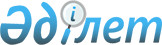 О внесении изменений и дополнений в некоторые законодательные акты Республики Казахстан по вопросам совершенствования процедур реабилитации и банкротства, бюджетного, налогового законодательства и законодательства о железнодорожном транспортеЗакон Республики Казахстан от 27 декабря 2019 года № 290-VІ ЗРК.
      ПРЕСС-РЕЛИЗ     
      Статья 1. Внести изменения и дополнения в следующие законодательные акты Республики Казахстан:        
      1. В Гражданский кодекс Республики Казахстан (Общая часть), принятый Верховным Советом Республики Казахстан 27 декабря 1994 года (Ведомости Верховного Совета Республики Казахстан, 1994 г., № 23-24 (приложение); 1995 г., № 15-16, ст.109; № 20, ст.121; Ведомости Парламента Республики Казахстан, 1996 г., № 2, ст.187; № 14, ст.274; № 19, ст.370; 1997 г., № 1-2, ст.8; № 5, ст.55; № 12, ст.183, 184; № 13-14, ст.195, 205; 1998 г., № 2-3, ст.23; № 5-6, ст.50; № 11-12, ст.178; № 17-18, ст.224, 225; № 23, ст.429; 1999 г., № 20, ст.727, 731; № 23, ст.916; 2000 г., № 18, ст.336; № 22, ст.408; 2001 г., № 1, ст.7; № 8, ст.52; № 17-18, ст.240; № 24, ст.338; 2002 г., № 2, ст.17; № 10, ст.102; 2003 г., № 1-2, ст.3; № 11, ст.56, 57, 66; № 15, ст.139; № 19-20, ст.146; 2004 г., № 6, ст.42; № 10, ст.56; № 16, ст.91; № 23, ст.142; 2005 г., № 10, ст.31; № 14, ст.58; № 23, ст.104; 2006 г., № 1, ст.4; № 3, ст.22; № 4, ст.24; № 8, ст.45; № 10, ст.52; № 11, ст.55; № 13, ст.85; 2007 г., № 2, ст.18; № 3, ст.20, 21; № 4, ст.28; № 16, ст.131; № 18, ст.143; № 20, ст.153; 2008 г., № 12, ст.52; № 13-14, ст.58; № 21, ст.97; № 23, ст.114, 115; 2009 г., № 2-3, ст.7, 16, 18; № 8, ст.44; № 17, ст.81; № 19, ст.88; № 24, ст.125, 134; 2010 г., № 1-2, ст.2; № 7, ст.28; № 15, ст.71; № 17-18, ст.112; 2011 г., № 2, ст.21, 28; № 3, ст.32; № 4, ст.37; № 5, ст.43; № 6, ст.50; № 16, ст.129; № 24, ст.196; 2012 г., № 1, ст.5; № 2, ст.13, 15; № 6, ст.43; № 8, ст.64; № 10, ст.77; № 11, ст.80; № 20, ст.121; № 21-22, ст.124; № 23-24, ст.125; 2013 г., № 7, ст.36; № 10-11, ст.56; № 14, ст.72; № 15, ст.76; 2014 г., № 4-5, ст.24; № 10, ст.52; № 11, ст.61, 63; № 14, ст.84; № 21, ст.122; № 23, ст.143; 2015 г., № 7, ст.34; № 8, ст.42, 45; № 13, ст.68; № 15, ст.78; № 16, ст.79; № 20-I, ст.110; № 20-IV, ст.113; № 20-VII, ст.115; № 21-I, ст.128; № 22-I, ст.140, 143; № 22-V, ст.156; № 22-VI, ст.159; 2016 г., № 7-II, ст.55; № 8-II, ст.70; № 12, ст.87; 2017 г., № 4, ст.7; № 15, ст.55; № 22-III, ст.109; 2018 г., № 1, ст.4; № 10, ст.32; № 13, ст.41; № 14, ст.44; № 15, ст.50; 2019 г., № 2, ст.6; № 7, ст.37; № 15-16, ст.67; № 19-20, ст.86):
      1) в оглавлении:
      дополнить заголовком статьи 21-1 следующего содержания:
      "Статья 21-1. Реабилитационные процедуры в отношении индивидуального предпринимателя";
      заголовок статьи 54 изложить в следующей редакции:   
      "Статья 54. Реабилитационные процедуры в отношении юридического лица";   
      2) пункт 2 статьи 21 изложить в следующей редакции:    
      "2. Банкротство индивидуального предпринимателя признается в добровольном или принудительном порядке по правилам, установленным законодательством Республики Казахстан о реабилитации и банкротстве. Со дня вступления в законную силу определения суда о завершении процедуры банкротства индивидуального предпринимателя утрачивает силу регистрация его в качестве индивидуального предпринимателя.";
      3) дополнить статьей 21-1 следующего содержания:
      "Статья 21-1. Реабилитационные процедуры в отношении индивидуального предпринимателя
      К должнику, зарегистрированному в качестве индивидуального предпринимателя, могут быть применены любые не противоречащие законодательству Республики Казахстан меры, направленные на восстановление его платежеспособности, с целью предотвращения прекращения его предпринимательской деятельности.
      Эти меры реализуются в рамках реабилитационной процедуры, порядок и сроки осуществления которой определяются законодательством Республики Казахстан о реабилитации и банкротстве.";
      4) пункт 3 статьи 44 изложить в следующей редакции:
      "3. Учредитель (участник) и (или) должностное лицо, признанные виновными в преднамеренном банкротстве в порядке административного или уголовного судопроизводства, при недостаточности средств у юридического лица по результатам процедуры банкротства несут перед кредиторами субсидиарную ответственность.";
      5) часть вторую пункта 3 статьи 49 изложить в следующей редакции:
      "Решением суда о ликвидации юридического лица обязанности по осуществлению ликвидации юридического лица могут быть возложены на собственника его имущества, уполномоченный собственником орган, орган, уполномоченный на ликвидацию юридического лица его учредительными документами, орган (лицо), инициировавший процедуру принудительной ликвидации юридического лица, либо иной орган (лицо), если осуществление функций по ликвидации юридического лица этим органом (лицом) не противоречит законодательству Республики Казахстан.";
      6) часть вторую статьи 52 изложить в следующей редакции:
      "Несостоятельность должника устанавливается судом с учетом заключения о финансовой устойчивости, составленного в соответствии с законодательством Республики Казахстан о реабилитации и банкротстве.";
      7) статью 54 изложить в следующей редакции:
      "Статья 54. Реабилитационные процедуры в отношении юридического лица
      К юридическому лицу – должнику могут быть применены любые не противоречащие законодательству Республики Казахстан меры, направленные на восстановление его платежеспособности с целью предотвращения ликвидации.
      Эти меры реализуются в рамках реабилитационной процедуры, порядок и сроки осуществления которой определяются законодательством Республики Казахстан о реабилитации и банкротстве.".
      2. В Гражданский кодекс Республики Казахстан (Особенная часть) от 1 июля 1999 года (Ведомости Парламента Республики Казахстан, 1999 г., № 16-17, ст.642; № 23, ст.929; 2000 г., № 3-4, ст.66; № 10, ст.244; № 22, ст.408; 2001 г., № 23, ст.309; № 24, ст.338; 2002 г., № 10, ст.102; 2003 г., № 1-2, ст.7; № 4, ст.25; № 11, ст.56; № 14, ст.103; № 15, ст.138, 139; 2004 г., № 3-4, ст.16; № 5, ст.25; № 6, ст.42; № 16, ст.91; № 23, ст.142; 2005 г., № 21-22, ст.87; № 23, ст.104; 2006 г., № 4, ст.24, 25; № 8, ст.45; № 11, ст.55; № 13, ст.85; 2007 г., № 3, ст.21; № 4, ст.28; № 5-6, ст.37; № 8, ст.52; № 9, ст.67; № 12, ст.88; 2009 г., № 2-3, ст.16; № 9-10, ст.48; № 17, ст.81; № 19, ст.88; № 24, ст.134; 2010 г., № 3-4, ст.12; № 5, ст.23; № 7, ст.28; № 15, ст.71; № 17-18, ст.112; 2011 г., № 3, ст.32; № 5, ст.43; № 6, ст.50, 53; № 16, ст.129; № 24, ст.196; 2012 г., № 2, ст.13, 14, 15; № 8, ст.64; № 10, ст.77; № 12, ст.85; № 13, ст.91; № 14, ст.92; № 20, ст.121; № 21-22, ст.124; 2013 г., № 4, ст.21; № 10-11, ст.56; № 15, ст.82; 2014 г., № 1, ст.9; № 4-5, ст.24; № 11, ст.61, 69; № 14, ст.84; № 19-I, 19-II, ст.96; № 21, ст.122; № 23, ст.143; 2015 г., № 7, ст.34; № 8, ст.42, 45; № 13, ст.68; № 15, ст.78; № 19-I, ст.100; № 19-II, ст.102; № 20-VII, ст.117, 119; № 22-I, ст.143; № 22-II, ст.145; № 22-III, ст.149; № 22-VI, ст.159; № 22-VII, ст.161; 2016 г., № 7-I, ст.49; № 7-II, ст.53; № 8-I, ст.62; № 12, ст.87; № 24, ст.126; 2017 г., № 4, ст.7; № 13, ст.45; № 21, ст.98; 2018 г., № 11, ст.37; № 13, ст.41; № 14, ст.44; № 15, ст.47, 50; № 19, ст.62; 2019 г., № 2, ст.6; № 7, ст.37; № 15-16, ст.67; № 19-20, ст.86):    
      пункт 3 статьи 512 изложить в следующей редакции:    
      "3. По требованию заинтересованного лица суд может отменить дарение, совершенное индивидуальным предпринимателем или юридическим лицом в нарушение положений Закона Республики Казахстан "О реабилитации и банкротстве" за счет средств, связанных с его предпринимательской деятельностью, в течение года, предшествовавшего возбуждению в отношении него дела о банкротстве и (или) реабилитации.". 
      3. В Бюджетный кодекс Республики Казахстан от 4 декабря 2008 года (Ведомости Парламента Республики Казахстан, 2008 г., № 21, ст.93; 2009 г., № 23, ст.112; № 24, ст.129; 2010 г., № 5, ст.23; № 7, ст.29, 32; № 15, ст.71; № 24, ст.146, 149, 150; 2011 г., № 2, ст.21, 25; № 4, ст.37; № 6, ст.50; № 7, ст.54; № 11, ст.102; № 13, ст.115; № 15, ст.125; № 16, ст.129; № 20, ст.151; № 24, ст.196; 2012 г., № 1, ст.5; № 2, ст.16; № 3, ст.21; № 4, ст.30, 32; № 5, ст.36, 41; № 8, ст.64; № 13, ст.91; № 14, ст.94; № 18-19, ст.119; № 23-24, ст.125; 2013 г., № 2, ст.13; № 5-6, ст.30; № 8, ст.50; № 9, ст.51; № 10-11, ст.56; № 13, ст.63; № 14, ст.72; № 15, ст.81, 82; № 16, ст.83; № 20, ст.113; № 21-22, ст.114; 2014 г., № 1, ст.6; № 2, ст.10, 12; № 4-5, ст.24; № 7, ст.37; № 8, ст.44; № 11, ст.63, 69; № 12, ст.82; № 14, ст.84, 86; № 16, ст.90; № 19-I, 19-II, ст.96; № 21, ст.122; № 22, ст.128, 131; № 23, ст.143; 2015 г., № 2, ст.3; № 11, ст.57; № 14, ст.72; № 15, ст.78; № 19-I, ст.100; № 19-II, ст.106; № 20-IV, ст.113; № 20-VII, ст.117; № 21-I, ст.121, 124; № 21-II, ст.130, 132; № 22-I, ст.140, 143; № 22-ІІ, ст.144; № 22-V, ст.156; № 22-VI, ст.159; № 23-II, ст.172; 2016 г., № 7-II, ст.53; № 8-I, ст.62; № 12, ст.87; № 22, cт.116; № 23, cт.119; № 24, cт.126; 2017 г., № 4, ст.7; № 6, ст.11; № 9, ст.18; № 10, ст.23; № 13, ст.45; № 14, ст.51; № 15, ст.55; № 20, ст.96; № 22-III, ст.109; № 23-III, ст.111; № 23-V, ст.113; № 24, ст.115; 2018 г., № 1, ст.2; № 7-8, ст.22; № 9, ст.31; № 10, ст.32; № 12, ст.39; № 14, ст.42; № 15, ст.47, 50; № 16, ст.55; № 19, ст.62; № 22, ст.82, 83; № 24, ст.93; 2019 г., № 1, ст.4; № 5-6, ст.27; № 7, ст.37, 39; № 8, ст.45; № 15-16, ст.67; № 19-20, ст.86; Закон Республики Казахстан от 13 декабря 2019 года "О внесении изменений и дополнений в некоторые законодательные акты Республики Казахстан по вопросам физической культуры и спорта", опубликованный в газетах "Егемен Қазақстан" и "Казахстанская правда" 19 декабря 2019 г.):
      1) оглавление дополнить заголовком статьи 104-1 следующего содержания:
      "Статья 104-1. Ответственность за неэффективное планирование и (или) неэффективное использование бюджетных средств";
      2) в пункте 1 статьи 3:
      подпункты 12-4), 12-5) и 12-6) изложить в следующей редакции:
      "12-4) неэффективное планирование и (или) неэффективное использование бюджетных средств – планирование и (или) использование бюджетных средств, не соответствующие принципам бюджетной системы;
      12-5) неосвоение бюджетных средств – сложившаяся по итогам отчетного периода сумма превышения плана финансирования по платежам над оплаченными обязательствами по бюджетной программе, за исключением экономии бюджетных средств, нераспределенного остатка резервов Правительства Республики Казахстан и местных исполнительных органов, условно финансируемых расходов, а также суммы возврата целевых трансфертов на развитие, выделенных в истекшем финансовом году, разрешенных доиспользовать по решению Правительства Республики Казахстан или местных исполнительных органов;
      12-6) бюджетный процесс – регламентированная бюджетным законодательством Республики Казахстан деятельность государственных органов по планированию, рассмотрению, утверждению, исполнению, уточнению и корректировке бюджета, ведению бухгалтерского учета и финансовой отчетности, бюджетного учета и бюджетной отчетности, государственному аудиту и финансовому контролю, бюджетному мониторингу и оценке результатов;";
      дополнить подпунктом 12-7) следующего содержания:
      "12-7) интегратор в области бюджетного процесса – юридическое лицо, единственным акционером которого является государство, определяемое центральным уполномоченным органом по исполнению бюджета, на которое возлагаются функции по обеспечению автоматизации бюджетного процесса, а также иные функции, предусмотренные настоящим Кодексом;";
      3) часть первую пункта 6 статьи 62 изложить в следующей редакции:  
      "6. Государственные органы, подотчетные Президенту Республики Казахстан, за исключением специальных государственных органов Республики Казахстан, или входящие в структуру Правительства Республики Казахстан, а также местные исполнительные органы областей, городов республиканского значения, столицы ежегодно до 1 ноября текущего финансового года разрабатывают проекты меморандумов на очередной финансовый год.";
      4) в части третьей подпункта 4) части второй пункта 1 статьи 74 слова "с выделением бюджетных инвестиций, включенных в проект бюджета с отлагательным условием" исключить;
      5) подпункт 2-1) части второй пункта 2 статьи 79 исключить; 
      6) в статье 96:  
      часть третью пункта 1 исключить;   
      части пятую и седьмую пункта 5 исключить;   
      7) дополнить статьей 104-1 следующего содержания:   
      "Статья 104-1. Ответственность за неэффективное планирование и (или) неэффективное использование бюджетных средств
      Влечет установленную законами Республики Казахстан ответственность за неэффективное планирование и (или) неэффективное использование бюджетных средств, выраженные в:
      превышении утвержденных натуральных норм;
      отсутствии предусмотренных бюджетным законодательством Республики Казахстан документов (технико-экономическое обоснование, финансово-экономическое обоснование, проектно-сметная документация) и (или) решений (заключений) по ним соответствующих органов и (или) организаций;
      расходовании бюджетных средств на содержание объектов, не числящихся на балансе соответствующего администратора бюджетных программ, если иное не предусмотрено законодательством Республики Казахстан;
      расходовании бюджетных средств на содержание объектов, не введенных в установленном законодательством Республики Казахстан порядке в эксплуатацию, если иное не предусмотрено законодательством Республики Казахстан;
      отсутствии экономического эффекта от реализации бюджетных инвестиций, определяемого в соответствии с законодательством Республики Казахстан.";
      8) подпункт 6) пункта 2 статьи 106 исключить;
      9) подпункты 5-1) и 6) пункта 2 статьи 111 исключить;
      10) пункт 13 статьи 151 исключить;
      11) в статье 153:
      пункт 2 исключить;
      в абзаце первом пункта 7 слова ", за исключением случаев, указанных в пункте 13 статьи 151 настоящего Кодекса," исключить;
      12) в статье 154:
      в пункте 4 слова "за исключением случаев, предусмотренных пунктом 6 настоящей статьи," исключить;
      пункт 6 исключить;
      13) пункт 2 статьи 154-1 исключить;
      14) части первую и вторую пункта 5 статьи 193 изложить в следующей редакции:
      "5. Реструктуризация бюджетного кредита может быть осуществлена не более одного раза, за исключением случая, установленного частью второй настоящего пункта.
      При применении в соответствии с законодательством Республики Казахстан реабилитационной процедуры в отношении заемщика допускается повторная реструктуризация бюджетного кредита заемщика, предусмотренная планом реабилитации, но не более одного раза.".
      4. В Уголовный кодекс Республики Казахстан от 3 июля 2014 года (Ведомости Парламента Республики Казахстан, 2014 г., № 13-I, 13-II, ст.83; № 21, ст.122; 2015 г., № 16, ст.79; № 21-III, ст.137; № 22-I, ст.140; № 22-III, ст.149; № 22-V, ст.156; № 22-VI, ст.159; 2016 г., № 7-II, ст.55; № 8-II, ст.67; № 12, ст.87; № 23, ст.118; № 24, ст.126; 2017 г., № 8, ст.16; № 9, ст.21; № 14, ст.50; № 16, ст.56; № 22-III, ст.109; № 23-III, ст.111; № 24, ст.115; 2018 г., № 1, ст.2; № 14, ст.44; № 15, ст.46; № 16, ст.56; № 23, ст.88, 91; № 24, ст.94; 2019 г., № 2, ст.6; № 7, ст.36; № 8, ст.45; № 15-16, ст.67; № 19-20, ст.86):
      1) в оглавлении заголовок статьи 240 исключить;
      2) в пункте 38) статьи 3 цифры "240," исключить;
      3) в статье 237:  
      абзац первый части первой изложить в следующей редакции:
      "1. Сокрытие имущества или имущественных обязательств, сведений об имуществе, его размере, месте нахождения либо иной информации об имуществе, передача имущества в иное владение, отчуждение или уничтожение имущества, а равно сокрытие, уничтожение, фальсификация бухгалтерской и (или) учетной документации либо иных документов, отражающих экономическую деятельность, если эти действия совершены индивидуальным предпринимателем, учредителем (участником), лицом, выполняющим управленческие функции в коммерческой или иной организации, должностным лицом, а равно временным, банкротным или реабилитационным управляющим при реабилитации и банкротстве и причинили крупный ущерб, –";
      абзац первый части второй изложить в следующей редакции:
      "2. Неправомерное удовлетворение имущественных требований отдельных кредиторов индивидуальным предпринимателем, учредителем (участником), лицом, выполняющим управленческие функции в коммерческой или иной организации, должностным лицом, а равно временным, банкротным или реабилитационным управляющим при реабилитации и банкротстве, заведомо в ущерб другим кредиторам, если это деяние причинило крупный ущерб, –";
      4) абзац первый части первой статьи 238 изложить в следующей редакции:
      "1. Преднамеренное банкротство, то есть действия учредителя (участника), должностного лица, лица, выполняющего управленческие функции в коммерческой или иной организации, а равно индивидуального предпринимателя, совершенные в личных интересах или интересах иных лиц с целью уклонения от исполнения обязательств перед кредиторами путем отчуждения или сокрытия имущества в течение трех лет до признания банкротом юридического лица или индивидуального предпринимателя, причинившие крупный ущерб, –";
      5) статью 240 исключить;   
      6) в части 1-1 статьи 467 цифры "2020" заменить цифрами "2022".   
      5. В Уголовно-процессуальный кодекс Республики Казахстан от 4 июля 2014 года (Ведомости Парламента Республики Казахстан, 2014 г., № 15-I, 15-II, ст.88; № 19-I, 19-II, ст.96; № 21, ст.122; 2015 г., № 20-VII, ст.115; № 21-III, ст.137; № 22-V, ст.156; № 22-VI, ст.159; 2016 г., № 7-II, ст.55; № 8-II, ст.67; № 12, ст.87; № 23, ст.118; № 24, ст.126, 129; 2017 г., № 1-2, ст.3; № 8, ст.16; № 14, ст.50, 53; № 16, ст.56; № 21, ст.98, 102; № 24, ст.115; 2018 г., № 1, ст.2; № 10, ст.32; № 16, ст.53, 56; № 23, ст.91; № 24, ст.93; 2019 г., № 2, ст.6; № 7, ст.36); № 19-20, ст.86):
      в части 3-1 статьи 187 цифры "240," исключить.     
      6. В Кодекс Республики Казахстан об административных правонарушениях от 5 июля 2014 года (Ведомости Парламента Республики Казахстан, 2014 г., № 18-I, 18-II, ст.92; № 21, ст.122; № 23, ст.143; № 24, ст.145, 146; 2015 г., № 1, ст.2; № 2, ст.6; № 7, ст.33; № 8, ст.44, 45; № 9, ст.46; № 10, ст.50; № 11, ст.52; № 14, ст.71; № 15, ст.78; № 16, ст.79; № 19-I, ст.101; № 19-II, ст.102, 103, 105; № 20-IV, ст.113; № 20-VII, ст.115; № 21-I, ст.124, 125; № 21-II, ст.130; № 21-III, ст.137; № 22-I, ст.140, 141, 143; № 22-II, ст.144, 145, 148; № 22-III, ст.149; № 22-V, ст.152, 156, 158; № 22-VI, ст.159; № 22-VII, ст.161; № 23-I, ст.166, 169; № 23-II, ст.172; 2016 г., № 1, ст.4; № 2, ст.9; № 6, ст.45; № 7-I, ст.49, 50; № 7-II, ст.53, 57; № 8-I, ст.62, 65; № 8-II, ст.66, 67, 68, 70, 72; № 12, ст.87; № 22, cт.116; № 23, cт.118; № 24, cт.124, 126, 131; 2017 г., № 1-2, ст.3; № 9, ст.17, 18, 21, 22; № 12, ст.34; № 14, ст.49, 50, 54; № 15, ст.55; № 16, ст.56; № 22-III, ст.109; № 23-III, ст.111; № 23-V, ст.113; № 24, ст.114, 115; 2018 г., № 1, ст.4; № 7-8, ст.22; № 9, ст.27; № 10, ст.32; № 11, ст.36, 37; № 12, ст.39; № 13, ст.41; № 14, ст.44; № 15, ст.46, 49, 50; № 16, ст.53; № 19, ст.62; № 22, ст.82; № 23, ст.91; № 24, ст.93, 94; 2019 г., № 1, ст.2, 4; № 2, ст.6; № 5-6, ст.27; № 7, ст.36, 37; № 8, ст.45; № 15-16, ст.67; № 19-20, ст.86; Закон Республики Казахстан от 25 ноября 2019 года "О внесении изменений и дополнений в некоторые законодательные акты Республики Казахстан по вопросам оказания государственных услуг", опубликованный в газетах "Егемен Қазақстан" и "Казахстанская правда" 27 ноября 2019 г.; Закон Республики Казахстан от 26 ноября 2019 года "О внесении изменений и дополнений в некоторые законодательные акты Республики Казахстан по вопросам государственной службы и противодействия коррупции", опубликованный в газетах "Егемен Қазақстан" и "Казахстанская правда" 29 ноября 2019 г.; Закон Республики Казахстан от 13 декабря 2019 года "О внесении изменений и дополнений в некоторые законодательные акты Республики Казахстан по вопросам физической культуры и спорта", опубликованный в газетах "Егемен Қазақстан" и "Казахстанская правда" 19 декабря 2019 г.):
      1) в оглавлении заголовок статьи 183 исключить;
      2) в статье 176:
      часть первую изложить в следующей редакции:
      "1. Сокрытие имущества или имущественных обязательств, сведений об имуществе, его размере, месте нахождения либо иной информации об имуществе, передача имущества в иное владение, отчуждение или уничтожение имущества, а равно сокрытие, уничтожение, фальсификация бухгалтерской и (или) учетной документации либо иных документов, отражающих экономическую деятельность, если эти действия совершены индивидуальным предпринимателем – должником, учредителем (участником), должностным лицом юридического лица – должника, а равно временным или банкротным либо реабилитационным управляющим, если эти действия совершены при реабилитации и банкротстве и не содержат признаков уголовно наказуемого деяния, –
      влекут штраф на физическое лицо в размере двухсот месячных расчетных показателей.";
      абзац первый части второй изложить в следующей редакции:
      "2. Неправомерное удовлетворение имущественных требований отдельных кредиторов индивидуальным предпринимателем – должником, учредителем (участником), должностным лицом юридического лица – должника, а равно временным или банкротным либо реабилитационным управляющим заведомо в ущерб другим кредиторам, если эти действия совершены при реабилитации и банкротстве и не содержат признаков уголовно наказуемого деяния, –";
      3) в статье 177: 
      в части первой: 
      в абзаце первом слова "финансовом положении" заменить словами "финансовой устойчивости";
      в абзаце втором слово "пятидесяти" заменить словом "тридцати";
      в абзаце втором части второй слово "пятидесяти" заменить словом "тридцати";
      в абзаце втором части третьей слово "пятнадцати" заменить словом "пяти";
      часть четвертую исключить;
      часть пятую изложить в следующей редакции:
      "5. Неисполнение либо ненадлежащее исполнение обязанности предоставлять в уполномоченный орган в области реабилитации и банкротства текущую и запрашиваемую информацию о ходе осуществления процедуры банкротства –
      влечет предупреждение.";
      в абзаце втором части шестой и абзаце втором части седьмой слово "пятнадцати" заменить словом "пяти";
      часть восьмую исключить;
      абзац первый части девятой изложить в следующей редакции:
      "9. Неисполнение либо ненадлежащее исполнение обязанности принять от должностных лиц банкрота учредительные документы, учетную документацию, правоустанавливающие документы на имущество банкрота, печати (при их наличии), штампы, материальные и иные ценности, принадлежащие банкроту, –"; 
      абзац первый части десятой изложить в следующей редакции: 
      "10. Неисполнение либо ненадлежащее исполнение обязанности передать учредительные документы, учетную документацию, правоустанавливающие документы на имущество банкрота (должника), печати (при их наличии), штампы, материальные и иные ценности, принадлежащие банкроту (должнику), при передаче полномочий от временного управляющего к банкротному управляющему или должнику в случае отмены решения суда о признании должника банкротом –";
      в части одиннадцатой:
      в абзаце первом слова "собственника имущества должника" заменить словами "индивидуального предпринимателя – банкрота, собственника имущества (уполномоченного им органа), учредителя (участника) юридического лица – банкрота";
      абзац второй изложить в следующей редакции:
      "влечет предупреждение.";
      в абзаце втором части двенадцатой слово "пятидесяти" заменить словом "тридцати";
      часть тринадцатую исключить;
      части четырнадцатую и пятнадцатую изложить в следующей редакции:
      "14. Осуществление продажи имущества, стоимость которого значительно снизится (скоропортящиеся товары, скот и прочие товары, требующие срочной реализации) в течение срока до назначения банкротного управляющего, с нарушением порядка, установленного Законом Республики Казахстан "О реабилитации и банкротстве", –
      влечет штраф в размере пятнадцати месячных расчетных показателей.
      15. Действия (бездействие), предусмотренные частями первой, второй и двенадцатой настоящей статьи, совершенные повторно в течение года после наложения административного взыскания, –
      влекут штраф в размере шестидесяти месячных расчетных показателей.";
      дополнить частями шестнадцатой и семнадцатой следующего содержания:
      "16. Действия (бездействие), предусмотренные частями третьей, пятой, шестой, седьмой и одиннадцатой настоящей статьи, совершенные повторно в течение года после наложения административного взыскания, –
      влекут штраф в размере пятнадцати месячных расчетных показателей.
      17. Действия (бездействие), предусмотренные частями девятой, десятой и четырнадцатой настоящей статьи, совершенные повторно в течение года после наложения административного взыскания, –
      влекут штраф в размере тридцати месячных расчетных показателей.";
      4) в статье 179:
      в части первой:
      в абзаце первом слова "собранию кредиторов" заменить словами "комитету кредиторов";
      в абзаце втором слово "пятидесяти" заменить словом "тридцати";
      в абзаце втором части второй слово "пятидесяти" заменить словом "тридцати";
      в части пятой:
      в абзаце первом слова "собрания кредиторов" заменить словами "заседаний собрания и комитета кредиторов";
      в абзаце втором слово "пятнадцати" заменить словом "пяти";
      часть шестую исключить;
      абзац первый части седьмой изложить в следующей редакции:
      "7. Неисполнение или ненадлежащее исполнение обязанности по составлению плана продажи имущества банкрота или осуществлению его реализации –";
      части восьмую и девятую изложить в следующей редакции:
      "8. Неисполнение либо ненадлежащее исполнение обязанности по осуществлению расчетов с кредиторами после поступления денег в пользу должника, а равно проведение расчетов с кредиторами с нарушением установленного порядка удовлетворения требований кредиторов –
      влекут штраф в размере пятнадцати месячных расчетных показателей.
      9. Несообщение в правоохранительные органы об имеющихся данных, указывающих на наличие признаков преднамеренного банкротства, –
      влечет штраф в размере пятидесяти месячных расчетных показателей.";
      в абзаце втором части десятой слово "пятидесяти" заменить словом "тридцати";
      абзац первый части одиннадцатой изложить в следующей редакции:
      "11. Оплата административных расходов без решения комитета кредиторов –";
      абзац первый части двенадцатой изложить в следующей редакции:
      "12. Неисполнение либо ненадлежащее исполнение обязанности передать учредительные документы, учетную документацию, правоустанавливающие документы на имущество банкрота, печати (при их наличии), штампы, материальные и иные ценности, принадлежащие банкроту, вновь назначенному банкротному управляющему – при отстранении (освобождении) банкротного управляющего, должнику или реабилитационному управляющему – при отмене решения суда о признании должника банкротом, покупателю – при продаже предприятия банкрота –";
      в части четырнадцатой:
      в абзаце первом слова "с приложением подтверждающих документов" исключить;
      абзац второй изложить в следующей редакции:
      "влечет предупреждение.";
      в части пятнадцатой:
      абзац первый после слова "банкротства" дополнить словами ", финансовом состоянии должника";
      абзац второй изложить в следующей редакции:
      "влечет предупреждение.";
      в абзаце втором части шестнадцатой слово "пятнадцати" заменить словом "пяти";
      часть восемнадцатую изложить в следующей редакции:
      "18. Необращение в суд в случаях, установленных Законом Республики Казахстан "О реабилитации и банкротстве", с иском о привлечении лиц к субсидиарной ответственности и взыскании сумм –
      влечет штраф в размере тридцати месячных расчетных показателей.";
      в части девятнадцатой:
      в абзаце первом слово "соглашением" заменить словами "договором о проведении процедуры банкротства";
      в абзаце втором слово "пятнадцати" заменить словом "пяти";
      часть двадцатую изложить в следующей редакции:
      "20. Неисполнение либо ненадлежащее исполнение обязанности принять от временного управляющего или реабилитационного управляющего учредительные документы, учетную документацию, правоустанавливающие документы на имущество банкрота, печати (при их наличии), штампы, материальные и иные ценности, принадлежащие банкроту, –
      влечет штраф в размере пятнадцати месячных расчетных показателей.";
      абзац первый части двадцать первой изложить в следующей редакции:
      "21. Несвоевременное направление в банк, организацию, осуществляющую отдельные виды банковских операций, заявления о закрытии банковских счетов банкрота, уничтожение печати (при наличии) банкрота –";
      части двадцать вторую и двадцать третью изложить в следующей редакции:
      "22. Действия (бездействие), предусмотренные частями четвертой, пятой, четырнадцатой – семнадцатой и девятнадцатой настоящей статьи, совершенные повторно в течение года после наложения административного взыскания, –
      влекут штраф в размере пятнадцати месячных расчетных показателей.
      23. Действия (бездействие), предусмотренные частями третьей, седьмой, восьмой, одиннадцатой, двенадцатой, тринадцатой, двадцатой и двадцать первой настоящей статьи, совершенные повторно в течение года после наложения административного взыскания, –
      влекут штраф в размере тридцати месячных расчетных показателей.";
      дополнить частями двадцать четвертой и двадцать пятой следующего содержания:
      "24. Действия (бездействие), предусмотренные частями первой, второй, десятой и восемнадцатой настоящей статьи, совершенные повторно в течение года после наложения административного взыскания, –
      влекут штраф в размере шестидесяти месячных расчетных показателей.
      25. Деяние, предусмотренное частью девятой настоящей статьи, совершенное повторно в течение года после наложения административного взыскания, –
      влечет штраф в размере ста месячных расчетных показателей.";
      5) в статье 180: 
      в части первой: 
      в абзаце первом слова "о применении реабилитационной процедуры" заменить словами "о возбуждении производства по делу о реабилитации";
      в абзаце втором слово "пятнадцати" заменить словом "пяти";
      в абзаце втором части второй слово "пятидесяти" заменить словом "тридцати";
      в части третьей:
      в абзаце первом слова "направить в суд заключения об эффективности плана реабилитации" заменить словами "представить в суд заключение о финансовой устойчивости должника";
      в абзаце втором слово "пятнадцати" заменить словом "тридцати";
      части четвертую и пятую исключить;
      в абзаце втором части шестой слово "пятнадцати" заменить словом "пяти";
      в части седьмой:
      абзац первый после слова "проведения" дополнить словом "первого";
      в абзаце втором слово "пятнадцати" заменить словом "пяти";
      часть восьмую исключить;
      в части девятой:
      в абзаце первом слова "первой – восьмой, за исключением случая, предусмотренного частью пятой" заменить словами "первой, шестой и седьмой";
      в абзаце втором слово "ста" заменить словом "пятнадцати";
      часть десятую изложить в следующей редакции:
      "10. Действия (бездействие), предусмотренные частями второй и третьей настоящей статьи, совершенные повторно в течение года после наложения административного взыскания, –
      влекут штраф в размере шестидесяти месячных расчетных показателей.";
      6) в статье 181:
      части первую и вторую исключить;
      в части третьей:
      абзац первый дополнить словами "и контроля";
      в абзаце втором слово "пятнадцати" заменить словом "тридцати";
      абзац первый части четвертой изложить в следующей редакции:
      "4. Необеспечение либо ненадлежащее обеспечение исполнения плана реабилитации –";
      в абзаце первом части пятой слова "с приложением копий документов" исключить;
      в части шестой:
      в абзаце первом слова "собрания кредиторов" заменить словами "заседаний собрания и комитета кредиторов";
      в абзаце втором слово "пятнадцати" заменить словом "пяти";
      часть седьмую изложить в следующей редакции:
      "7. Неисполнение либо ненадлежащее исполнение обязанности передать вновь назначенному реабилитационному управляющему или банкротному управляющему учредительные документы, учетную документацию, правоустанавливающие документы на имущество должника, печати (при наличии), штампы, материальные и иные ценности, принадлежащие должнику, –
      влечет штраф в размере пятнадцати месячных расчетных показателей.";
      в абзаце втором части восьмой слово "пятидесяти" заменить словом "тридцати";
      часть десятую исключить;
      в части одиннадцатой:
      абзац первый после слова "деятельности" дополнить словами ", финансовом состоянии должника";
      абзац второй изложить в следующей редакции:
      "влечет предупреждение.";
      в части двенадцатой:
      в абзаце первом слова "с приложением подтверждающих документов" исключить;
      абзац второй изложить в следующей редакции:
      "влечет предупреждение.";
      часть четырнадцатую исключить;
      часть пятнадцатую изложить в следующей редакции:
      "15. Неисполнение либо ненадлежащее исполнение обязанностей по доведению до сведения членов комитета кредиторов информации о финансовом состоянии должника, произведенных сделках за предыдущий месяц, а также по предоставлению информации по требованию комитета кредиторов –
      влечет штраф в размере пятнадцати месячных расчетных показателей.";
      в абзаце втором части шестнадцатой слово "пятидесяти" заменить словом "тридцати";
      часть семнадцатую исключить;
      в части восемнадцатой:
      в абзаце первом слова "двадцать", "одобрения" заменить соответственно словами "пять", "согласия";
      в абзаце втором слово "ста" заменить словом "пятидесяти";
      в части девятнадцатой:
      в абзаце первом слова "первой – восемнадцатой, за исключением случая, предусмотренного частью пятой" заменить словами "пятой, шестой, одиннадцатой и двенадцатой";
      в абзаце втором слово "ста" заменить словом "пятнадцати";
      в части двадцатой:
      в абзаце первом слова "Действие, предусмотренное частью пятой" заменить словами "Действия (бездействие), предусмотренные частями седьмой, девятой и пятнадцатой";
      в абзаце втором слово "пятнадцати" заменить словом "тридцати";
      дополнить частями двадцать первой и двадцать второй следующего содержания:
      "21. Действия (бездействие), предусмотренные частями третьей, восьмой, тринадцатой и шестнадцатой настоящей статьи, совершенные повторно в течение года после наложения административного взыскания, –
      влекут штраф в размере шестидесяти месячных расчетных показателей.
      22. Действия (бездействие), предусмотренные частями четвертой и восемнадцатой настоящей статьи, совершенные повторно в течение года после наложения административного взыскания, –
      влекут штраф в размере ста месячных расчетных показателей.";
      7) статью 182 изложить в следующей редакции:
      "Статья 182. Преднамеренное банкротство
      Преднамеренное банкротство, то есть действия учредителя (участника), должностного лица, лица, осуществляющего функции управления юридическим лицом, а равно индивидуального предпринимателя, совершенные в личных интересах или интересах иных лиц с целью уклонения от исполнения обязательств перед кредиторами путем отчуждения или сокрытия имущества в течение трех лет до признания банкротом юридического лица или индивидуального предпринимателя, если эти действия не содержат признаков уголовно наказуемого деяния, –
      влечет штраф на физическое лицо в размере двухсот месячных расчетных показателей, на юридическое лицо – в размере четырехсот месячных расчетных показателей.";
      8) статью 183 исключить;
      9) в части первой статьи 684 цифры "183," исключить;
      10) в подпункте 31) части первой статьи 804 цифры "183," исключить.
      7. В Предпринимательский кодекс Республики Казахстан от 29 октября 2015 года (Ведомости Парламента Республики Казахстан, 2015 г., № 20-II, 20-III, cт.112; 2016 г., № 1, ст.4; № 6, ст.45; № 7-II, ст.55; № 8-I, ст.62, 65; № 8-II, ст.72; № 12, ст.87; № 23, ст.118; № 24, ст.124, 126; 2017 г., № 9, ст.21; № 14, ст.50, 51; № 22-III, ст.109; № 23-III, ст.111; № 23-V, ст.113; № 24, ст.115; 2018 г., № 10, ст.32; № 11, ст.37; № 14, ст.44; № 15, ст.46, 49, 50; № 19, ст.62; № 22, ст.82, 83; № 24, ст.94; 2019 г., № 2, ст.6; № 5-6, ст.27; № 7, ст.37, 39; № 8, ст.45; № 15-16, ст.67; № 19-20, ст.86; Закон Республики Казахстан от 25 ноября 2019 года "О внесении изменений и дополнений в некоторые законодательные акты Республики Казахстан по вопросам оказания государственных услуг", опубликованный в газетах "Егемен Қазақстан" и "Казахстанская правда" 27 ноября 2019 г.; Закон Республики Казахстан от 26 ноября 2019 года "О внесении изменений и дополнений в некоторые законодательные акты Республики Казахстан по вопросам государственной службы и противодействия коррупции", опубликованный в газетах "Егемен Қазақстан" и "Казахстанская правда" 29 ноября 2019 г.):
      1) в статье 38:
      подпункт 1) пункта 2 исключить;
      пункт 3 дополнить подпунктом 4) следующего содержания:
      "4) вступления в законную силу определения суда о завершении процедуры банкротства в отношении индивидуального предпринимателя, признанного банкротом по решению суда.";
      2) статью 138 дополнить подпунктом 116) следующего содержания:
      "116) за соблюдением законодательства Республики Казахстан о реабилитации и банкротстве.".
      8. В Гражданский процессуальный кодекс Республики Казахстан от 31 октября 2015 года (Ведомости Парламента Республики Казахстан, 2015 г., № 20-V, 20-VI, ст.114; 2016 г., № 7-II, ст.55; № 12, ст.87; 2017 г., № 1-2, ст.3; № 4, ст.7; № 8, ст.16; № 16, ст.56; № 21, ст.98; 2018 г., № 10, ст.32; № 13, ст.41; № 14, ст.44; № 16, ст.53; № 24, ст.93; 2019 г., № 2, ст.6; № 7, ст.36, 37; № 15-16, ст.67):
      1) в оглавлении заголовки главы 42 и статьи 355 изложить в следующей редакции:
      "Глава 42. ПРОИЗВОДСТВО О РЕСТРУКТУРИЗАЦИИ ЗАДОЛЖЕННОСТИ, РЕАБИЛИТАЦИИ, БАНКРОТСТВЕ ИНДИВИДУАЛЬНЫХ ПРЕДПРИНИМАТЕЛЕЙ И ЮРИДИЧЕСКИХ ЛИЦ, А ТАКЖЕ ИХ ЛИКВИДАЦИИ БЕЗ ВОЗБУЖДЕНИЯ ПРОЦЕДУРЫ БАНКРОТСТВА
      Статья 355. Рассмотрение дел о реструктуризации задолженности, реабилитации и банкротстве индивидуальных предпринимателей и юридических лиц, а также их ликвидации без возбуждения процедуры банкротства";
      2) абзац третий части первой статьи 27 изложить в следующей редакции:
      "Специализированные межрайонные экономические суды также рассматривают дела о реструктуризации финансовых организаций и организаций, входящих в банковский конгломерат в качестве родительской организации и не являющихся финансовыми организациями, в случаях, предусмотренных законами Республики Казахстан, дела о реструктуризации задолженности, реабилитации и банкротстве индивидуальных предпринимателей и юридических лиц, а также их ликвидации без возбуждения процедуры банкротства.";
      3) абзац второй части восьмой статьи 35 после слова "должником" дополнить словами "или уполномоченным им лицом";
      4) подпункт 10) статьи 243 изложить в следующей редакции:
      "10) о реструктуризации задолженности;";
      5) подпункт 11) части первой статьи 302 изложить в следующей редакции:
      "11) о реструктуризации задолженности, реабилитации, банкротстве индивидуальных предпринимателей и юридических лиц, а также их ликвидации без возбуждения процедуры банкротства;";
      6) главу 42 изложить в следующей редакции:
      "Глава 42. ПРОИЗВОДСТВО О РЕСТРУКТУРИЗАЦИИ ЗАДОЛЖЕННОСТИ, РЕАБИЛИТАЦИИ, БАНКРОТСТВЕ ИНДИВИДУАЛЬНЫХ ПРЕДПРИНИМАТЕЛЕЙ И ЮРИДИЧЕСКИХ ЛИЦ, А ТАКЖЕ ИХ ЛИКВИДАЦИИ БЕЗ ВОЗБУЖДЕНИЯ ПРОЦЕДУРЫ БАНКРОТСТВА
      Статья 355. Рассмотрение дел о реструктуризации задолженности, реабилитации и банкротстве индивидуальных предпринимателей и юридических лиц, а также их ликвидации без возбуждения процедуры банкротства
      Дела о реструктуризации задолженности, реабилитации и банкротстве индивидуальных предпринимателей и юридических лиц, а также их ликвидации без возбуждения процедуры банкротства рассматриваются судом по общим правилам, предусмотренным настоящим Кодексом, с особенностями, установленными Законом Республики Казахстан "О реабилитации и банкротстве".";
      7) подпункт 5) части второй статьи 434 изложить в следующей редакции:
      "5) о реструктуризации задолженности, а также делам по спорам, возникающим в рамках реабилитационной процедуры и процедуры банкротства, в том числе о признании сделок, заключенных должником или уполномоченным им лицом, недействительными, о возврате имущества должника, о взыскании дебиторской задолженности по искам банкротного или реабилитационного управляющего.".
      9. В Кодекс Республики Казахстан от 25 декабря 2017 года "О налогах и других обязательных платежах в бюджет" (Налоговый кодекс) (Ведомости Парламента Республики Казахстан, 2017 г., № 22-I, 22-II, ст.107; 2018 г., № 10, ст.32; № 11, ст.37; № 13, ст.41; № 14, ст.42, 44; № 15, ст.50; № 19, ст.62; № 22, ст.82, 83; № 24, ст.93, 94; 2019 г., № 1, ст.2, 4; № 2, ст.6; № 5-6, ст.27; № 7, ст.37, 39; № 8, ст.45; № 15-16, ст.67; № 19-20, ст.86; Закон Республики Казахстан от 25 ноября 2019 года "О внесении изменений и дополнений в некоторые законодательные акты Республики Казахстан по вопросам оказания государственных услуг", опубликованный в газетах "Егемен Қазақстан" и "Казахстанская правда" 27 ноября 2019 г.; Закон Республики Казахстан от 26 ноября 2019 года "О внесении изменений и дополнений в некоторые законодательные акты Республики Казахстан по вопросам государственной службы и противодействия коррупции", опубликованный в газетах "Егемен Қазақстан" и "Казахстанская правда" 29 ноября 2019 г.):
      1) по всему тексту слова "соглашения об урегулировании неплатежеспособности", "процедуры урегулирования неплатежеспособности", "соглашение об урегулировании неплатежеспособности" заменить соответственно словами "соглашения о реструктуризации задолженности", "процедуры реструктуризации задолженности", "соглашение о реструктуризации задолженности";
      2) в пункте 4 статьи 19 слово ", ложного" исключить;
      3) часть вторую подпункта 15) статьи 24 дополнить абзацем третьим следующего содержания:
      "при открытии банковских счетов налогоплательщиком, в отношении которого вступило в законную силу решение суда о признании его банкротом и ликвидации с возбуждением процедуры банкротства;";
      4) в подпункте 6) пункта 4 статьи 85:
      в абзаце четвертом цифры ", 217" исключить;
      в абзаце пятом цифры ", 240" исключить;
      5) подпункт 2) части первой пункта 4 статьи 116 изложить в следующей редакции:
      "2) применения реабилитационной процедуры – со дня вступления в законную силу решения суда о применении реабилитационной процедуры;";
      6) в статье 117:
      абзацы седьмой, девятый и десятый части первой пункта 3 изложить в следующей редакции:
      "при изменении срока исполнения налогового обязательства по уплате налогов и (или) плат в отношении налогоплательщика в случае утверждения судом соглашения о реструктуризации задолженности в соответствии с Законом Республики Казахстан "О реабилитации и банкротстве";";
      "при вынесении судом определения о возбуждении производства по делу о реабилитации – со дня вынесения такого определения;
      при применении процедуры реструктуризации задолженности – со дня вынесения судом решения о применении такой процедуры;";
      в пункте 4:
      подпункт 2) изложить в следующей редакции:
      "2) вступления в законную силу определения суда об отказе в утверждении плана реабилитации – со дня вынесения судом определения о возбуждении производства по делу о реабилитации;"; 
      дополнить подпунктом 2-1) следующего содержания: 
      "2-1) вступления в законную силу решения суда об отказе в применении в отношении налогоплательщика реабилитационной процедуры – со дня вынесения судом определения о возбуждении производства по делу о реабилитации;";
      7) в подпункте 13) пункта 1 статьи 610 слова ", применении ускоренной реабилитационной процедуры" исключить.
      10. В Кодекс Республики Казахстан от 26 декабря 2017 года "О таможенном регулировании в Республике Казахстан" (Ведомости Парламента Республики Казахстан, 2017 г., № 23-I, 23-II, ст.110; 2018 г., № 15, ст.50; № 19, ст.62; № 24, ст.93; 2019 г., № 7, ст.37, 39; № 15-16, ст.67; № 19-20, ст.86; Закон Республики Казахстан от 26 ноября 2019 года "О внесении изменений и дополнений в некоторые законодательные акты Республики Казахстан по вопросам государственной службы и противодействия коррупции", опубликованный в газетах "Егемен Қазақстан" и "Казахстанская правда" 29 ноября 2019 г.):
      1) в пункте 4 статьи 123:
      подпункты 2) и 3) части первой изложить в следующей редакции:
      "2) применения реабилитационной процедуры – со дня вступления в законную силу решения суда о применении реабилитационной процедуры;
      3) утверждения судом соглашения о реструктуризации задолженности – со дня вступления в законную силу определения суда об утверждении такого соглашения;";
      в части второй слова "урегулирования неплатежеспособности" заменить словами "реструктуризации задолженности";
      2) в статье 124:
      пункт 5 изложить в следующей редакции:
      "5. Пеня не начисляется на сумму задолженности по таможенным платежам, налогам, специальным, антидемпинговым, компенсационным пошлинам, возникшей у плательщика:
      1) при изменении срока погашения задолженности по таможенным платежам, налогам, специальным, антидемпинговым, компенсационным пошлинам в отношении плательщика в случае утверждения судом соглашения о реструктуризации задолженности в соответствии с Законом Республики Казахстан "О реабилитации и банкротстве";
      2) при вынесении судом определения о возбуждении производства по делу о банкротстве – со дня вынесения такого определения;
      3) при вынесении судом определения о возбуждении производства по делу о реабилитации – со дня вынесения такого определения;
      4) при применении процедуры реструктуризации задолженности – со дня вынесения решения суда о применении такой процедуры.";
      дополнить пунктом 5-1 следующего содержания:
      "5-1. Начисление пени возобновляется в следующих случаях:
      1) вступления в законную силу решения суда об отказе в признании плательщика банкротом – со дня вынесения судом определения о возбуждении производства по делу о банкротстве;
      2) вступления в законную силу определения суда об отказе в утверждении плана реабилитации – со дня вынесения судом определения о возбуждении производства по делу о реабилитации;
      3) вступления в законную силу решения суда об отказе в применении в отношении плательщика реабилитационной процедуры – со дня вынесения судом определения о возбуждении производства по делу о реабилитации;
      4) незаключения плательщиком соглашения о реструктуризации задолженности в срок, установленный Законом Республики Казахстан "О реабилитации и банкротстве", либо вынесения судом определения об отказе в утверждении такого соглашения – со дня принятия судом решения о применении процедуры реструктуризации задолженности.";
      3) в подпункте 4) пункта 2 статьи 128 слова "об урегулировании неплатежеспособности" заменить словами "о реструктуризации задолженности".
      11. В Закон Республики Казахстан от 17 апреля 1995 года "О государственной регистрации юридических лиц и учетной регистрации филиалов и представительств" (Ведомости Верховного Совета Республики Казахстан, 1995 г., № 3-4, ст.35; № 15-16, ст.109; № 20, ст.121; Ведомости Парламента Республики Казахстан, 1996 г., № 1, ст.180; № 14, ст.274; 1997 г., № 12, ст.183; 1998 г., № 5-6, ст.50; № 17-18, ст.224; 1999 г., № 20, ст.727; 2000 г., № 3-4, ст.63, 64; № 22, ст.408; 2001 г., № 1, ст.1; № 8, ст.52; № 24, ст.338; 2002 г., № 18, ст.157; 2003 г., № 4, ст.25; № 15, ст.139; 2004 г., № 5, ст.30; 2005 г., № 13, ст.53; № 14, ст.55, 58; № 23, ст.104; 2006 г., № 10, ст.52; № 15, ст.95; № 23, ст.141; 2007 г., № 3, ст.20; 2008 г., № 12, ст.52; № 23, ст.114; № 24, ст.126, 129; 2009 г., № 24, ст.122, 125; 2010 г., № 1-2, ст.2; № 5, ст.23; 2011 г., № 11, ст.102; № 12, ст.111; № 17, ст.136; 2012 г., № 2, ст.14; № 13, ст.91; № 21-22, ст.124; 2013 г., № 10-11, ст.56; 2014 г., № 1, ст.9; № 4-5, ст.24; № 12, ст.82; № 14, ст.84; № 19-І, 19-II, ст.96; № 21, ст.122; № 23, ст.143; 2015 г., № 8, ст.42; № 15, ст.78; № 16, ст.79; № 20-IV, cт.113; № 22-VI, cт.159; № 23-І, ст.169; 2016 г., № 24, ст.124; 2017 г., № 4, ст.7; № 22-III, ст.109; 2018 г., № 13, ст.41; 2019 г., № 2, ст.6; № 7, ст.37; № 15-16, ст.67; Закон Республики Казахстан от 25 ноября 2019 года "О внесении изменений и дополнений в некоторые законодательные акты Республики Казахстан по вопросам оказания государственных услуг", опубликованный в газетах "Егемен Қазақстан" и "Казахстанская правда" 27 ноября 2019 г.):
      в подпункте 4-4) части первой статьи 11 слова "и 240" исключить.
      12. В Закон Республики Казахстан от 19 января 2001 года "О зерне" (Ведомости Парламента Республики Казахстан, 2001 г., № 2, ст.12; № 15-16, ст.232; 2003 г., № 19-20, ст.148; 2004 г., № 23, ст.142; 2006 г., № 1, ст.5; № 24, ст.148; 2007 г., № 2, ст.18; № 3, ст.20; № 9, ст.67; № 18, ст.145; 2008 г., № 13-14, ст.58; № 20, ст.89; 2009 г., № 18, ст.84; № 24, ст.129; 2010 г., № 5, ст.23; № 15, ст.71; 2011 г., № 1, ст.2; № 11, ст.102; № 12, ст.111; 2012 г., № 2, ст.14; № 14, ст.94; № 15, ст.97; № 21-22, ст.124; 2013 г., № 9, ст.51; № 14, ст.75; 2014 г., № 1, ст.4; № 4-5, ст.24; № 10, ст.52; № 19-I, 19-II, ст.96; № 21, ст.122; № 23, ст.143; 2015 г., № 11, ст.52; № 20-IV, ст.113; № 23-II, ст.172; 2016 г., № 7-II, ст.55; № 8-II, ст.68; 2018 г., № 10, ст.32; № 19, ст.62; № 19-20, ст.86):
      в статье 38: 
      заголовок изложить в следующей редакции:
      "Статья 38. Очередность удовлетворения требований кредиторов реабилитируемого, а также ликвидируемого в принудительном порядке хлебоприемного предприятия";
      пункт 1 изложить в следующей редакции:
      "1. Требования кредиторов хлебоприемного предприятия, реабилитируемого, а также принудительно ликвидируемого, в том числе в связи с его банкротством, удовлетворяются в порядке, установленном настоящей статьей.".
      13. В Закон Республики Казахстан от 8 декабря 2001 года "О железнодорожном транспорте" (Ведомости Парламента Республики Казахстан, 2001 г., № 23, ст.315; 2003 г., № 10, ст.54; 2004 г., № 18, ст.110; № 23, ст.142; 2006 г., № 3, ст.22; № 13, ст.87; № 14, ст.89; № 16, ст.99; № 24, ст.148; 2007 г., № 9, ст.67; № 19, ст.148; 2008 г., № 15-16, ст.64; № 24, ст.129; 2009 г., № 2-3, ст.18; № 18, ст.84; 2010 г., № 5, ст.23; № 24, ст.146; 2011 г., № 1, ст.2, 3; № 5, ст.43; № 11, ст.102; № 12, ст.111; 2012 г., № 2, ст.14; № 15, ст.97; № 21-22, ст.124; 2013 г., № 14, ст.72, 75; № 16, ст.83; № 21-22, ст.115; 2014 г., № 1, ст.4; № 12, ст.82; № 19-I, 19-II, ст.96; № 21, ст.122; № 23, cт.143; 2015 г., № 19-I, ст.100; № 20-IV, ст.113; № 20-VII, ст.117; № 23-II, ст.170, 172; 2016 г., № 6, ст.45; № 8-I, ст.60; № 24, ст.124; 2017 г., № 9, ст.17; № 11, ст.29; № 23-III, ст.111; 2018 г., № 10, ст.32; № 19, ст.62; 2019 г., № 7, ст.37; № 8, ст.45); Закон Республики Казахстан от 26 ноября 2019 года "О внесении изменений и дополнений в некоторые законодательные акты Республики Казахстан по вопросам государственной службы и противодействия коррупции", опубликованный в газетах "Егемен Қазақстан" и "Казахстанская правда" 29 ноября 2019 г.):
      1) статью 8 дополнить пунктом 2-4 следующего содержания:
      "2-4. Договоры на субсидирование ставки купонного вознаграждения по облигациям перевозчика, выпущенным в целях развития магистральной железнодорожной сети и подвижного состава железнодорожного транспорта, заключаются в письменной форме на основе типового договора, утверждаемого уполномоченным органом.
      Субсидирование ставки купонного вознаграждения по облигациям перевозчика, выпущенным в целях развития магистральной железнодорожной сети и подвижного состава железнодорожного транспорта, осуществляется в порядке, определяемом уполномоченным органом.";
      2) пункт 2 статьи 14 дополнить подпунктами 34-40) и 34-41) следующего содержания:
      "34-40) разработка и утверждение правил субсидирования ставок купонного вознаграждения по облигациям перевозчика, выпущенным в целях развития магистральной железнодорожной сети и подвижного состава железнодорожного транспорта;
      34-41) разработка и утверждение типового договора на субсидирование ставки купонного вознаграждения по облигациям перевозчика, выпущенным в целях развития магистральной железнодорожной сети и подвижного состава железнодорожного транспорта;".
      14. В Закон Республики Казахстан от 13 мая 2003 года "Об акционерных обществах" (Ведомости Парламента Республики Казахстан, 2003 г., № 10, ст.55; № 21-22, ст.160; 2004 г., № 23, ст.140; 2005 г., № 14, ст.58; 2006 г., № 10, ст.52; № 16, ст.99; 2007 г., № 4, ст.28, 33; № 9, ст.67; № 20, ст.153; 2008 г., № 13-14, ст.56; № 17-18, ст.72; № 21, ст.97; 2009 г., № 2-3, ст.18; № 17, ст.81; № 24, ст.133; 2010 г., № 5, ст.23; 2011 г., № 2, ст.21; № 3, ст.32; № 5, ст.43; № 6, ст.50; № 24, ст.196; 2012 г., № 2, ст.11, 14; № 4, ст.30; № 13, ст.91; № 21-22, ст.124; 2013 г., № 10-11, ст.56; № 15, ст.81; 2014 г., № 4-5, ст.24; № 6, ст.27; № 10, ст.52; № 11, ст.63; № 16, ст.90; № 23, ст.143; 2015 г., № 8, ст.42, 45; № 19-І, ст.101; № 19-II, ст.102; № 20-VII, ст.117; № 22-II, ст.145; № 22-VI, ст.159; 2016 г., № 6, ст.45; 2017 г., № 4, ст.7; 2018 г., № 1, ст.4; № 10, ст.32; № 13, ст.41; № 14, ст.44; № 22, ст.82; 2019 г., № 7, ст.37, 39; № 15-16, ст.67):
      1) по всему тексту слова "аффилиированные", "аффилиированных", "аффилиированным", "аффилиированными", "аффилиированности", "Аффилиированные", "Аффилиированное", "Аффилиированным", "аффилиированы" заменить соответственно словами "аффилированные", "аффилированных", "аффилированным", "аффилированными", "аффилированности", "Аффилированные", "Аффилированное", "Аффилированным", "аффилированы";
      2) в статье 30:
      подпункт 3) пункта 4 изложить в следующей редакции:
      "3) плана реабилитации, если в отношении общества применена реабилитационная процедура в порядке, предусмотренном законодательством Республики Казахстан о реабилитации и банкротстве.";
      пункт 6 изложить в следующей редакции:
      "6. В случях конвертирования ценных бумаг и (или) иных денежных обязательств в акции общества в рамках процедуры реструктуризации активов и обязательств банка, применения мер по урегулированию банка, отнесенного к категории неплатежеспособных банков, или в процессе реабилитации общества, если в отношении общества применена реабилитационная процедура, право преимущественной покупки не предоставляется акционерам банка (общества) при размещении их акций посредством конвертирования ценных бумаг и (или) денежных обязательств общества в его акции.";
      3) в абзаце первом пункта 5 статьи 58 слово "трех" заменить словом "семи".
      15. В Закон Республики Казахстан от 2 апреля 2010 года "Об исполнительном производстве и статусе судебных исполнителей" (Ведомости Парламента Республики Казахстан, 2010 г., № 7, ст.27; № 24, ст.145; 2011 г., № 1, ст.3; № 5, ст.43; № 24, ст.196; 2012 г., № 6, ст.43; № 8, ст.64; № 13, ст.91; № 21-22, ст.124; 2013 г., № 2, ст.10; № 9, ст.51; № 10-11, ст.56; № 15, ст.76; 2014 г., № 1, ст.9; № 4-5, ст.24; № 6, ст.27; № 10, ст.52; № 14, ст.84; № 16, ст.90; № 19-I, 19-II, ст.94, 96; № 21, ст.122; № 22, ст.131; № 23, ст.143; № 24, ст.144; 2015 г., № 8, ст.42; № 19-II, ст.106; № 20-IV, ст.113; № 20-VII, ст.115; № 21-I, ст.128; № 21-III, ст.136; № 22-I, ст.143; № 22-VI, ст.159; № 23-II, ст.170; 2016 г., № 7-II, ст.55; № 12, ст.87; 2017 г., № 4, ст.7; № 16, ст.56; № 21, ст.98; № 22-III, ст.109; 2018 г., № 10, ст.32; № 13, ст.41; № 14, ст.44; № 15, ст.47; № 16, ст.56; № 22, ст.83; 2019 г., № 2, ст.6; № 15-16, ст.67; Закон Республики Казахстан от 26 ноября 2019 года "О внесении изменений и дополнений в некоторые законодательные акты Республики Казахстан по вопросам государственной службы и противодействия коррупции", опубликованный в газетах "Егемен Қазақстан" и "Казахстанская правда" 29 ноября 2019 г.):
      1) подпункт 2) части первой статьи 42 изложить в следующей редакции:
      "2) реорганизации юридического лица, являющегося должником, или вынесения в установленном законодательством Республики Казахстан порядке определения судом о возбуждении производства по делу о реабилитации или банкротстве индивидуальных предпринимателей и юридических лиц, принятия решения судом о принудительной ликвидации;"; 
      2) подпункт 1) статьи 44 изложить в следующей редакции:
      "1) предусмотренных подпунктами 1), 2), 3) статьи 42 настоящего Закона, – до определения правопреемника должника или взыскателя, назначения недееспособному или ограниченно дееспособному должнику или взыскателю опекуна или попечителя, принятия в установленном порядке решения о ликвидации юридического лица или принятия решения о признании должника банкротом, или вынесения определения об утверждении плана реабилитации;";
      3) подпункты 1-1) и 6) пункта 1 статьи 47 изложить в следующей редакции:
      "1-1) вступило в законную силу определение суда об утверждении соглашения о реструктуризации задолженности;";
      "6) завершена ликвидация юридического лица, являвшегося взыскателем или должником, – при отсутствии правопреемника либо исполнительный документ направлен для исполнения в ликвидационную комиссию юридического лица, являющегося должником, вступило в законную силу решение суда о признании должника банкротом или определение суда об утверждении плана реабилитации;".
      16. В Закон Республики Казахстан от 1 марта 2011 года "О государственном имуществе" (Ведомости Парламента Республики Казахстан, 2011 г., № 5, ст.42; № 15, ст.118; № 16, ст.129; № 17, ст.136; № 24, ст.196; 2012 г., № 2, ст.11, 16; № 4, ст.30, 32; № 5, ст.41; № 6, ст.43; № 8, ст.64; № 13, ст.91; № 14, ст.95; № 21-22, ст.124; 2013 г., № 2, ст.13; № 8, ст.50; № 9, ст.51; № 15, ст.82; № 16, ст.83; 2014 г., № 1, ст.9; № 2, ст.10, 12; № 4-5, ст.24; № 7, ст.37; № 12, ст.82; № 19-I, 19-II, ст.94, 96; № 22, ст.131; № 23, ст.143; 2015 г., № 8, ст.42; № 11, ст.57; № 14, ст.72; № 19-I, ст.99; № 19-II, ст.103, 105; № 20-IV, ст.113; № 20-VII, ст.117; № 21-I, ст.124; № 21-II, ст.130; № 21-III, ст.135; № 22-II, ст.145, 148; № 22-VI, ст.159; № 23-II, ст.170, 172; 2016 г., № 7-I, ст.47; № 7-II, ст.56; № 8-I, ст.62; № 24, ст.124; 2017 г., № 4, ст.7; № 9, ст.22; № 11, cт.29; № 13, ст.45; № 14, cт.51, 54; № 15, ст.55; № 20, ст.96; № 22-III, ст.109; 2018 г., № 1, ст.4; № 7-8, ст.22; № 10, ст.32; № 11, ст.37; № 15, ст.47; № 19, ст.62; № 22, ст.82; № 23, ст.91; 2019 г., № 2, ст.6; № 5-6, ст.27; № 7, ст. 37, 39; № 8, ст. 45, 46; № 15-16, ст.67; № 19-20, ст.86; Закон Республики Казахстан от 26 ноября 2019 года "О внесении изменений и дополнений в некоторые законодательные акты Республики Казахстан по вопросам государственной службы и противодействия коррупции", опубликованный в газетах "Егемен Қазақстан" и "Казахстанская правда" 29 ноября 2019 г.):
      в пункте 6 статьи 192 слова "или об ускоренной реабилитационной процедуре", "или ускоренной реабилитационной процедуре" исключить.
      17. В Закон Республики Казахстан от 7 марта 2014 года "О реабилитации и банкротстве" (Ведомости Парламента Республики Казахстан, 2014 г., № 4-5, ст.23; № 10, ст.52; № 19-I, 19-II, ст.96; № 21, ст.122; № 23, ст.143; 2015 г., № 8, ст.42; № 15, ст.78; № 20-IV, ст.113; № 20-VII, ст.117; № 21-III, ст.136; № 22-I, ст.143; № 22-VI, ст.159; 2016 г., № 6, ст.45; № 7-II, ст.53, 55; № 24, ст.124; 2017 г., № 4, ст.7; 2018 г., № 9, ст.31; № 10, ст.32; № 14, ст.44; 2019 г., № 7, ст.37):
      1) по всему тексту:
      слова "аффилиированным", "Аффилиированные", "аффилиированными" заменить соответственно словами "аффилированным", "Аффилированные", "аффилированными";
      слово "(активов)" исключить;
      слова "Процедура урегулирования неплатежеспособности", "об урегулировании неплатежеспособности", "процедуры урегулирования неплатежеспособности" заменить соответственно словами "Процедура реструктуризации задолженности", "о реструктуризации задолженности", "процедуры реструктуризации задолженности";
      слова "кредитам (займам)", "кредитов", "кредита", "кредит" заменить соответственно словами "займам", "займов", "займа", "заем";
      2) преамбулу изложить в следующей редакции:
      "Настоящий Закон регулирует общественные отношения, возникающие при неспособности должника удовлетворить в полном объеме требования кредиторов, устанавливает основания для применения процедуры реструктуризации задолженности, реабилитационной процедуры и признания должника банкротом, ликвидации должника без возбуждения процедуры банкротства, а также определяет порядок и условия их проведения.";
      3) статью 1 изложить в следующей редакции:
      "Статья 1. Основные понятия, используемые в настоящем Законе
      В настоящем Законе используются следующие основные понятия:
      1) сельскохозяйственный производитель – индивидуальный предприниматель или юридическое лицо, производящие сельскохозяйственную продукцию с использованием земли; производящие сельскохозяйственную продукцию животноводства, птицеводства (в том числе племенного с полным циклом, начиная с выращивания молодняка), пчеловодства, если доход от реализации этой продукции, в том числе переработанной, составляет более пятидесяти процентов от общей суммы годового дохода;
      2) преднамеренное банкротство – действия учредителя (участника), должностного лица, а равно индивидуального предпринимателя, совершенные в личных интересах или интересах иных лиц с целью уклонения от исполнения обязательств перед кредиторами путем отчуждения или сокрытия имущества в течение трех лет до признания банкротом юридического лица или индивидуального предпринимателя;
      3) администратор – временный администратор, реабилитационный, временный и банкротный управляющие, осуществляющие полномочия в соответствии с настоящим Законом в период рассмотрения дела в суде, а также проведения реабилитационной процедуры и процедуры банкротства;
      4) административные расходы – расходы, связанные с инициированием и проведением реабилитационной процедуры или процедуры банкротства;
      5) банкрот – должник, несостоятельность которого установлена вступившим в законную силу решением суда;
      6) банкротство – признанная решением суда несостоятельность должника, являющаяся основанием для его ликвидации;
      7) процедура банкротства – процедура, осуществляемая с целью удовлетворения требований кредиторов за счет имущественной массы банкрота в порядке, установленном законами Республики Казахстан;
      8) банкротный управляющий – лицо, назначенное уполномоченным органом в области реабилитации и банкротства для осуществления процедуры банкротства;
      9) должник – физическое лицо, зарегистрированное в качестве индивидуального предпринимателя (индивидуальный предприниматель), или юридическое лицо, в отношении которого имеются основания для применения или применены процедуры, предусмотренные настоящим Законом;
      10) группа однородных кредиторов – группа кредиторов, имеющих идентичные требования к должнику и не обладающих друг перед другом преимуществом в получении их удовлетворения.
      Группы однородных кредиторов могут составлять:
      кредиторы по требованиям о возмещении вреда жизни или здоровью;
      кредиторы по оплате труда и выплате компенсаций по трудовым договорам, а также задолженностей по социальным отчислениям в Государственный фонд социального страхования, по обязательным пенсионным взносам, обязательным профессиональным пенсионным взносам, по отчислениям и (или) взносам на обязательное социальное медицинское страхование;
      кредиторы по обязательствам, обеспеченным залогом;
      кредиторы по налогам и таможенным платежам;
      кредиторы по требованиям, вытекающим из договоров поставки товаров, работ и услуг;
      кредиторы – финансовые организации (микрофинансовые организации) по требованиям, вытекающим из договоров на получение займа (микрокредита), не обеспеченным залогом;
      кредиторы – держатели облигаций должника;
      11) единый производственный комплекс – имущество, в совокупности необходимое для обеспечения единого цикла при производстве, заготовке, хранении, транспортировке, переработке или реализации сельскохозяйственной продукции;
      12) мировое соглашение – процедура, применяемая на любой стадии процедуры банкротства в целях ее прекращения путем заключения соглашения между банкротом и кредиторами, утверждаемого судом;
      13) отсутствующий должник – должник, признанный бездействующим в соответствии с Кодексом Республики Казахстан "О налогах и других обязательных платежах в бюджет" (Налоговый кодекс), отсутствие которого, а также его учредителя (участника), должностного лица установлено в порядке, определенном настоящим Законом;
      14) обычные коммерческие операции – действия, относящиеся к обычной деятельности должника, носящие регулярный характер, включая, но не ограничиваясь: осуществление платежей за аренду помещений и коммунальные услуги, сделки с поставщиками, приобретение сырья, техническое обслуживание оборудования, реализация готовой продукции и оказание услуг.
      Не относятся к обычным коммерческим операциям сделки, связанные с отчуждением недвижимости или иных активов, предоставление имущества в залог, в том числе по обязательствам третьих лиц;
      15) залоговый кредитор – кредитор по обязательствам, требования которого обеспечены залогом имущества должника;
      16) кредитор – лицо, имеющее к должнику имущественные требования, возникающие из гражданско-правовых и (или) иных обязательств должника, включая обязательства по оплате труда, выплате авторского вознаграждения, компенсаций по трудовым договорам, уплате задолженности по социальным отчислениям в Государственный фонд социального страхования, обязательным пенсионным взносам, обязательным профессиональным пенсионным взносам, отчислениям и (или) взносам на обязательное социальное медицинское страхование, налогам, таможенным платежам, специальным, антидемпинговым, компенсационным пошлинам, процентам, другим обязательным платежам в бюджет;
      17) комитет кредиторов – представительный орган кредиторов, избираемый собранием кредиторов в процедурах реабилитации и банкротства и обладающий полномочиями, предусмотренными настоящим Законом;
      18) реестр требований кредиторов – перечень требований кредиторов к должнику с указанием их размера, основания и даты возникновения, формируемый в процедурах реабилитации или банкротства в порядке, установленном настоящим Законом;
      19) градообразующее юридическое лицо – юридическое лицо, определяемое в соответствии с правилами, утвержденными уполномоченным органом по региональному развитию;
      20) должностное лицо – член совета директоров акционерного общества, руководитель (заместитель руководителя) юридического лица – должника, а также иное лицо, входящее в коллегиальный исполнительный орган юридического лица, наделенное постоянными или временными полномочиями по управлению юридическим лицом, главный бухгалтер юридического лица – должника, а равно иное лицо, временно исполняющее его обязанности;
      21) имущественная масса – имущество банкрота, на которое может быть обращено взыскание в процедуре банкротства, а также имущество иных лиц в случаях, предусмотренных настоящим Законом;
      22) уполномоченный орган в области реабилитации и банкротства (далее – уполномоченный орган) – государственный орган, осуществляющий государственное регулирование в области реабилитации и банкротства (за исключением казенных предприятий, учреждений, банков, страховых (перестраховочных) организаций и накопительных пенсионных фондов);
      23) реабилитационный управляющий – лицо, на которое возложены полномочия по управлению должником на период реабилитационной процедуры в порядке, установленном настоящим Законом;
      24) план реабилитации – комплекс взаимосвязанных мероприятий, направленных на оздоровление должника при применении реабилитационной процедуры и осуществляемых на основе взаимного согласия между должником и кредиторами, в целях восстановления платежеспособности должника и сохранения рабочих мест с указанием сроков реализации, включая график удовлетворения требований кредиторов, а также достигаемых результатов, используемых ресурсов и возможных рисков;
      25) реабилитационная процедура – процедура, применяемая в судебном порядке, в рамках которой к должнику применяются реорганизационные, организационно-хозяйственные, управленческие, инвестиционные, технические, финансово-экономические, правовые и иные не противоречащие законодательству Республики Казахстан меры, направленные на восстановление платежеспособности;
      26) реверсивный факторинг – трехсторонний договор, заключенный между должником (банкротом), его дебитором и третьим лицом, где дебитор передает третьему лицу свое обязательство перед должником (банкротом), а третье лицо исполняет обязательства дебитора перед должником (банкротом);
      27) кредитор по налогам и таможенным платежам – лицо, имеющее к должнику требования, возникающие из обязательств должника по уплате налогов, таможенных платежей, специальных, антидемпинговых, компенсационных пошлин, процентов, а также других обязательных платежей в бюджет;
      28) санация – мероприятие, предусмотренное планом реабилитации, в ходе которого собственником имущества должника (уполномоченным им органом), кредиторами или иными лицами должнику оказывается финансовая помощь, а также реализуется иной комплекс мер по мобилизации резервов должника и улучшению его финансово-хозяйственного положения;
      29) временный администратор – лицо, с которым заключено соглашение для составления реестра требований кредиторов и заключения о финансовой устойчивости должника в период рассмотрения в суде дела о реабилитации;
      30) временный управляющий – лицо, с которым заключено соглашение либо которое назначено уполномоченным органом в случаях, установленных настоящим Законом, для составления реестра требований кредиторов и заключения о финансовой устойчивости должника в период рассмотрения в суде дела о банкротстве, а также для проведения процедуры банкротства до назначения банкротного управляющего;
      31) аффилированные лица – физические или юридические лица (за исключением государственных органов, осуществляющих контрольные и надзорные функции в рамках предоставленных им полномочий, национального управляющего холдинга, Фонда гарантирования жилищного строительства), имеющие возможность прямо и (или) косвенно определять решения и (или) оказывать влияние на принимаемые участником процедуры реабилитации или банкротства решения, в том числе в силу заключенного договора (перечень аффилированных лиц в процедуре реабилитации или банкротства устанавливается статьей 9 настоящего Закона);
      32) факторинг – трехсторонний договор, заключенный между должником (банкротом), его дебитором и третьим лицом, где должник (банкрот) уступает или обязуется уступить третьему лицу имущественное требование к своему дебитору, а третье лицо передает или обязуется передать деньги или другое имущество в распоряжение должника (банкрота) в обмен на право требования к дебитору должника (банкрота).";
      4) в статье 3:
      часть первую пункта 1 изложить в следующей редакции:
      "1. Настоящий Закон применяется к делам о реструктуризации задолженности, реабилитации и банкротстве индивидуальных предпринимателей и юридических лиц, а также их ликвидации без возбуждения процедуры банкротства, кроме казенных предприятий и учреждений, накопительных пенсионных фондов, банков, страховых (перестраховочных) организаций.";
      пункт 2 изложить в следующей редакции:
      "2. Дела о реструктуризации задолженности, реабилитации, банкротстве индивидуальных предпринимателей и юридических лиц, а также их ликвидации без возбуждения процедуры банкротства рассматриваются судом по общим правилам гражданского судопроизводства с особенностями, установленными настоящим Законом.";
      5) часть вторую пункта 5 статьи 4 изложить в следующей редакции:
      "Несостоятельность должника устанавливается судом с учетом заключения о финансовой устойчивости, составленного в соответствии со статьей 49 настоящего Закона.";
      6) статью 5 изложить в следующей редакции:
      "Статья 5. Основания для обращения в суд о признании должника банкротом и его ликвидации с возбуждением процедуры банкротства
      1. Основанием для обращения должника с заявлением в суд о признании его банкротом и ликвидации с возбуждением процедуры банкротства является его устойчивая неплатежеспособность.
      Неплатежеспособность является устойчивой, если обязательства должника превышают стоимость его имущества на дату подачи заявления в суд и на начало года, в котором подано заявление, а также на начало года, предшествующего году подачи заявления, в случае, если заявление подано должником в первом квартале календарного года.
      2. Основанием для обращения кредитора с заявлением в суд о признании должника банкротом и его ликвидации с возбуждением процедуры банкротства является неисполненное денежное обязательство должника перед кредитором на основании вступившего в законную силу судебного акта или исполнительного документа о взыскании с должника денег либо признание долга должником, если иное не установлено настоящим пунктом.
      Основанием для обращения кредитора по налогам и таможенным платежам с заявлением в суд о признании должника банкротом и его ликвидации с возбуждением процедуры банкротства является непогашение должником суммы налоговой задолженности, а также задолженности по таможенным платежам, специальным, антидемпинговым, компенсационным пошлинам, процентам после принятия всех мер принудительного взыскания в порядке, определенном налоговым и таможенным законодательством Республики Казахстан.";
      7) дополнить статьей 5-1 следующего содержания:
      "Статья 5-1. Основания для обращения в суд о применении реабилитационной процедуры и процедуры реструктуризации задолженности
      1. Основанием для обращения должника или кредитора с заявлением в суд о применении реабилитационной процедуры является временная неплатежеспособность должника.
      Неплатежеспособность является временной, если на дату подачи заявления имеется одно или несколько обстоятельств:
      1) обязательства перед кредиторами по требованиям о возмещении вреда, причиненного жизни и здоровью, взысканию алиментов, обязательства по оплате труда, выплате компенсаций по трудовым договорам, уплате задолженности по социальным отчислениям в Государственный фонд социального страхования, обязательным пенсионным взносам и обязательным профессиональным пенсионным взносам, отчислениям и (или) взносам на обязательное социальное медицинское страхование, а также по вознаграждениям авторам за служебные изобретение, полезную модель, промышленный образец не исполнены в течение трех месяцев со дня наступления срока их исполнения;
      2) обязательства перед иными кредиторами не исполнены в течение четырех месяцев со дня наступления срока их исполнения.
      2. Основанием для обращения должника с заявлением в суд о применении процедуры реструктуризации задолженности является его временная неплатежеспособность.";
      8) статьи 6 и 7 изложить в следующей редакции:
      "Статья 6. Ответственность за преднамеренное банкротство
      1. Учредитель (участник) и (или) должностное лицо, признанные виновными в преднамеренном банкротстве в порядке административного или уголовного судопроизводства, несут перед кредиторами субсидиарную ответственность принадлежащим им имуществом в размере, определяемом в соответствии с пунктом 3 статьи 96 настоящего Закона. 
      В случае признания виновными в преднамеренном банкротстве в порядке административного или уголовного судопроизводства двух и более лиц такие лица несут ответственность солидарно.
      2. Банкротный управляющий в течение десяти рабочих дней со дня вступления в законную силу судебного акта о привлечении учредителя (участника) и (или) должностного лица к уголовной или административной ответственности обязан обратиться в суд с иском к такому лицу о привлечении его к субсидиарной ответственности и взыскании сумм в размере, определяемом в соответствии с пунктом 3 статьи 96 настоящего Закона.
      Кредитор также вправе обратиться в суд с иском в порядке, предусмотренном настоящей статьей, в случае, если учредитель (участник) и (или) должностное лицо признаны виновными в преднамеренном банкротстве в порядке административного или уголовного судопроизводства после завершения процедуры банкротства.
      Статья 7. Признание сделок должника недействительными и возврат имущества
      1. Сделки признаются недействительными, если они совершены должником или уполномоченным им лицом в течение трех лет до возбуждения дела о реабилитации и (или) банкротстве, если иное не предусмотрено настоящим Законом, при наличии оснований, предусмотренных гражданским законодательством Республики Казахстан и настоящим Законом.
      Если к должнику процедура банкротства применена в результате прекращения реабилитационной процедуры, срок, предусмотренный частью первой настоящего пункта, исчисляется с даты вступления в законную силу решения суда о применении реабилитационной процедуры.
      2. Основаниями недействительности сделок, кроме предусмотренных Гражданским кодексом Республики Казахстан, являются:   
      1) цена совершенной сделки и (или) иные условия существенно в худшую для должника сторону отличаются от цены и (или) иных условий, при которых в сравнимых обстоятельствах совершаются аналогичные сделки;
      2) сделка не соответствует деятельности должника, ограниченной законами Республики Казахстан, учредительными документами, либо совершена с нарушением компетенции, определенной уставом;
      3) имущество передано (в том числе во временное пользование) безвозмездно либо по цене, существенно отличающейся в худшую для должника сторону от цены на идентичный или однородный товар при сопоставимых экономических условиях либо без наличия оснований для передачи в ущерб интересам кредиторов;
      4) если сделка, совершенная в течение шести месяцев до возбуждения дела о реабилитации и (или) банкротстве, повлекла предпочтительное удовлетворение требований одних кредиторов перед другими;
      5) договоры дарения имущества должника, если такая сделка существенно отличается от сделок, заключенных за год до возбуждения дела о реабилитации или банкротстве;
      6) сделка, совершенная без намерения создать соответствующие правовые последствия по такой сделке, в ущерб интересам кредиторов.
      3. При выявлении сделок, совершенных при обстоятельствах, указанных в пунктах 1 и 2 настоящей статьи, администратор обязан, в том числе по ходатайству кредитора, выявившего сделку, в течение десяти рабочих дней со дня выявления обратиться в суд с заявлением о признании таких сделок недействительными.
      4. При признании сделки недействительной ответчик обязан возвратить все полученное по сделке, при невозможности возврата в натуре – возместить стоимость подлежащего возврату имущества, стоимость пользования имуществом, выполненных работ или оказанных услуг в деньгах, если иные последствия недействительности сделки не предусмотрены Гражданским кодексом Республики Казахстан.
      При этом ответчик приобретает право требования к должнику, которое подлежит удовлетворению в соответствии с пунктом 5 статьи 100 настоящего Закона.
      5. При невозможности возврата имущества в случаях, предусмотренных настоящей статьей, или при безвозмездной передаче имущества в связи с его утратой, порчей либо последующим его добросовестным приобретением третьими лицами первоначальные приобретатели истребуемого имущества несут ответственность перед должником по возмещению возникших в связи с этим убытков в пределах стоимости утраченного, испорченного либо добросовестно приобретенного третьими лицами имущества.
      6. При невозможности возмещения стоимости имущества первоначальным приобретателем лицо, принявшее решение об отчуждении имущества должника, должно быть привлечено к субсидиарной ответственности в судебном порядке.
      7. Требования настоящей статьи не распространяются на сделки:
      1) проектного финансирования, секьюритизации;
      2) заключенные в торговой системе фондовой биржи методом открытых торгов;
      3) совершенные должником в рамках обычных коммерческих операций, условия которых существенно не отличаются от условий аналогичных сделок, заключенных должником в процессе осуществления им предпринимательской деятельности в течение трех лет до возбуждения дела о реабилитации и (или) банкротстве.";
      9) часть первую пункта 4 статьи 8 изложить в следующей редакции:
      "4. С даты вынесения определения суда о возбуждении дела о реабилитации или банкротстве и до вступления в законную силу определения суда о прекращении дела о реабилитации или банкротстве либо решения суда о применении к должнику реабилитационной процедуры или признании должника банкротом зачет взаимных требований между должником и его кредиторами не допускается.";
      10) подпункт 7) статьи 9 дополнить словами "или признанное аффилированным по решению суда";
      11) в статье 10:
      пункты 1 и 2 изложить в следующей редакции:
      "1. Уполномоченный орган и администратор вправе запрашивать и получать сведения о финансово-хозяйственной деятельности должника, включая период до признания его банкротом, без получения согласия индивидуального предпринимателя, собственника имущества (уполномоченного им органа), учредителей (участников) банкрота.
      2. Разглашение сведений о финансово-хозяйственной деятельности администратором либо должностным лицом уполномоченного органа, которому они доверены или известны по службе или работе, а равно утрата документов, содержащих такие сведения, влекут ответственность, установленную законами Республики Казахстан. Действие настоящей статьи распространяется также на лиц, привлеченных администратором.";
      подпункты 1) и 5) пункта 4 изложить в следующей редакции:
      "1) о лице, осуществляющем деятельность администратора;";
      "5) об исполнении графика удовлетворения требований кредиторов;";
      12) статьи 11, 12 и 13 изложить в следующей редакции:
      "Статья 11. Правовое положение должника
      1. Должник вправе:
      1) обратиться в суд с заявлением о признании его банкротом, применении процедуры реструктуризации задолженности, реабилитационной процедуры, ликвидации без возбуждения процедуры банкротства в случаях, предусмотренных настоящим Законом;
      2) заключать мировое соглашение в ходе процедуры банкротства в порядке и на условиях, которые предусмотрены настоящим Законом;
      3) оспаривать в суде суммы кредиторской задолженности, а также привлекать для этих целей аудиторские организации;
      4) пользоваться другими правами, предусмотренными законодательством Республики Казахстан.
      2. Должник обязан:
      1) обратиться в суд о признании его банкротом в случае, когда собственником его имущества (уполномоченным им органом), органом юридического лица, уполномоченным на то учредительными документами, принято решение о его ликвидации, а стоимости имущества недостаточно для удовлетворения требований кредиторов в полном объеме;
      2) предоставить суду и администратору в течение трех рабочих дней с даты назначения администратора информацию о финансово-хозяйственной деятельности, в том числе сведения об имеющемся у должника имуществе, в том числе имуществе, обремененном залогом, находящемся в имущественном найме (аренде) и (или) в лизинге, о деньгах, находящихся на банковских счетах, номерах счетов и месте нахождения банков, организаций, осуществляющих отдельные виды банковских операций, о сумме дебиторской задолженности;
      3) до подачи им в суд заявления о применении реабилитационной процедуры заключить соглашение об осуществлении полномочий временного администратора с лицом, уведомление которого включено в реестр уведомлений лиц, имеющих право осуществлять деятельность администратора;
      4) до подачи им в суд заявления о признании банкротом заключить соглашение об осуществлении полномочий временного управляющего с лицом, уведомление которого включено в реестр уведомлений лиц, имеющих право осуществлять деятельность администратора;
      5) представить уполномоченному органу в течение трех рабочих дней с даты вынесения судом решения о ликвидации должника без возбуждения процедуры банкротства документы, предусмотренные пунктом 2 статьи 115 настоящего Закона;
      6) передать реабилитационному управляющему в течение трех рабочих дней с даты его назначения учредительные документы, печати (при их наличии), штампы, в течение пятнадцати рабочих дней – учетную документацию, в течение двух месяцев – материальные и иные ценности;
      7) передать временному управляющему в течение трех рабочих дней с даты вынесения решения суда о признании должника банкротом учредительные документы, печати (при их наличии), штампы, в течение десяти рабочих дней – учетную документацию, правоустанавливающие документы на имущество банкрота, в течение двадцати рабочих дней – материальные и иные ценности, принадлежащие банкроту;
      8) обеспечить временному управляющему доступ к учетной документации для изучения путем просмотра;
      9) обеспечить временному администратору доступ к учетной документации для изучения путем просмотра;
      10) обеспечивать полноту и достоверность бухгалтерской документации, систем бухгалтерского учета и финансовой отчетности;
      11) при проведении реабилитационной процедуры предоставлять информацию о ходе осуществления своей деятельности любому кредитору на основании его письменного запроса не позднее трех рабочих дней со дня получения запроса, за исключением сведений, являющихся конфиденциальными;
      12) на основании запроса предоставлять информацию, пояснения о финансовом положении и хозяйственной деятельности должника суду, реабилитационному, временному или банкротному управляющим и комитету кредиторов;
      13) не позднее 15 числа каждого месяца доводить до сведения комитета кредиторов информацию о финансовом состоянии, произведенных сделках в ходе обычных коммерческих операций за предыдущий месяц в период проведения реабилитационной процедуры;
      14) выполнять иные обязанности, предусмотренные настоящим Законом.
      3. В случаях, когда управление должником в реабилитационной процедуре возложено на индивидуального предпринимателя – должника либо орган или лицо, уполномоченные собственником имущества, учредителем (участником) юридического лица – должника, то на него распространяются полномочия в пределах установленной законодательством Республики Казахстан компетенции и ответственность, предусмотренные настоящим Законом для реабилитационного управляющего.
      4. За нарушение положений подпунктов 1), 2), 7) и 8) пункта 2 настоящей статьи при недостаточности имущества должника для удовлетворения требований кредиторов в полном объеме должностное лицо, в обязанности которого входит выполнение требований, предусмотренных подпунктами 1), 2), 7) и 8) пункта 2 настоящей статьи, несет субсидиарную ответственность в соответствии с законами Республики Казахстан в размере обязательств банкрота перед кредиторами, оставшихся не исполненными по результатам процедуры банкротства.
      Статья 12. Администратор
      1. В качестве администратора могут выступать подавшие уведомление о начале деятельности администратора в уполномоченный орган в порядке, установленном настоящим Законом:
      1) физическое лицо, соответствующее требованиям, установленным пунктом 2 настоящей статьи;
      2) профессиональный бухгалтер.
      Полномочия, возложенные настоящим Законом на администратора, не могут быть переданы иным лицам, за исключением случаев, предусмотренных пунктом 2 статьи 78 и статьей 118-1 настоящего Закона, а также Законом Республики Казахстан "О долевом участии в жилищном строительстве".
      2. Требования, предъявляемые к лицам, указанным в подпункте 1) пункта 1 настоящей статьи, для осуществления деятельности в качестве администратора:
      1) высшее образование в области права, экономики и бизнеса;
      2) стаж работы не менее трех последовательных лет в юридической, экономической, бухгалтерской, финансовой, аудиторской или контрольно-ревизионной сферах;
      3) не состоит на учете в наркологическом или психиатрическом диспансере;
      4) не имеет непогашенной или неснятой судимости;
      5) не признан судом недееспособным или ограниченно дееспособным.
      3. Основанием для внесения уведомления заявителя в реестр уведомлений лиц, имеющих право осуществлять деятельность администратора, является подача заявителем в уполномоченный орган уведомления о начале деятельности посредством государственной информационной системы разрешений и уведомлений.
      К уведомлению прилагается:
      1) решение Комиссии о сдаче квалификационного экзамена лицом, претендующим на право осуществлять деятельность администратора, – в случае, если заявителем является лицо, указанное в подпункте 1) пункта 1 настоящей статьи.
      Решение Комиссии о сдаче квалификационного экзамена лицом, претендующим на право осуществлять деятельность администратора, действительно в течение одного года со дня сдачи такого экзамена;
      2) сертификат профессионального бухгалтера – в случае, если заявителем является лицо, указанное в подпункте 2) пункта 1 настоящей статьи.
      4. При изменении данных, указанных заявителем в уведомлении, заявитель обязан в течение десяти рабочих дней со дня изменения данных направить в уполномоченный орган уведомление об указанных изменениях.
      При прекращении деятельности администратор обязан направить в уполномоченный орган уведомление.
      В случае участия администратора в качестве реабилитационного и (или) банкротного управляющих к уведомлению о прекращении деятельности по собственному желанию прилагается копия протокола собрания кредиторов о выборе новой кандидатуры реабилитационного и (или) банкротного управляющих по каждому должнику.
      5. Администратором не может быть назначено аффилированное лицо.
      Лицо, осуществлявшее полномочия по управлению должником в реабилитационной процедуре, которая прекращена по основаниям, предусмотренным подпунктом 2) пункта 1 и подпунктом 3) пункта 3 статьи 82 настоящего Закона, не может быть назначено для осуществления полномочий по управлению должником в реабилитационной процедуре в течение двух лет со дня вступления в законную силу определения суда о прекращении реабилитационной процедуры.
      Администратором не может быть лицо, исключенное из реестра уведомлений лиц, имеющих право осуществлять деятельность администратора, по основаниям, предусмотренным подпунктами 3), 4) и 6) пункта 8 настоящей статьи, если с даты исключения прошло менее чем три года.
      6. На период проведения реабилитационной процедуры и процедуры банкротства все органы должника отстраняются от управления и в качестве единственного органа управления должника выступает:
      реабилитационный управляющий (в случае его назначения в реабилитационной процедуре) или участник санации – со дня вступления в законную силу определения суда об утверждении плана реабилитации;
      временный управляющий – со дня вступления в законную силу решения суда о признании должника банкротом до назначения банкротного управляющего;
      банкротный управляющий – со дня его назначения.
      Реабилитационный и банкротный управляющие, участник санации обязаны осуществлять свои полномочия по месту нахождения должника.
      Положения части первой настоящего пункта не применяются в случае, предусмотренном подпунктом 1) пункта 1 статьи 69 настоящего Закона. 
      7. Реабилитационный или банкротный управляющий отстраняется уполномоченным органом от выполнения своих полномочий в отношении определенного должника в случаях:
      1) его отказа от выполнения полномочий в соответствии с частью первой пункта 5 настоящей статьи;
      2) принятия собранием кредиторов решения о его отстранении;
      3) выявления по результатам проверки нарушений требований, установленных настоящим Законом и иными законами Республики Казахстан;
      4) направления ему извещения, предусмотренного пунктом 7 статьи 18 настоящего Закона, более трех раз в течение двенадцати последовательных календарных месяцев.
      Отстранение реабилитационного или банкротного управляющего в соответствии с положениями настоящего пункта не влечет его отстранение от осуществления полномочий администратора в отношении других должников и не препятствует наделению его полномочиями администратора в отношении других должников.
      8. Уполномоченным органом уведомление администратора исключается из реестра уведомлений лиц, имеющих право осуществлять деятельность администратора, в случаях:
      1) непредставления заявителем документов, предусмотренных частью второй пункта 3 настоящей статьи;
      2) отказа от выполнения полномочий администратора более двух раз в течение двенадцати последовательных календарных месяцев, за исключением отказа от выполнения полномочий в соответствии с частью первой пункта 5 настоящей статьи;
      3) несообщения администратором о наличии обстоятельств, препятствовавших его назначению реабилитационным или банкротным управляющим в соответствии с частью первой пункта 5 настоящей статьи, в случае их выявления уполномоченным органом в ходе реабилитационной процедуры или процедуры банкротства;
      4) нарушения требований настоящего Закона, повлекшего причинение ущерба интересам кредитора или должника, факт которого установлен вступившим в законную силу судебным актом;
      5) непредставления документов, подтверждающих повышение квалификации;
      6) прекращения уголовного дела либо освобождения от уголовной ответственности за совершение уголовных правонарушениий в сфере экономической деятельности, а также совершения коррупционных и иных уголовных правонарушений против интересов государственной службы и государственного управления по основаниям, предусмотренным пунктами 3), 4), 9) и 12) части первой статьи 35 или частью первой статьи 36 Уголовно-процессуального кодекса Республики Казахстан;
      7) вступления в законную силу обвинительного приговора в отношении этого лица;
      8) постановки на учет в наркологический или психиатрический диспансер;
      9) признания в судебном порядке недееспособным или ограниченно дееспособным;
      10) подачи администратором уведомления о прекращении деятельности;
      11) смерти или объявления судом умершим либо признания безвестно отсутствующим.
      9. Исключение уведомления из реестра уведомлений лиц, имеющих право осуществлять деятельность администратора, осуществляется уполномоченным органом в следующие сроки:
      1) в случае, предусмотренном подпунктом 1) пункта 8 настоящей статьи, – в течение одного рабочего дня со дня выявления;
      2) в случаях, предусмотренных подпунктами 2), 3), 4), 6), 7), 8), 9), 10) и 11) пункта 8 настоящей статьи, – в течение пяти рабочих дней со дня выявления;
      3) в случае, предусмотренном подпунктом 5) пункта 8 настоящей статьи, – в течение двадцати рабочих дней с начала года, следующего за годом, в котором истек срок для повышения квалификации.
      10. Уполномоченный орган в течение трех рабочих дней со дня исключения уведомления из реестра уведомлений лиц, имеющих право осуществлять деятельность администратора, направляет собранию кредиторов информацию об исключении реабилитационного либо банкротного управляющего из такого реестра.
      11. В случае отстранения реабилитационного или банкротного управляющего от выполнения возложенных полномочий или исключения его уведомления из реестра уведомлений лиц, имеющих право осуществлять деятельность администратора, полномочия, предусмотренные настоящим Законом, продолжает осуществлять вновь назначенный реабилитационный или банкротный управляющий.
      12. Администратор обязан повышать свою квалификацию в порядке, определенном уполномоченным органом.
      Представление подтверждающих документов о повышении квалификации осуществляется один раз в три года. Исчисление срока начинается с года, следующего за годом внесения уведомления в реестр уведомлений лиц, имеющих право осуществлять деятельность администратора.
      Срок представления документов, указанных в настоящем пункте, – в течение года, в котором завершено повышение квалификации.
      13. Администратор вправе осуществлять взаимодействие с уполномоченным органом и иными лицами электронным способом в порядке, определенном уполномоченным органом.
      Статья 13. Вознаграждение администратора
      1. Основное вознаграждение временного администратора и временного управляющего выплачивается за счет средств должника или кредитора, подавшего в суд заявление о применении реабилитационной процедуры или признании банкротом.
      Размер основного вознаграждения определяется соглашением об осуществлении полномочий временного администратора или временного управляющего, заключенным между должником или кредитором и лицом, имеющим право осуществлять деятельность администратора, и не может быть ниже минимального предела, установленного уполномоченным органом.
      Соглашение, предусмотренное частью второй настоящего пункта, заключается до подачи в суд заявления о применении реабилитационной процедуры или признании банкротом и вступает в силу со дня вынесения определения суда о возбуждении дела о реабилитации или банкротстве.
      Должник или кредитор вправе установить размер основного вознаграждения временного администратора или временного управляющего выше минимального предела, установленного уполномоченным органом.
      Кредитору, выплатившему основное вознаграждение временному администратору или временному управляющему, сумма в размере выплаченных средств возмещается за счет имущества должника в случае применения реабилитационной процедуры или процедуры банкротства.
      Если заявителем является кредитор по налогам и таможенным платежам, государственный орган или юридическое лицо с участием государства, то выплата основного вознаграждения временного управляющего осуществляется:
      1) в соответствии с пунктом 3 статьи 110 настоящего Закона в размере минимального предела, установленного уполномоченным органом, – если в ходе проведения процедуры банкротства в совокупности установлены обстоятельства, предусмотренные пунктом 2 статьи 110 настоящего Закона;
      2) за счет имущества должника в размере минимального предела, установленного уполномоченным органом, – если в ходе проведения процедуры банкротства в совокупности не установлены обстоятельства, предусмотренные пунктом 2 статьи 110 настоящего Закона.
      2. Минимальный и максимальный пределы основного вознаграждения банкротного управляющего устанавливаются уполномоченным органом.
      Размер основного вознаграждения банкротного управляющего определяется собранием кредиторов в пределах, установленных уполномоченным органом.
      При превышении срока проведения процедуры, установленного пунктом 1 статьи 84 настоящего Закона, основное вознаграждение банкротного управляющего подлежит уменьшению и выплачивается в размере:
      семидесяти пяти процентов от размера основного вознаграждения, установленного на основании решения собрания кредиторов, – начиная с месяца, следующего за месяцем, в котором срок проведения процедуры банкротства превысил девять месяцев;
      пятидесяти процентов от размера основного вознаграждения, установленного на основании решения собрания кредиторов, – начиная с месяца, следующего за месяцем, в котором срок проведения процедуры банкротства превысил два года.
      Размер основного вознаграждения реабилитационного управляющего определяется собранием кредиторов.
      3. Дополнительное вознаграждение банкротному управляющему выплачивается из имущества должника в случае удовлетворения:
      1) менее двадцати пяти процентов требований кредиторов, включенных в реестр требований кредиторов, в размере одного процента от суммы, направленной на удовлетворение требований;
      2) от двадцати пяти до пятидесяти процентов требований кредиторов, включенных в реестр требований кредиторов, в размере двух процентов от суммы, направленной на удовлетворение требований;
      3) от пятидесяти до семидесяти пяти процентов требований кредиторов, включенных в реестр требований кредиторов, в размере трех процентов от суммы, направленной на удовлетворение требований;
      4) свыше семидесяти пяти процентов требований кредиторов, включенных в реестр требований кредиторов, в размере четырех процентов от суммы, направленной на удовлетворение требований.
      Для целей настоящего пункта под требованиями кредиторов, включенными в реестр требований кредиторов, понимаются требования, отнесенные ко второй, третьей, четвертой и пятой очередям реестра, если иное не установлено частью третьей настоящего пункта.
      При расчете дополнительного вознаграждения банкротного управляющего не учитывается размер требований залоговых кредиторов, удовлетворенных в соответствии со статьей 104-1 настоящего Закона, а также суммы, поступившие в имущественную массу банкрота в результате исполнения судебного акта о привлечении к субсидиарной ответственности учредителя (участника) и (или) должностного лица.
      Дополнительное вознаграждение банкротного управляющего подлежит выплате при условии удовлетворения требований кредиторов первой очереди в полном объеме.
      4. Банкротный управляющий обязан открыть специальный банковский счет должника для зачисления суммы дополнительного вознаграждения.
      Деньги, поступающие на специальный банковский счет, подлежат получению лицом, осуществлявшим деятельность банкротного управляющего, на основании вступившего в законную силу определения суда о завершении процедуры банкротства.
      Специальный счет подлежит закрытию в течение трех рабочих дней со дня получения денег, указанных в части второй настоящего пункта, по заявлению лица, осуществлявшего деятельность банкротного управляющего.
      5. Дополнительное вознаграждение реабилитационного управляющего подлежит выплате в размере, определенном собранием кредиторов, в случае достижения целей реабилитационной процедуры.
      6. Кредитор вправе выплатить премиальное вознаграждение банкротному управляющему за счет средств, направленных на удовлетворение его требований. Размер и порядок выплаты премиального вознаграждения определяются кредитором самостоятельно.";
      13) в статье 15:
      дополнить подпунктами 1-1), 1-2) и 1-3) следующего содержания:
      "1-1) размещает на интернет-ресурсе уполномоченного органа список лиц, имеющих право осуществлять деятельность администратора;
      1-2) назначает временным управляющим лицо, которое выбрано кредитором по налогам и таможенным платежам, государственным органом или юридическим лицом с участием государства;
      1-3) разрабатывает и утверждает правила выбора временного управляющего, если заявителем является кредитор по налогам и таможенным платежам, государственный орган или юридическое лицо с участием государства;";
      подпункты 4), 5), 10), 11) и 13) изложить в следующей редакции:
      "4) осуществляет государственный контроль за соблюдением законодательства Республики Казахстан о реабилитации и банкротстве;
      5) рассматривает текущую информацию реабилитационного управляющего о ходе осуществления реабилитационной процедуры, временного управляющего, банкротного управляющего о ходе проведения процедуры банкротства;";
      "10) сообщает в правоохранительные органы об имеющихся данных, указывающих на наличие признаков преднамеренного банкротства;
      11) рассматривает жалобы на действия (бездействие) администратора;";
      "13) разрабатывает и утверждает правила размещения на интернет-ресурсе уполномоченного органа списка лиц, имеющих право осуществлять деятельность администратора, назначения и отстранения реабилитационного и банкротного управляющих;";
      подпункт 14) исключить;
      подпункты 15), 21) и 22) изложить в следующей редакции:
      "15) запрашивает и получает от государственных органов, юридических лиц и их должностных лиц информацию о должниках, в отношении которых применена процедура реабилитации или банкротства;";
      "21) в пределах своей компетенции дает разъяснение и комментарии по введению, проведению и прекращению процедур реструктуризации задолженности, реабилитации, банкротства и ликвидации без возбуждения процедуры банкротства;
      22) утверждает типовые формы заключения временного администратора, временного управляющего и реабилитационного управляющего о финансовой устойчивости должника, а также банкротного управляющего о финансовой устойчивости должника с учетом реализации мероприятий, предусмотренных планом реабилитации;";
      подпункт 23) исключить;
      подпункт 23-2) изложить в следующей редакции:
      "23-2) разрабатывает и утверждает правила проведения квалификационного экзамена;";
      14) статьи 17 и 18 изложить в следующей редакции:
      "Статья 17. Государственный контроль за соблюдением законодательства Республики Казахстан о реабилитации и банкротстве
      1. Государственный контроль за соблюдением законодательства Республики Казахстан о реабилитации и банкротстве осуществляется в форме проверки и профилактического контроля.
      2. Порядок организации и проведения проверки и профилактического контроля с посещением субъекта контроля определяется Предпринимательским кодексом Республики Казахстан
      Профилактический контроль без посещения субъекта контроля осуществляется в соответствии с Предпринимательским кодексом Республики Казахстан и настоящим Законом.
      Статья 18. Профилактический контроль без посещения субъекта контроля
      1. Целями профилактического контроля без посещения субъекта контроля являются своевременное пресечение, недопущение нарушений и предоставление права самостоятельного устранения субъектом контроля нарушений, выявленных уполномоченным органом.
      Субъектом контроля является администратор.
      2. Способом проведения профилактического контроля без посещения субъекта контроля является взаимное сопоставление данных и информации, полученных уполномоченным органом, к которым относятся:
      1) текущая и запрашиваемая информация о ходе осуществления реабилитационной процедуры или процедуры банкротства.
      Форма, порядок и сроки предоставления такой информации устанавливаются уполномоченным органом;
      2) сведения из уполномоченных государственных органов, а также из иных источников по деятельности администратора и должника.
      Государственный орган, физическое и юридическое лицо, в адрес которых поступил запрос уполномоченного органа, обязаны в случаях и порядке, предусмотренных законами Республики Казахстан, раскрыть любую конфиденциальную информацию (банковская, налоговая, коммерческая тайна) и представить копии любых документов, содержащих конфиденциальную информацию, касающуюся должника и осуществляемой администратором реабилитационной процедуры или процедуры банкротства.
      Срок исполнения запроса уполномоченного органа составляет десять рабочих дней со дня его поступления, за исключением случаев, когда более длительный срок исполнения указан в самом запросе.
      3. При выявлении нарушений по результатам профилактического контроля без посещения субъекта контроля направляется уведомление по форме, установленной уполномоченным органом, в срок не позднее пяти рабочих дней со дня выявления нарушений.
      Уведомление должно быть вручено субъекту контроля лично под роспись или иным способом, подтверждающим факты его отправки и получения.
      Уведомление, направленное одним из нижеперечисленных способов, считается врученным в следующих случаях:
      1) нарочно – с даты отметки в уведомлении о получении;
      2) почтой – с даты уведомления о получении почтового отправления заказным письмом;
      3) электронным способом – с даты отправки уполномоченным органом на электронный адрес администратора, указанный в уведомлении о начале деятельности или изменении данных в уполномоченном органе.
      4. Уведомление об устранении нарушений, выявленных по результатам профилактического контроля без посещения субъекта контроля, должно быть исполнено в течение десяти рабочих дней со дня, следующего за днем его вручения.
      5. Субъект контроля при несогласии с нарушениями, указанными в уведомлении, вправе направить в уполномоченный орган, направивший уведомление, возражение в течение пяти рабочих дней со дня, следующего за днем вручения уведомления.
      В случае признания уведомления не исполненным уполномоченный орган выносит письменное решение и направляет его субъекту контроля одним из способов, предусмотренных пунктом 3 настоящей статьи.
      6. Неисполнение в установленный срок уведомления об устранении нарушений, выявленных по результатам профилактического контроля без посещения субъекта контроля, влечет назначение профилактического контроля с посещением субъекта контроля путем включения в полугодовой список проведения профилактического контроля с посещением субъекта контроля.
      7. В случае выявления уполномоченным органом нарушений, которые невозможно устранить, администратору направляется извещение по форме, установленной уполномоченным органом, в срок не позднее пяти рабочих дней со дня выявления нарушения.
      8. Профилактический контроль без посещения субъекта контроля осуществляется ежеквартально.";
      15) статьи 19, 20 и 21 исключить;
      16) статьи 22 и 23 изложить в следующей редакции:
      "Статья 22. Участие кредиторов в реабилитационной процедуре и процедуре банкротства
      1. В ходе реабилитационной процедуры и процедуры банкротства интересы всех кредиторов представляет собрание кредиторов, создаваемое в соответствии с настоящим Законом.
      2. Кредитор вправе обжаловать решение суда, действие администратора в ходе проведения реабилитационной процедуры или процедуры банкротства, если данные решения или действия ущемляют его законные интересы.
      Статья 23. Собрание кредиторов
      1. Право участвовать в собрании кредиторов при реабилитационной процедуре и процедуре банкротства принадлежит кредиторам, требования которых включены в реестр требований кредиторов на дату проведения собрания кредиторов.
      В собрании кредиторов вправе принимать участие индивидуальный предприниматель – должник, собственник имущества (уполномоченное им лицо), учредители (участники) юридического лица – должника и представители уполномоченного органа.
      2. Полномочия собрания кредиторов предусмотрены статьями 75 и 93 настоящего Закона.";
      17) пункт 1 статьи 24 изложить в следующей редакции:
      "1. Организация и проведение собрания кредиторов осуществляются администратором, если иное не предусмотрено настоящим пунктом.
      Организация собрания кредиторов осуществляется комитетом кредиторов при рассмотрении вопроса отстранения реабилитационного управляющего, а также отстранения банкротного управляющего и одновременного выбора банкротного управляющего.";
      18) в статье 25: 
      в пункте 1: 
      часть вторую изложить в следующей редакции:
      "При невозможности уведомить кредитора способом, предусмотренным подпунктом 2) части первой настоящего пункта, надлежащим уведомлением такого кредитора признается способ, установленный подпунктом 1) части первой настоящего пункта.";
      часть пятую после слова "Администратор" дополнить словами ", а в случаях организации собрания кредиторов комитетом кредиторов – председатель комитета кредиторов";
      пункт 2 дополнить частью второй следующего содержания:
      "Повестка дня должна содержать вопросы, предлагаемые к рассмотрению, непосредственно входящие в компетенцию собрания кредиторов. При формировании повестки дня не допускается использование формулировок расширенного толкования.";
      часть вторую пункта 3 изложить в следующей редакции:
      "Если кредитор голосует заочно, он должен сообщить об этом реабилитационному или банкротному управляющему не позднее чем за пять рабочих дней до проведения собрания.";
      19) в статье 26:
      пункт 2 изложить в следующей редакции:
      "2. Собрание кредиторов правомочно в случае участия в нем кредиторов, включая голосующих заочно, обладающих количеством голосов, составляющим более пятидесяти процентов от общего числа голосов кредиторов, имеющих право голосовать при принятии решения собранием кредиторов.
      При правомочности собрания кредиторов с учетом положений части первой настоящего пункта перенос рассмотрения вопросов, включенных в повестку дня собрания кредиторов, не допускается.
      Повторно созванное собрание кредиторов правомочно в случае участия в нем кредиторов, обладающих количеством голосов, составляющим не менее двадцати пяти процентов от общего числа голосов кредиторов, имеющих право голосовать при принятии решения собранием кредиторов, при условии, что о времени и месте проведения собрания кредиторов кредиторы надлежащим образом уведомлены.";
      в пункте 3:
      часть вторую изложить в следующей редакции:
      "Администратор, а в случаях организации собрания кредиторов комитетом кредиторов – председатель комитета кредиторов для принятия решений кредиторами определяет число голосов каждого кредитора по принципу "один тенге требований – один голос".";
      дополнить частью шестой следующего содержания:
      "Действие части пятой настоящего пункта не распространяется при определении правомочности и принятии решения собранием кредиторов в случае рассмотрения вопроса согласования заключительного отчета.";
      подпункт 1) части первой пункта 4 изложить в следующей редакции:
      "1) кредиторы, лишенные права голоса в соответствии с пунктом 3 статьи 72 и пунктом 5 статьи 90 настоящего Закона;";
      пункт 5 изложить в следующей редакции:
      "5. Администратор, а в случаях организации собрания кредиторов комитетом кредиторов – председатель комитета кредиторов до открытия собрания кредиторов проводит регистрацию участников собрания.
      Решения собрания кредиторов оформляются протоколом.
      Заседание собрания кредиторов ведет председатель, избранный из числа присутствующих кредиторов, имеющих право голоса. Протокол ведет секретарь, избираемый из числа присутствующих кредиторов, имеющих право голоса. Председатель и секретарь избираются простым большинством голосов от числа присутствующих кредиторов. Протокол подписывается председателем, администратором, секретарем в день проведения собрания и заверяется печатью должника (при ее наличии).
      Подписание протокола собрания кредиторов администратором не требуется при организации собрания кредиторов комитетом кредиторов в случаях, предусмотренных подпунктами 10-1) и 10-2) статьи 76 и подпунктом 7) статьи 94 настоящего Закона.
      Протокол собрания кредиторов составляется секретарем в трех экземплярах, один из которых после его подписания передается в течение трех рабочих дней в уполномоченный орган, второй – комитету кредиторов, третий – администратору.
      К протоколу собрания кредиторов должны быть приложены копии:
      1) ведомости регистрации участников собрания;
      2) материалов, представленных участникам собрания для ознакомления и (или) утверждения;
      3) документов, свидетельствующих о надлежащем уведомлении кредиторов о дате и месте проведения собрания кредиторов;
      4) иных документов по усмотрению администратора или председателя комитета кредиторов.";
      дополнить пунктом 6 следующего содержания:
      "6. Решение собрания кредиторов может быть обжаловано участниками процедур в течение одного месяца со дня его принятия.";
      20) статьи 27 и 28 изложить в следующей редакции:
      "Статья 27. Комитет кредиторов
      1. Комитет кредиторов при реабилитационной процедуре и процедуре банкротства создается в порядке, установленном настоящим Законом.
      При невозможности соблюдения требования о минимальном числе членов комитета кредиторов, предусмотренного частью первой пункта 2 настоящей статьи, полномочия комитета кредиторов осуществляет собрание кредиторов.
      2. Состав комитета кредиторов формируется и утверждается собранием кредиторов. Минимальное число членов в комитете кредиторов не может быть менее трех человек.
      В состав комитета кредиторов входит один кредитор от каждой группы однородных кредиторов, если иное не предусмотрено настоящим пунктом.
      Кредитор, не образующий группу однородных кредиторов по причине отсутствия других кредиторов, имеющих идентичные требования к должнику, может быть включен в состав комитета кредиторов.
      Член комитета кредиторов не должен являться аффилированным лицом или лицом, лишенным права голоса в собрании кредиторов.
      3. Основаниями внесения изменений в сформированный и утвержденный состав комитета кредиторов являются:
      1) исполнение обязательств перед кредитором, входящим в состав комитета кредиторов;
      2) обстоятельства, препятствующие кредитору находиться в составе комитета кредиторов (вступившие в законную силу судебные акты, ликвидация либо смерть кредитора и другие);
      3) выявление аффилированных лиц;
      4) непосещение членом комитета кредиторов заседаний комитета кредиторов более двух раз без уважительной причины, предусмотренной подпунктами 1) и 2) части четвертой пункта 4 статьи 26 настоящего Закона.
      4. Уведомление о проведении заседания комитета кредиторов направляется администратором по почте заказным письмом не позднее чем за пять рабочих дней до даты проведения заседания.
      При осуществлении полномочий комитета кредиторов собранием кредиторов в случае, предусмотренном частью второй пункта 1 настоящей статьи, уведомление о проведении заседания собрания кредиторов направляется в порядке, предусмотренном настоящей статьей.
      5. Полномочия комитета кредиторов предусмотрены статьями 76 и 94 настоящего Закона.
      Статья 28. Принятие решений комитетом кредиторов
      1. Заседание комитета кредиторов правомочно при участии не менее двух третей от общего числа членов комитета.
      2. Решение комитета кредиторов принимается простым большинством голосов от общего числа членов комитета кредиторов по принципу "один член комитета – один голос".
      При равенстве голосов в процедуре голосования председателю комитета кредиторов предоставляется право решающего голоса.
      3. Заседание комитета кредиторов оформляется протоколом.
      Протокол должен содержать сведения о дате и месте проведения заседания, членах комитета кредиторов, принявших участие в голосовании, повестке дня, результатах голосования и принятых решениях. Протокол подписывается всеми членами комитета кредиторов, участвовавшими в голосовании, администратором и заверяется печатью должника (при ее наличии).
      Администратор в течение трех рабочих дней со дня подписания протокола направляет его в уполномоченный орган, членам комитета кредиторов. Один экземпляр протокола находится у администратора.
      4. Кредиторы, индивидуальный предприниматель – должник, собственник имущества (уполномоченное им лицо), учредители (участники) юридического лица – должника имеют право участвовать в заседании комитета кредиторов.
      5. При осуществлении полномочий комитета кредиторов собранием кредиторов в случае, предусмотренном частью второй пункта 1 статьи 27 настоящего Закона, решения собранием кредиторов принимаются в порядке, предусмотренном настоящей статьей.
      6. Решение комитета кредиторов может быть обжаловано участниками процедур в течение одного месяца со дня его принятия.";
      21) в статье 28-1:
      пункт 1 изложить в следующей редакции:
      "1. Должник вправе принять решение о реструктуризации своей задолженности при возникновении временной неплатежеспособности, определяемой в соответствии с пунктом 1 статьи 5-1 настоящего Закона, при условии отсутствия возбужденных судом дел о реабилитации или банкротстве, если иное не установлено настоящей статьей.";
      в пункте 2:
      часть первую изложить в следующей редакции:
      "2. Должник обращается в суд с заявлением о реструктуризации задолженности с приложением документов, свидетельствующих о временной неплатежеспособности.";
      абзац второй части третьей изложить в следующей редакции:
      "вступления в законную силу определения суда об отказе в утверждении соглашения о реструктуризации задолженности;";
      в пункте 3:
      абзац первый части первой изложить в следующей редакции:
      "3. Суд в течение десяти рабочих дней с даты принятия заявления должника о реструктуризации задолженности выносит одно из следующих решений:";
      часть вторую изложить в следующей редакции:
      "Основанием для отказа судом применения процедуры реструктуризации задолженности должника является непредставление должником документов, свидетельствующих о временной неплатежеспособности, либо наличие возбужденных судом дел о реабилитации или банкротстве.";
      22) в абзаце первом статьи 28-2 слова "вступления в законную силу" заменить словом "вынесения";
      23) в статье 28-3:
      в пункте 2-1:
      часть вторую изложить в следующей редакции:
      "Налоговая задолженность погашается при условии соблюдения требования части первой настоящего пункта под залог имущества должника и (или) третьего лица и (или) гарантию банка.";
      в абзаце первом части третьей слова "задолженности по налогам и другим обязательным платежам в бюджет" заменить словами "налоговой задолженности"; 
      пункт 5 изложить в следующей редакции:  
      "5. Соглашение о реструктуризации задолженности составляется в письменной форме на казахском и русском языках и подписывается индивидуальным предпринимателем – должником, собственником имущества (уполномоченным им лицом), учредителем (участником) юридического лица – должника и каждым кредитором.
      При несогласии кредитора с условиями соглашения такое соглашение не может быть заключено.
      При незаключении соглашения процедура реструктуризации задолженности считается завершенной и прекращается действие последствий, наступивших в соответствии с:
      1) подпунктом 1) статьи 28-2 настоящего Закона, – со дня принятия судом решения о применении процедуры реструктуризации задолженности;
      2) подпунктами 2) и 3) статьи 28-2 настоящего Закона, – со дня окончания срока заключения соглашения о реструктуризации задолженности, установленного пунктом 1 настоящей статьи.";  
      24) в статье 28-4:
      пункты 2, 6 и 7 изложить в следующей редакции:
      "2. К заявлению об утверждении соглашения о реструктуризации задолженности должник прилагает:  
      1) соглашение о реструктуризации задолженности, подписанное индивидуальным предпринимателем – должником, собственником имущества (уполномоченным им лицом), учредителем (участником) юридического лица – должника и каждым кредитором;
      2) список всех кредиторов с указанием их места жительства или места нахождения, а также сумм задолженности.";
      "6. В случае отказа суда в утверждении соглашения процедура реструктуризации задолженности должника считается завершенной и прекращается действие последствий, наступивших в соответствии с:
      1) подпунктом 1) статьи 28-2 настоящего Закона, – со дня принятия судом решения о применении процедуры реструктуризации задолженности;
      2) подпунктами 2) и 3) статьи 28-2 настоящего Закона, – со дня вступления в законную силу определения суда об отказе в утверждении соглашения о реструктуризации задолженности.
      7. Кредитор (кредиторы) вправе обратиться в суд с заявлением о расторжении соглашения о реструктуризации задолженности в случаях:
      1) нарушения должником условий такого соглашения;
      2) незаключения соглашения о реструктуризации задолженности в срок, установленный пунктом 1 статьи 28-3 настоящего Закона.";
      дополнить пунктом 8-1 следующего содержания:
      "8-1. В случае расторжения соглашения процедура реструктуризации задолженности считается завершенной, а действие последствий, наступивших в соответствии со статьей 28-5 настоящего Закона, прекращается со дня вступления в законную силу определения суда о расторжении соглашения о реструктуризации задолженности.";   
      25) главу 3 исключить;      
      26) статью 38 изложить в следующей редакции:     
      "Статья 38. Порядок возбуждения дела о реабилитации и банкротстве     
      1. Производство по делу о реабилитации возбуждается в суде на основании заявления должника или кредитора (кредиторов), за исключением кредитора по налогам и таможенным платежам, государственного органа или юридического лица с участием государства, при наличии оснований, предусмотренных пунктом 1 статьи 5-1 настоящего Закона.     
      Должник также имеет право в срок, не превышающий семи рабочих дней со дня получения копии определения суда о возбуждении дела о банкротстве, направить в суд заявление о применении реабилитационной процедуры.  
      2. Производство по делу о банкротстве возбуждается в суде на основании заявления должника, кредитора (кредиторов) при наличии оснований, предусмотренных статьей 5 настоящего Закона, прокурора в случаях, предусмотренных статьей 47 настоящего Закона, реабилитационного управляющего в случае, предусмотренном пунктом 2 статьи 83 настоящего Закона.       
      3. Производство по делу о реабилитации или банкротстве считается возбужденным с даты вынесения судом определения о принятии к производству заявления о применении реабилитационной процедуры или о признании должника банкротом. 
      4. Заявление о признании банкротом, поданное должником, реабилитационным управляющим, не может быть отозвано без соответствующего решения суда. Заявления кредитора (кредиторов), прокурора могут быть отозваны ими до принятия решения о признании должника банкротом.";  
      27) в статье 39:     
      подпункты 5) и 7) изложить в следующей редакции:
      "5) собственник имущества (уполномоченный им орган), учредитель (участник) юридического лица – должника;";
      "7) администратор;";
      подпункт 8) исключить;
      28) в статье 40:
      в пункте 1:
      абзац первый изложить в следующей редакции:
      "1. Должник обращается в суд о применении реабилитационной процедуры или признании его банкротом на основании решения:";
      подпункт 2) изложить в следующей редакции:
      "2) индивидуального предпринимателя – должника, собственника имущества (уполномоченного им органа), учредителя (участника) юридического лица – должника.";
      пункт 2 изложить в следующей редакции:
      "2. Должник обязан обратиться в суд с заявлением о признании его банкротом в случае, установленном подпунктом 1) пункта 2 статьи 11 настоящего Закона.";
      29) в статье 41:
      пункт 1 изложить в следующей редакции:
      "1. Заявление должника подается в суд в письменной форме или форме электронного документа. Оно подписывается руководителем должника – юридического лица либо лицом, его заменяющим в соответствии с учредительными документами, либо должником – индивидуальным предпринимателем.";
      в части первой пункта 2:
      подпункт 5) изложить в следующей редакции:
      "5) информацию об отношении деятельности к сфере естественной монополии;";
      дополнить подпунктом 5-1) следующего содержания:
      "5-1) фамилию, имя, отчество (если оно указано в документе, удостоверяющем личность) или наименование, индивидуальный идентификационный номер или бизнес-идентификационный номер лица, с которым заключено соглашение об осуществлении полномочий временного управляющего или временного администратора;";
      30) в статье 42:  
      подпункт 2) пункта 1 изложить в следующей редакции:
      "2) устойчивую неплатежеспособность, являющуюся основанием для обращения должника с заявлением о признании его банкротом в соответствии с пунктом 1 статьи 5 настоящего Закона;";
      в пункте 2:
      подпункты 1), 2), 3), 5) и 7) изложить в следующей редакции:
      "1) решение индивидуального предпринимателя – должника, собственника имущества (уполномоченного им органа), учредителя (участника) юридического лица – должника, являющееся основанием обращения должника в суд с заявлением о признании его банкротом;
      2) финансовая отчетность на дату подачи заявления и на начало года, в котором подано заявление, а также в случае, предусмотренном настоящим Законом, на начало года, предшествующего году подачи заявления, перечень всех кредиторов и дебиторов (индивидуальный идентификационный номер или бизнес-идентификационный номер, фамилия, имя, отчество (если оно указано в документе, удостоверяющем личность) и (или) полное наименование, юридический адрес) с указанием сумм и даты образования соответствующей задолженности;
      3) протокол собрания (конференции) кредиторов по оплате труда (при наличии таких кредиторов), на котором тайным голосованием избран их представитель для участия в деле о банкротстве;";
      "5) заключение уполномоченного органа, осуществляющего руководство в сферах естественных монополий, представляемое им в срок, не превышающий семи рабочих дней с даты получения письменного уведомления должника об обращении в суд о признании его банкротом, если должник является субъектом естественной монополии;";
      "7) сведения о принятых к производству судами исков к должнику, заявлений о вынесении судебного приказа, а также о требованиях, предъявленных к бесспорному (безакцептному) списанию;";
      дополнить подпунктом 8) следующего содержания:
      "8) копия соглашения об осуществлении полномочий временного управляющего, заключенного между должником и лицом, имеющим право осуществлять деятельность администратора.";
      пункт 3 изложить в следующей редакции:
      "3. К заявлению реабилитационного управляющего о прекращении реабилитационной процедуры, признании должника банкротом и его ликвидации с возбуждением процедуры банкротства прилагаются протокол собрания кредиторов, а также заключение о том, что должник относится к III классу финансовой устойчивости и имеются основания для признания его банкротом.";
      подпункт 2) пункта 4 изложить в следующей редакции:
      "2) временную неплатежеспособность, являющуюся основанием для обращения должника с заявлением о применении реабилитационной процедуры в соответствии с пунктом 1 статьи 5-1 настоящего Закона;";
      в пункте 5:
      подпункты 1) и 2) изложить в следующей редакции:
      "1) решение индивидуального предпринимателя – должника, собственника имущества (уполномоченного им органа), учредителя (участника) юридического лица – должника, являющееся основанием обращения должника в суд с заявлением о применении реабилитационной процедуры;
      2) финансовая отчетность на дату подачи заявления и на начало года, в котором подано заявление, а также в случае, предусмотренном настоящим Законом, на начало года, предшествующего году подачи заявления, перечень всех кредиторов и дебиторов (индивидуальный идентификационный номер или бизнес-идентификационный номер, фамилия, имя, отчество (если оно указано в документе, удостоверяющем личность) и (или) полное наименование, юридический адрес) с указанием сумм и даты образования соответствующей задолженности;";
      дополнить подпунктом 5) следующего содержания:
      "5) копия соглашения об осуществлении полномочий временного администратора, заключенного между должником и лицом, имеющим право осуществлять деятельность администратора.";
      в подпункте 3) пункта 6 слова "об эффективности (неэффективности) плана реабилитации" заменить словами "о финансовой устойчивости должника с учетом реализации мероприятий, предусмотренных планом реабилитации";
      31) статью 43 исключить;
      32) в статье 44:
      в пункте 2:
      подпункты 2), 3) и 7) изложить в следующей редакции:
      "2) фамилия, имя, отчество (если оно указано в документе, удостоверяющем личность) или наименование, место нахождения должника;
      3) фамилия, имя, отчество (если оно указано в документе, удостоверяющем личность), место жительства кредитора (кредиторов) – физического лица или наименование, место нахождения кредитора (кредиторов) – юридического лица;";
      "7) установленные правовые основания требований кредитора (кредиторов) (вступивший в законную силу судебный акт или исполнительный документ о взыскании с должника денег, признание долга должником, в случае, если заявителем является кредитор по налогам и таможенным платежам, – сведения о принятии всех мер принудительного взыскания налоговой задолженности, а также задолженности по таможенным платежам, специальным, антидемпинговым, компенсационным пошлинам, процентам в порядке, предусмотренном налоговым и таможенным законодательством Республики Казахстан);";
      подпункт 9) исключить;
      подпункт 11) изложить в следующей редакции:
      "11) фамилия, имя, отчество (если оно указано в документе, удостоверяющем личность) или наименование, индивидуальный идентификационный номер или бизнес-идентификационный номер лица, с которым заключено соглашение об осуществлении полномочий временного управляющего или временного администратора.
      В случае, если заявителем является кредитор по налогам и таможенным платежам либо государственный орган или юридическое лицо с участием государства, выбор кандидатуры временного управляющего осуществляется в порядке, определенном уполномоченным органом;";
      пункт 4 исключить;
      33) в статье 45:
      в пункте 1:
      подпункт 5) исключить;
      подпункт 6) изложить в следующей редакции:
      "6) иные обстоятельства (при наличии), на которых основывается заявление кредитора.";
      дополнить частями второй и третьей следующего содержания:
      "К заявлению кредитора прилагается копия соглашения об осуществлении полномочий временного управляющего, заключенного между кредитором и лицом, имеющим право осуществлять деятельность администратора.
      В случае, если заявителем является кредитор по налогам и таможенным платежам либо государственный орган или юридическое лицо с участием государства, соглашение об осуществлении полномочий временного управляющего не заключается.";
      пункт 2 исключить;
      34) дополнить статьей 45-1 следующего содержания:
      "Статья 45-1. Возвращение заявления должника или кредитора (кредиторов) без рассмотрения
      1. Обращение должника в суд с заявлением о применении реабилитационной процедуры или признании банкротом, не соответствующим требованиям, предусмотренным статьями 41 и 42 настоящего Закона, является основанием для возвращения судом заявления без рассмотрения.
      2. В случаях, когда обращение в суд с заявлением о признании банкротом является обязательным для должника в соответствии с настоящим Законом и к заявлению не приложены необходимые документы, такое заявление принимается судом к производству, а недостающие документы истребуются судом в порядке подготовки дела к судебному разбирательству.
      3. Заявление кредитора (кредиторов), не соответствующее требованиям, предусмотренным статьями 44 и 45 настоящего Закона, возвращается судом без рассмотрения.";
      35) в статье 48:
      в части первой пункта 1 слово "после" заменить словами "со дня";
      дополнить пунктом 1-1 следующего содержания:
      "1-1. Суд возвращает заявление о применении реабилитационной процедуры в случае, если заявление подано до истечения двух лет со дня вступления в законную силу решения суда об отказе в применении реабилитационной процедуры или определения суда о прекращении реабилитационной процедуры.";
      пункт 3 изложить в следующей редакции:
      "3. Уполномоченный орган в течение двух рабочих дней со дня вынесения судом определения о возбуждении дела о банкротстве назначает временного управляющего, если заявителем является кредитор по налогам и таможенным платежам либо государственный орган или юридическое лицо с участием государства.";
      пункты 4 и 5 исключить;
      36) статью 49 изложить в следующей редакции:
      "Статья 49. Заключение временного администратора и временного управляющего о финансовой устойчивости должника
      1. По результатам осуществления сбора сведений о финансовом состоянии должника временный управляющий в период рассмотрения в суде дела о банкротстве составляет заключение о финансовой устойчивости должника, содержащее один из нижеперечисленных выводов:
      1) должник относится к I классу финансовой устойчивости, заявление о признании банкротом является необоснованным;
      2) должник относится ко II классу финансовой устойчивости, отсутствуют основания для признания должника банкротом, но имеются основания для применения реабилитационной процедуры;
      3) должник относится к III классу финансовой устойчивости, имеются основания для признания его банкротом.
      2. Заключение о финансовой устойчивости должника, предусмотренное пунктом 1 настоящей статьи, не составляется в случаях, если:
      1) у должника отсутствуют другие кредиторы, кроме заявителя.
      Положения настоящего подпункта не распространяются на случаи, когда заявителем является кредитор по налогам и таможенным платежам или кредитор, которому возвращен исполнительный документ в соответствии с подпунктом 2) пункта 1 статьи 48 Закона Республики Казахстан "Об исполнительном производстве и статусе судебных исполнителей";
      2) должником не предоставлен доступ временному управляющему к учетной документации.
      3. Временный управляющий в срок не позднее десяти рабочих дней со дня вынесения судом определения о возбуждении дела о банкротстве, а в случае, если заявителем является кредитор по налогам и таможенным платежам либо государственный орган или юридическое лицо с участием государства, – со дня его назначения составляет акт:
      1) о нецелесообразности составления заключения о финансовой устойчивости должника – в случае, предусмотренном подпунктом 1) пункта 2 настоящей статьи;
      2) о невозможности составления заключения о финансовой устойчивости должника – в случае, предусмотренном подпунктом 2) пункта 2 настоящей статьи.
      4. По результатам осуществления сбора сведений о финансовом состоянии должника в период рассмотрения в суде дела о реабилитации временный администратор составляет заключение о финансовой устойчивости должника, содержащее один из нижеперечисленных выводов:
      1) должник относится к I классу финансовой устойчивости, заявление о применении реабилитационной процедуры является необоснованным;
      2) должник относится ко II классу финансовой устойчивости, имеются основания для применения реабилитационной процедуры;
      3) должник относится ко III классу финансовой устойчивости, имеются основания для признания его банкротом.
      5. Заключение о финансовой устойчивости должника составляется временным администратором и временным управляющим с учетом положений статьи 49-1 настоящего Закона.";
      37) дополнить статьей 49-1 следующего содержания:
      "Статья 49-1. Определение классов финансовой устойчивости
      1. Определение класса финансовой устойчивости должника осуществляется путем расчета коэффициентов, характеризующих эффективность его финансово-хозяйственной деятельности.
      2. В соответствии с границами класса финансовой устойчивости должник относится к одному из классов: I класс – финансово устойчивые; II класс – сопряженные с риском банкротства, но имеющие возможность восстановления финансовой устойчивости; III класс – финансово неустойчивые.
      3. Порядок расчета коэффициентов и определения границ классов финансовой устойчивости определяется уполномоченным органом.";
      38) в статье 50:
      в части первой пункта 1:
      абзац первый изложить в следующей редакции:
      "1. С даты вынесения определения о возбуждении производства по делу о реабилитации или банкротстве:";
      подпункты 1) и 2) изложить в следующей редакции:
      "1) индивидуальному предпринимателю – должнику, собственнику имущества, учредителю (участнику), всем органам юридического лица запрещаются использование и реализация имущества вне рамок обычных коммерческих операций;
      2) исполнение ранее принятых решений судов, арбитражных решений, решений органов государственных доходов, а также собственников (учредителей, участников), уполномоченных ими органов или органов должника в отношении его имущества приостанавливается, за исключением выплат гражданам, перед которыми должник несет ответственность за причинение вреда жизни или здоровью без учета требований о возмещении морального вреда;";
      дополнить подпунктом 2-1) следующего содержания:
      "2-1) приостанавливается начисление неустойки (пени, штрафов) по всем видам задолженности должника;";
      часть вторую исключить;
      часть первую пункта 2 изложить в следующей редакции:
      "2. Суд в срок, не превышающий пяти рабочих дней, обязан опубликовать в периодических печатных изданиях, распространяемых на всей территории Республики Казахстан и соответствующей административно-территориальной единице по месту нахождения должника, получивших в установленном порядке право официального опубликования законодательных актов, в том числе и на интернет-ресурсе суда, объявление о возбуждении производства по делу о реабилитации на казахском и русском языках.";
      39) подпункт 4) статьи 51 изложить в следующей редакции:
      "4) иные действия, направленные на сохранность имущества должника на период рассмотрения дела о банкротстве.";
      40) в статье 52:
      в пункте 1 слова "дела о реабилитации" заменить словами "дела о реабилитации или банкротстве";
      в пункте 2 слова "дела о банкротстве" заменить словами "дела о реабилитации или банкротстве";
      41) пункт 3 статьи 53 изложить в следующей редакции:
      "3. Производство по делу о банкротстве, которое ранее приостановлено, возобновляется судом при отказе в применении реабилитационной процедуры или ее прекращении по основаниям, предусмотренным пунктами 2 и 5 статьи 82 настоящего Закона.";
      42) статью 54 изложить в следующей редакции:
      "Статья 54. Судебное разбирательство
      1. По завершении предварительной подготовки дело о реабилитации или банкротстве должно быть назначено к судебному разбирательству, о чем суд выносит определение.
      Дело о реабилитации или банкротстве должно быть рассмотрено на заседании суда в срок, не превышающий двух месяцев со дня его возбуждения.
      2. В случае неявки в судебное заседание кредитора, подавшего заявление о признании должника банкротом, суд выносит определение об оставлении заявления без рассмотрения.
      В случае неявки в судебное заседание должника суд выносит определение о принудительном приводе.";
      43) подпункт 2) пункта 1 статьи 55 исключить;
      44) статью 56 изложить в следующей редакции:
      "Статья 56. Решение о признании должника банкротом и его ликвидации с возбуждением процедуры банкротства
      1. Решение о признании должника банкротом и его ликвидации с возбуждением процедуры банкротства принимается судом с учетом заключения временного управляющего о финансовой устойчивости должника, предусмотренного подпунктом 3) пункта 1 статьи 49 настоящего Закона, или акта, предусмотренного подпунктом 2) пункта 3 статьи 49 настоящего Закона.
      2. В решении суда о признании должника банкротом должны содержаться указания о:
      1) ликвидации должника с возбуждением процедуры банкротства;
      2) переходе права управления должником к временному управляющему;
      3) сумме заявленных требований кредиторов, обратившихся в суд до вынесения решения;
      4) передаче должностными лицами банкрота временному управляющему в течение трех рабочих дней с даты вынесения решения суда о признании должника банкротом учредительных документов, печатей (при их наличии), штампов, в течение десяти рабочих дней – учетной документации, правоустанавливающих документов на имущество банкрота, в течение двадцати рабочих дней – материальных и иных ценностей, принадлежащих банкроту;
      5) снятии всех ограничений и обременений на имущество банкрота (инкассовых распоряжений, выставленных на счета банкрота, арестов на имущество и других) без принятия соответствующих решений органов, их наложивших, на основании заявления администратора.
      3. Объявление о признании должника банкротом и его ликвидации с возбуждением процедуры банкротства на казахском и русском языках направляется в уполномоченный орган временным управляющим в срок не позднее двух рабочих дней со дня признания должника банкротом для размещения на интернет-ресурсе уполномоченного органа.
      Уполномоченный орган в течение двух рабочих дней со дня получения объявления обязан разместить его на казахском и русском языках на своем интернет-ресурсе.
      Публикация о признании должника банкротом должна содержать:
      1) наименование суда, вынесшего решение о признании должника банкротом и его ликвидации с возбуждением процедуры банкротства;
      2) фамилию, имя, отчество (если оно указано в документе, удостоверяющем личность) или наименование, индивидуальный идентификационный номер или бизнес-идентификационный номер и место нахождения банкрота;
      3) сведения о государственной регистрации банкрота.";
      45) статью 57 исключить;
      46) в статье 58:
      в заголовке слова "по заявлению кредитора или прокурора" исключить;
      пункты 1 и 2 изложить в следующей редакции:
      "1. Решение об отказе в признании должника банкротом принимается судом с учетом заключения временного управляющего о финансовой устойчивости должника, предусмотренного подпунктами 1) и 2) пункта 1 статьи 49 настоящего Закона, или акта, предусмотренного подпунктом 1) пункта 3 статьи 49 настоящего Закона.
      2. В случае вынесения судом решения об отказе в признании должника банкротом с учетом заключения временного управляющего о финансовой устойчивости должника, предусмотренного подпунктами 1) и 2) пункта 1 статьи 49 настоящего Закона, должник вправе потребовать с заявителя возмещения убытков в порядке, предусмотренном законодательством Республики Казахстан.";
      47) статью 59 изложить в следующей редакции:
      "Статья 59. Решение по делу о реабилитации
      1. Решение о применении реабилитационной процедуры принимается судом с учетом заключения временного администратора о финансовой устойчивости должника, предусмотренного подпунктом 2) пункта 4 статьи 49 настоящего Закона.
      В случае составления временным администратором заключения о финансовой устойчивости должника, предусмотренного подпунктом 3) пункта 4 статьи 49 настоящего Закона, суд выносит решение о применении реабилитационной процедуры при согласии собрания кредиторов. 
      2. Решение суда о применении реабилитационной процедуры к должнику должно содержать указание о: 
      1) применении реабилитационной процедуры;
      2) прекращении полномочий временного администратора;
      3) управлении должником до утверждения плана реабилитации лицом, определенным подпунктом 1) пункта 1 статьи 69 настоящего Закона;
      4) представлении должником согласованного с собранием кредиторов плана реабилитации должника в срок не позднее трех месяцев с даты вступления в законную силу решения о применении реабилитационной процедуры;
      5) наступлении последствий применения реабилитационной процедуры, предусмотренных настоящим Законом.
      3. Суд отказывает в применении реабилитационной процедуры в случаях:
      1) составления временным администратором заключения о финансовой устойчивости должника, предусмотренного подпунктом 1) пункта 4 статьи 49 настоящего Закона;
      2) несогласования собранием кредиторов применения реабилитационной процедуры при составлении временным администратором заключения о финансовой устойчивости должника, предусмотренного подпунктом 3) пункта 4 статьи 49 настоящего Закона.
      В решении суда об отказе в применении реабилитационной процедуры должно содержаться указание на право кредитора потребовать от должника возмещения убытков, причиненных в результате подачи заявления о применении реабилитационной процедуры.";
      48) в статье 59-1:
      в пункте 1:
      слово "выносится" заменить словом "принимается";
      дополнить словами ", с учетом заключения банкротного управляющего о финансовой устойчивости должника, согласно которому должник по итогам реализации мероприятий, предусмотренных планом реабилитации, подлежит отнесению к I классу финансовой устойчивости";
      в пункте 2:
      подпункт 5) исключить;
      подпункт 6) изложить в следующей редакции:
      "6) передаче банкротным управляющим органу или лицу, на которые собранием кредиторов возложены полномочия по управлению должником в порядке, предусмотренном статьей 69 настоящего Закона, учредительных документов, учетной документации, правоустанавливающих документов на имущество, печатей (при их наличии), штампов, материальных и иных ценностей.";
      49) статью 60 исключить;
      50) статьи 61, 63 и 64 изложить в следующей редакции:
      "Статья 61. Распределение административных расходов
      1. При принятии решения о признании должника банкротом, применении реабилитационной процедуры административные расходы относятся на имущество должника и возмещаются за счет этого имущества вне очереди.
      2. Административные расходы, предусмотренные пунктом 1 настоящей статьи, выплачиваются заявителем, обратившимся в суд, в случаях вынесения судом:
      1) определения о прекращении производства по делу о реабилитации или банкротстве;
      2) решения об отказе в применении реабилитационной процедуры или признании должника банкротом.
      В случаях, указанных в части первой настоящего пункта, при обращении в суд двух и более кредиторов административные расходы распределяются между такими кредиторами пропорционально их требованиям.";
      "Статья 63. Применение реабилитационной процедуры
      Реабилитационная процедура применяется в отношении должников в судебном порядке.
      Статья 64. Срок проведения реабилитационной процедуры
      Срок проведения реабилитационной процедуры устанавливается судом при вынесении определения об утверждении плана реабилитации и исчисляется со дня вступления в законную силу такого определения. Суд вправе по ходатайству реабилитационного управляющего с согласия собрания кредиторов продлить этот срок один раз, но не более чем на шесть месяцев, если иное не установлено настоящей статьей.
      Для организаций и индивидуальных предпринимателей, являющихся субъектами естественных монополий либо имеющих важное стратегическое значение для экономики Республики Казахстан, способных оказать влияние на жизнь, здоровье граждан, национальную безопасность или окружающую среду, а также организаций, являющихся градообразующими юридическими лицами, суд вправе по ходатайству реабилитационного управляющего с согласия собрания кредиторов продлить срок проведения реабилитационной процедуры один раз, но не более чем на два года.
      Ходатайство о продлении срока проведения реабилитационной процедуры подается реабилитационным управляющим за двадцать рабочих дней до истечения срока проведения реабилитационной процедуры.
      Несоблюдение срока, указанного в части третьей настоящей статьи, является основанием для отказа судом в продлении срока проведения реабилитационной процедуры.";
      51) статью 65 исключить;
      52) в статье 66:
      подпункт 4) изложить в следующей редакции:
      "4) собственник имущества юридического лица – должника (уполномоченный им орган), его учредители (участники);";
      подпункт 5) исключить;
      53) в статье 67:
      подпункт 1) изложить в следующей редакции:
      "1) применяет и прекращает реабилитационную процедуру;";
      подпункты 2) и 6) исключить;
      54) статьи 68 и 69 изложить в следующей редакции:
      "Статья 68. Последствия применения реабилитационной процедуры
      1. Со дня вступления в законную силу решения суда о применении реабилитационной процедуры наступают следующие последствия:
      1) запрещается совершать сделки с имуществом вне рамок обычных коммерческих операций;
      2) прекращается начисление вознаграждения по полученным займам и выпущенным облигациям;
      3) приостанавливается исполнение принятых решений судов, арбитражных решений, решений органов государственных доходов, а также индивидуального предпринимателя – должника, собственника имущества (уполномоченного им органа), учредителей (участников) юридического лица – должника в отношении его имущества, за исключением выплат гражданам, перед которыми должник несет ответственность за причинение вреда жизни или здоровью без учета требований о возмещении морального вреда, срок уплаты которых наступил после применения реабилитационной процедуры.
      2. После утверждения плана реабилитации:
      1) управление должником осуществляется лицом, определенным собранием кредиторов в порядке, предусмотренном статьей 69 настоящего Закона;
      2) сделки с имуществом вне рамок обычных коммерческих операций, за исключением предусмотренных планом реабилитации, совершаются с согласия собрания кредиторов;
      3) на основании заявления должника и копии вступившего в законную силу определения суда об утверждении плана реабилитации снимаются все ограничения и обременения на имущество должника (инкассовые распоряжения на счета должника, аресты на имущество и другое) без принятия соответствующих решений органов, их наложивших.
      Статья 69. Управление должником в реабилитационной процедуре
      1. Управление должником в реабилитационной процедуре по решению собрания кредиторов вправе осуществлять:
      1) индивидуальный предприниматель – должник либо орган или лицо, уполномоченные собственником имущества, учредителем (участником) юридического лица – должника;
      2) реабилитационный управляющий.
      Для целей настоящего Закона под управлением должником в реабилитационной процедуре индивидуального предпринимателя понимается управление его делами и имуществом.
      2. В случае если на первом собрании кредиторов принято решение о возложении полномочий по управлению должником на лицо, указанное в подпункте 2) пункта 1 настоящей статьи, то первое собрание кредиторов выбирает кандидатуру реабилитационного управляющего из числа лиц, уведомления которых включены в реестр уведомлений лиц, имеющих право осуществлять деятельность администратора.
      При выборе кандидатуры реабилитационного управляющего рекомендации в отношении лиц, состоящих в реестре уведомлений лиц, имеющих право осуществлять деятельность администратора, могут быть получены собранием кредиторов в профессиональных объединениях таких лиц.
      Первое собрание кредиторов не позднее трех рабочих дней со дня выбора реабилитационного управляющего обязано известить такого реабилитационного управляющего до представления его кандидатуры в уполномоченный орган.
      Временный администратор в течение трех рабочих дней со дня вынесения решения, указанного в части первой настоящего пункта, обязан представить в уполномоченный орган протокол собрания кредиторов.
      Уполномоченный орган в течение двух рабочих дней со дня получения протокола собрания кредиторов обязан назначить реабилитационным управляющим кандидатуру, выбранную собранием кредиторов.
      При выявлении уполномоченным органом обстоятельств, препятствующих назначению кандидатуры реабилитационным управляющим на основании части первой пункта 5 статьи 12 настоящего Закона, уполномоченный орган в течение пяти рабочих дней со дня выявления обязан направить мотивированный отказ собранию кредиторов в назначении кандидатуры реабилитационного управляющего либо сообщение об исключении уведомления реабилитационного управляющего из реестра уведомлений лиц, имеющих право осуществлять деятельность администратора, на основании подпункта 3) пункта 8 статьи 12 настоящего Закона.
      Собрание кредиторов при отказе уполномоченного органа в назначении представленной кандидатуры обязано представить другую кандидатуру для назначения реабилитационным управляющим.
      3. Собрание кредиторов в ходе реабилитационной процедуры вправе один раз изменить решение о возложении полномочий по управлению должником путем:
      1) отстранения индивидуального предпринимателя – должника либо органа или лица, уполномоченных собственником имущества, учредителем (участником) юридического лица – должника, от выполнения полномочий по управлению должником с возложением таких полномочий на реабилитационного управляющего;
      2) отстранения реабилитационного управляющего от выполнения полномочий по управлению должником с возложением таких полномочий на индивидуального предпринимателя – должника либо орган или лицо, уполномоченные собственником имущества, учредителем (участником) юридического лица – должника.
      При принятии собранием кредиторов решения, предусмотренного подпунктом 1) части первой настоящего пункта, собрание кредиторов в порядке, предусмотренном пунктом 2 настоящей статьи, осуществляет выбор кандидатуры реабилитационного управляющего.
      Комитет кредиторов в течение трех рабочих дней со дня вынесения решения, указанного в части первой настоящего пункта, обязан представить в уполномоченный орган протокол собрания кредиторов.
      4. При включении в повестку дня собрания кредиторов вопроса об отстранении реабилитационного управляющего от выполнения полномочий по управлению должником с возложением таких полномочий на индивидуального предпринимателя – должника либо орган или лицо, уполномоченные собственником имущества, учредителем (участником) юридического лица – должника, комитет кредиторов за десять рабочих дней до проведения собрания кредиторов извещает индивидуального предпринимателя – должника, собственника имущества (уполномоченный им орган), учредителя (участника) юридического лица – должника о рассмотрении такого вопроса.
      В случае если собранием кредиторов принято решение, указанное в подпункте 2) части первой пункта 3 настоящей статьи, собственник имущества (уполномоченный им орган) или учредитель (участник) юридического лица – должника обязан в течение двух рабочих дней со дня проведения заседания собрания кредиторов представить документы об органе или лице, на которые возложены полномочия по управлению должником.";
      55) в статье 70:
      пункт 1 изложить в следующей редакции:
      "1. Временный администратор вправе запрашивать у кредиторов документы, подтверждающие основание и сумму заявленных требований.";
      в пункте 2:
      подпункты 1) и 2) изложить в следующей редакции:
      "1) осуществить сбор сведений о финансовом состоянии должника на основании документов бухгалтерского учета и финансовой отчетности с целью составления заключения о финансовой устойчивости;
      2) представить в суд заключение о финансовой устойчивости должника в соответствии с типовой формой;";
      подпункты 3), 4) и 5) исключить;
      в подпункте 6) слова ", которое проводится в срок, установленный пунктом 1 статьи 75 настоящего Закона" исключить;
      подпункт 7) исключить;
      дополнить подпунктом 7-1) следующего содержания:
      "7-1) организовать и провести первое собрание кредиторов;";
      подпункт 8) изложить в следующей редакции:
      "8) выполнять иные полномочия в соответствии с настоящим Законом и законодательством Республики Казахстан.";
      56) статьи 71 и 72 изложить в следующей редакции:
      "Статья 71. Полномочия реабилитационного управляющего
      1. Реабилитационный управляющий вправе:
      1) запрашивать и получать от организаций, государственных органов и их должностных лиц информацию о должнике;
      2) совершать сделки вне рамок обычных коммерческих операций с согласия собрания кредиторов;
      3) с согласия собрания кредиторов принимать решения, влекущие за собой увеличение расходов должника, в том числе на оплату труда работников должника;
      4) запрашивать у кредиторов документы, подтверждающие основание и сумму заявленных требований;
      5) участвовать в отношениях, регулируемых законодательством Республики Казахстан о реабилитации и банкротстве, с применением информационной системы;
      6) обжаловать действия собрания кредиторов и комитета кредиторов, уполномоченного органа в порядке, определенном законодательством Республики Казахстан.
      2. Со дня назначения реабилитационного управляющего и до вступления в законную силу определения суда об утверждении плана реабилитации реабилитационный управляющий обязан:
      1) вести реестр требований кредиторов;
      2) совершать действия, установленные пунктом 1 статьи 25 настоящего Закона;
      3) обратиться в суд с заявлением о прекращении реабилитационной процедуры в течение трех рабочих дней со дня наступления одного из оснований, предусмотренных пунктом 2 статьи 82 настоящего Закона;
      4) выполнять иные обязанности, предусмотренные настоящим Законом и законодательством Республики Казахстан.
      3. После вступления в законную силу определения суда об утверждении плана реабилитации реабилитационный управляющий обязан:
      1) принять имущество должника в управление и обеспечить охрану и контроль имущества должника;
      2) обеспечить исполнение плана реабилитации;
      3) вести реестр требований кредиторов;
      4) направить в суд ходатайство о внесении изменений и дополнений в план реабилитации не позднее пяти рабочих дней после согласования с собранием кредиторов;
      5) направить уведомление членам комитета кредиторов в порядке и сроки, установленные пунктом 4 статьи 27 настоящего Закона;
      6) совершать действия, установленные пунктом 1 статьи 25 настоящего Закона;
      7) выявлять сделки, совершенные должником или уполномоченным им лицом при обстоятельствах, указанных в статье 7 настоящего Закона, и предъявлять требования о признании их недействительными либо возврате имущества в судебном порядке, в том числе по ходатайству кредитора, выявившего такую сделку;   
      8) не позднее 15 числа каждого месяца доводить до сведения членов комитета кредиторов информацию о финансовом состоянии, произведенных сделках за предыдущий месяц, предоставлять любую информацию по требованию комитета кредиторов;
      9) предоставлять в уполномоченный орган текущую и запрашиваемую информацию о ходе осуществления реабилитационной процедуры по форме, в порядке и сроки, установленные уполномоченным органом;
      10) предоставить полную информацию о ходе осуществления своей деятельности, финансовом состоянии должника любому кредитору должника на основании его письменного запроса не позднее десяти рабочих дней со дня его получения;
      11) выявлять факты совершения неправомерных действий при реабилитации в случаях, если ранее управление должником в реабилитационной процедуре осуществлялось индивидуальным предпринимателем – должником либо органом или лицом, уполномоченным собственником имущества, учредителем (участником) юридического лица – должника либо отстраненным реабилитационным управляющим;
      12) в случае отстранения (освобождения) реабилитационного управляющего передать вновь назначенному реабилитационному управляющему в течение трех рабочих дней со дня назначения последнего учредительные документы, учетную документацию, правоустанавливающие документы на имущество должника, печати (при их наличии), штампы, материальные и иные ценности, принадлежащие должнику;
      13) обратиться в суд с заявлением о прекращении реабилитационной процедуры в случаях и порядке, которые предусмотрены пунктом 1 статьи 82, пунктом 2 статьи 83 настоящего Закона; 
      14) в случае принятия судом решения о прекращении реабилитационной процедуры, признании должника банкротом и его ликвидации с возбуждением процедуры банкротства передать банкротному управляющему в течение трех рабочих дней со дня его назначения учредительные документы, печати (при их наличии), штампы, в течение десяти рабочих дней – учетную документацию, в течение двадцати рабочих дней – материальные и иные ценности, принадлежащие банкроту;
      15) выполнять иные обязанности, предусмотренные настоящим Законом и законодательством Республики Казахстан.
      4. Если общая сумма денежных обязательств должника, возникших после применения реабилитационной процедуры, превышает пять процентов от общей суммы кредиторской задолженности на дату принятия судом решения о применении реабилитационной процедуры, каждая последующая сделка, влекущая возникновение новых денежных обязательств должника, совершается реабилитационным управляющим с согласия собрания кредиторов.
      Статья 72. Формирование реестра требований кредиторов в реабилитационной процедуре
      1. Временный администратор направляет в уполномоченный орган объявление о возбуждении производства по делу о реабилитации и порядке заявления требований кредиторами для размещения на интернет-ресурсе уполномоченного органа на казахском и русском языках в течение двух рабочих дней со дня возбуждения производства по делу о реабилитации.
      Прием требований кредиторов осуществляется временным администратором по месту нахождения должника либо по месту регистрации администратора, указанного им в уведомлении о начале деятельности в качестве администратора.
      Уполномоченный орган в течение двух рабочих дней со дня получения объявления обязан разместить его на своем интернет-ресурсе.
      При наличии у должника интернет-ресурса опубликование сообщения на указанном интернет-ресурсе является обязательным.
      2. Требования кредиторов к должнику должны быть заявлены ими не позднее чем в месячный срок со дня публикации объявления о порядке заявления требований кредиторами.
      Требования кредиторов должны содержать:
      1) сведения о сумме требования (отдельно о сумме основного долга, вознаграждения (интереса), неустойки и иных штрафных санкций, убытков). Сумма требования определяется на дату заявления указанного требования;
      2) указание на один из способов уведомления о проведении собрания кредиторов, предусмотренных пунктом 1 статьи 25 настоящего Закона.
      К требованию прилагаются копии документов, подтверждающих основание и сумму требования (вступившие в законную силу решения судов, копии договоров, признание долга должником), с представлением оригиналов документов для сверки.
      Кредиторы также вправе представить иные документы, подтверждающие основание и сумму требования.
      В случае если сумма требования по вознаграждению (интересу) и убыткам, указанная в подпункте 1) части второй настоящего пункта, изменена на дату принятия судом решения о применении реабилитационной процедуры, то кредитор в течение десяти рабочих дней с даты принятия судом такого решения повторно заявляет свои требования с учетом указанного изменения.
      Требования кредиторов, выраженные в иностранной валюте, учитываются в тенге по официальному курсу, установленному Национальным Банком Республики Казахстан, на дату принятия судом решения о применении реабилитационной процедуры.
      3. Требование кредитора, заявленное позднее срока, указанного в пункте 2 настоящей статьи, включается в реестр требований кредиторов, но такой кредитор лишается права голоса в собрании кредиторов до полного удовлетворения требований кредиторов, заявленных в месячный срок.
      4. Требования кредиторов должны быть рассмотрены временным администратором или реабилитационным управляющим в течение десяти рабочих дней с даты их заявления.
      По результатам рассмотрения признанные требования подлежат включению в реестр требований кредиторов.
      В реестр могут быть включены требования кредиторов, заявленные ими ранее в суд, если они отвечают требованиям, указанным в части второй пункта 2 настоящей статьи, при наличии заявления кредитора.
      В реестр требований кредиторов не включаются требования, предусмотренные пунктом 7 статьи 90 настоящего Закона.
      5. Расходы кредиторов, связанные с их участием в реабилитационной процедуре, возмещению не подлежат.
      6. О результатах рассмотрения требований кредиторов (о признании или непризнании требования в полном объеме или в части с указанием причин непризнания) временный администратор обязан письменно уведомить каждого кредитора в день, следующий за днем принятия решения.
      В уведомлении о признании требования кредитора (в полном объеме или в части) временный администратор обязан указать дату, время, место проведения и повестку дня первого собрания кредиторов.
      При несогласии с решением временного администратора кредитор вправе обжаловать его в суде, рассматривающем дело о реабилитации, в течение десяти рабочих дней со дня получения уведомления временного администратора.
      7. Временный администратор обязан в срок не позднее двух месяцев со дня его назначения сформировать в порядке, сроки и по форме, которые установлены уполномоченным органом, и направить в уполномоченный орган на казахском и русском языках реестр требований кредиторов, а также перечень кредиторов, чьи требования не признаны, для размещения на интернет-ресурсе уполномоченного органа.
      Уполномоченный орган не позднее двух рабочих дней со дня получения от временного администратора реестра требований кредиторов обязан разместить его на своем интернет-ресурсе.
      Изменения и дополнения в сформированный реестр требований кредиторов вносятся в порядке, определенном уполномоченным органом.
      8. Кредитор вправе обжаловать размер и основания требований других кредиторов в течение двадцати рабочих дней с даты опубликования реестра требований кредиторов.";
      57) в статье 73:
      пункт 1 изложить в следующей редакции:
      "1. План реабилитации должен содержать конкретные мероприятия по восстановлению платежеспособности должника (реабилитационные меры) и график удовлетворения требований кредиторов, указанных в пункте 2 статьи 77 настоящего Закона.
      Типовая форма плана реабилитации утверждается уполномоченным органом.
      План реабилитации организаций и индивидуальных предпринимателей, являющихся субъектами естественных монополий либо имеющих важное стратегическое значение для экономики Республики Казахстан, способных оказать влияние на жизнь, здоровье граждан, национальную безопасность или окружающую среду, согласовывается с соответствующим центральным исполнительным органом, соответствующим территориальным органом Комитета национальной безопасности Республики Казахстан, а градообразующих юридических лиц – с соответствующим местным исполнительным органом области, города республиканского значения и столицы.
      Представленный план реабилитации рассматривается согласующими государственными органами, указанными в части третьей настоящего пункта, в течение десяти рабочих дней со дня его поступления.";
      пункт 2:
      после слов "с кредиторами" дополнить словами "и реабилитационным управляющим";
      дополнить частью второй следующего содержания:
      "Разработанный план реабилитации должен предусматривать равные условия удовлетворения требований кредиторов одной очереди.";
      в пункте 5 слова "денежных средств" заменить словом "денег";
      пункты 6 и 7 исключить;
      в пункте 9 цифру "2)" заменить цифрой "4)";
      пункт 11 изложить в следующей редакции:
      "11. Суд отказывает в утверждении плана реабилитации в случаях:
      1) если кредитор, проголосовавший против плана реабилитации, представит суду обоснование, что план реабилитации содержит мероприятия, реализация которых повлечет удовлетворение требования такого кредитора в меньшем объеме, чем в случае применения процедуры банкротства;
      2) несоблюдения требований статьи 26-1 настоящего Закона.";
      пункт 11-1 исключить;
      в пункте 12:
      подпункты 3) и 4) изложить в следующей редакции:
      "3) о переходе права управления должником к реабилитационному управляющему;
      4) о передаче должником реабилитационному управляющему в течение трех рабочих дней со дня вынесения определения об утверждении плана реабилитации учредительных документов, печатей (при их наличии), штампов, в течение пятнадцати рабочих дней – учетной документации, в течение двух месяцев – материальных и иных ценностей.";
      дополнить частью второй следующего содержания:
      "Положения подпунктов 3) и 4) части первой настоящего пункта применяются в случае возложения собранием кредиторов полномочий по управлению должником на реабилитационного управляющего в порядке, предусмотренном пунктом 2 статьи 69 настоящего Закона.";  
      58) в статье 75:  
      заголовок изложить в следующей редакции:
      "Статья 75. Полномочия собрания кредиторов в реабилитационной процедуре";
      пункт 1 изложить в следующей редакции:
      "1. Первое собрание кредиторов проводится временным администратором в период рассмотрения в суде дела о реабилитации после опубликования реестра требований кредиторов на интернет-ресурсе уполномоченного органа.";
      дополнить пунктом 1-1 следующего содержания:
      "1-1. К компетенции первого собрания кредиторов относится:
      1) принятие решения о возложении полномочий по управлению должником на индивидуального предпринимателя – должника либо орган или лицо, уполномоченные собственником имущества, учредителем (участником) юридического лица – должника;
      2) выбор кандидатуры реабилитационного управляющего из числа лиц, включенных в реестр уведомлений лиц, имеющих право осуществлять деятельность администратора;
      3) определение размера выплаты основного вознаграждения реабилитационному управляющему в случаях, когда полномочия по управлению должником возложены на него;
      4) определение суммы денежного вознаграждения индивидуального предпринимателя – должника либо органа или лица, уполномоченных собственником имущества, учредителем (участником) юридического лица – должника, в случаях, когда полномочия по управлению должником возложены на такие орган или лицо;
      5) согласование применения реабилитационной процедуры в случае составления временным администратором заключения о финансовой устойчивости, предусмотренного подпунктом 3) пункта 4 статьи 49 настоящего Закона.";
      в пункте 2:
      подпункты 1) и 2) исключить;
      подпункт 3) изложить в следующей редакции:
      "3) определение численности и утверждение состава комитета кредиторов, председателя комитета кредиторов;";
      подпункт 13) исключить;
      дополнить подпунктом 13-1) следующего содержания:
      "13-1) определение размера основного вознаграждения реабилитационного управляющего в случаях, когда полномочия по управлению должником возложены на него в порядке, предусмотренном пунктом 3 статьи 69 настоящего Закона;";
      подпункты 14) и 15) изложить в следующей редакции:
      "14) определение размера дополнительного вознаграждения реабилитационному управляющему в случае достижения им цели реабилитационной процедуры;
      15) определение суммы денежного вознаграждения индивидуального предпринимателя – должника либо органа или лица, уполномоченных собственником имущества, учредителем (участником) юридического лица – должника, в случаях, когда полномочия по управлению должником возложены на такие орган или лицо в порядке, предусмотренном пунктом 3 статьи 69 настоящего Закона;";
      в подпункте 16) слово "(должника)" исключить;
      59) в статье 76:
      подпункт 6) исключить;
      дополнить подпунктами 10-1), 10-2) и 10-3) следующего содержания:
      "10-1) организует собрание кредиторов по вопросу отстранения лица, на которое возложены полномочия по управлению должником в реабилитационной процедуре;
      10-2) организует собрание кредиторов по вопросу прекращения реабилитационной процедуры по основанию, предусмотренному подпунктом 2) пункта 1 статьи 82 настоящего Закона;
      10-3) принимает решение о необходимости составления заключения о финансовой устойчивости должника;";
      60) в статье 77:
      заголовок изложить в следующей редакции:
      "Статья 77. Расчеты по обязательствам должника";
      пункты 1 и 2 изложить в следующей редакции:
      "1. Со дня вступления в законную силу решения суда о применении реабилитационной процедуры подлежат исполнению должником следующие обязательства, срок исполнения которых наступил в период проведения реабилитационной процедуры:
      1) по возмещению вреда, причиненного жизни или здоровью, за исключением обязательств по возмещению морального вреда, а также по уплате удержанных из заработной платы и (или) иного дохода алиментов;
      2) по оплате труда и выплате компенсаций лицам, работающим по трудовому договору, по уплате социальных отчислений в Государственный фонд социального страхования, обязательных пенсионных взносов и обязательных профессиональных пенсионных взносов, отчислений и (или) взносов на обязательное социальное медицинское страхование, по выплате вознаграждений авторам за служебные изобретение, полезную модель, промышленный образец;
      3) возникшие из сделок, в том числе заключенных лицом, на которое возложены полномочия по управлению должником;
      4) по уплате налогов и других обязательных платежей в бюджет, исчисленных должником согласно налоговой отчетности, начисленных органом государственных доходов по результатам налоговых проверок за налоговые периоды, следующие за налоговым периодом, в котором решение суда о применении реабилитационной процедуры вступило в законную силу.
      2. Удовлетворение требований кредиторов, возникших до применения реабилитационной процедуры и включенных в реестр требований кредиторов, производится в соответствии с графиком удовлетворения требований кредиторов после вступления в законную силу определения суда об утверждении плана реабилитации, за исключением требований по возмещению вреда, причиненного жизни или здоровью.
      График удовлетворения требований кредиторов составляется с соблюдением очередности и правил расчетов, установленных пунктами 2, 3, 4, 5, 6 и 7 статьи 100 и пунктом 1 статьи 101 настоящего Закона.
      При возникновении обязательств по уплате налогов и других обязательных платежей в бюджет, исчисленных налогоплательщиком в налоговой отчетности, а также начисленных органом государственных доходов по результатам налоговых проверок за истекшие налоговые периоды и налоговый период, в котором решение суда о применении реабилитационной процедуры вступило в законную силу, в реестр требований кредиторов и план реабилитации вносятся соответствующие изменения и дополнения.";
      пункт 3 исключить;
      подпункты 2) и 4) пункта 4 изложить в следующей редакции:
      "2) нарушения графика удовлетворения требований такого кредитора;";
      "4) если имущество, являющееся предметом обеспечения исполнения обязательства перед ним, не требуется для продолжения деятельности должника или реализации плана реабилитации.";
      61) пункт 1 статьи 78 изложить в следующей редакции:
      "1. Если план реабилитации должника в качестве реабилитационной меры содержит его санацию, к плану должно быть приложено письменное обязательство участника санации перечислить деньги должнику и (или) кредиторам в соответствии с планом реабилитации с указанием суммы и сроков.
      План реабилитации должника – индивидуального предпринимателя не может содержать санацию.";
      62) в статье 79 слова "имуществом должника" заменить словом "должником";
      63) в статье 80:
      часть первую пункта 1 изложить в следующей редакции:
      "1. Участник санации, принявший на себя обязательство, предусмотренное пунктом 2 статьи 78 настоящего Закона, несет субсидиарную ответственность по непогашенным обязательствам должника после его ликвидации, если не докажет, что цели санации не достигнуты в результате действия непреодолимой силы или действий кредиторов либо должника, собственника имущества должника (уполномоченного им органа).";
      в пункте 2 слова "несостоятельного должника" исключить;
      64) статьи 82 и 83 изложить в следующей редакции:
      "Статья 82. Прекращение реабилитационной процедуры
      1. Реабилитационный управляющий по решению собрания кредиторов обращается в суд с заявлением о прекращении реабилитационной процедуры в отношении должника в случаях, если:
      1) цель реабилитационной процедуры в отношении должника достигнута;
      2) общая сумма денежных обязательств должника, возникших после применения реабилитационной процедуры, превысила двадцать процентов от общей суммы кредиторской задолженности на дату принятия судом решения о применении реабилитационной процедуры.
      К заявлению реабилитационного управляющего прилагается заключительный отчет.
      2. Реабилитационный управляющий обращается в суд с заявлением о прекращении реабилитационной процедуры в случаях несогласования плана реабилитации собранием кредиторов либо непредставления должником плана реабилитации в срок, установленный подпунктом 4) пункта 2 статьи 59 настоящего Закона.
      3. Собственник имущества (уполномоченный им орган), учредитель (участник) юридического лица – должника вправе обратиться в суд о прекращении реабилитационной процедуры в случае, если:
      1) имеются сведения, подтверждающие причинение ущерба его интересам в результате реализации плана реабилитации;
      2) имеются сведения, подтверждающие причинение ущерба его интересам в результате действий (бездействия) лица, на которое возложены полномочия по управлению должником в реабилитационной процедуре;
      3) общая сумма денежных обязательств должника, возникших после применения реабилитационной процедуры, превысила двадцать процентов от общей суммы кредиторской задолженности на дату принятия судом решения о применении реабилитационной процедуры.
      Положения настоящего пункта распространяются на индивидуального предпринимателя – должника в случае, если полномочия по управлению должником в реабилитационной процедуре возложены на лицо, указанное в подпункте 2) пункта 1 статьи 69 настоящего Закона.   
      4. Кредитор (кредиторы) вправе обратиться в суд с заявлением о прекращении реабилитационной процедуры при:
      1) наличии оснований, подтверждающих, что реализация плана реабилитации должника наносит ущерб его имущественным интересам;
      2) наличии оснований, подтверждающих, что действия (бездействие) реабилитационного управляющего наносят ущерб его имущественным интересам;
      3) ненадлежащем уведомлении о проведении собрания кредиторов.
      5. В случае вынесения судом определения об отказе в утверждении плана реабилитации реабилитационная процедура прекращается.
      Статья 83. Переход от реабилитационной процедуры к процедуре банкротства
      1. Переход от реабилитационной процедуры к процедуре банкротства осуществляется на основании решения суда о прекращении реабилитационной процедуры, признании должника банкротом и его ликвидации с возбуждением процедуры банкротства.
      2. Реабилитационный управляющий в течение десяти рабочих дней со дня принятия решения собранием кредиторов обращается в суд с заявлением о прекращении реабилитационной процедуры, признании должника банкротом и его ликвидации с возбуждением процедуры банкротства в случае, если в ходе реабилитационной процедуры составлено заключение о том, что должник относится к III классу финансовой устойчивости и имеются основания для признания его банкротом.
      Заключение о финансовой устойчивости должника составляется реабилитационным управляющим с учетом положений статьи 49-1 настоящего Закона.
      3. Заключение о финансовой устойчивости должника в ходе реабилитационной процедуры составляется реабилитационным управляющим по форме, установленной уполномоченным органом, в месячный срок со дня:
      1) принятия комитетом кредиторов решения о необходимости составления такого заключения по результатам рассмотрения информации, предусмотренной подпунктом 8) пункта 3 статьи 71 настоящего Закона;
      2) получения ходатайства кредитора при неисполнении должником графика удовлетворения требований перед таким кредитором более трех месяцев.
      4. При принятии решения об обращении реабилитационного управляющего в суд собрание кредиторов обязано одновременно избрать кандидатуру банкротного управляющего из числа лиц, уведомления которых включены в реестр уведомлений лиц, имеющих право осуществлять деятельность администратора.
      5. Суд рассматривает заявление реабилитационного управляющего о прекращении реабилитационной процедуры, признании должника банкротом и его ликвидации с возбуждением процедуры банкротства по общим правилам гражданского судопроизводства с особенностями, предусмотренными настоящим Законом.
      6. По результатам рассмотрения дела суд выносит решение о прекращении реабилитационной процедуры, признании должника банкротом и его ликвидации с возбуждением процедуры банкротства.";
      65) в статье 84:
      пункт 1 изложить в следующей редакции:
      "1. Срок проведения процедуры банкротства составляет девять месяцев и может быть продлен собранием кредиторов до двух лет при наличии оснований, предусмотренных пунктом 2 настоящей статьи.
      Допускается повторное продление срока проведения процедуры банкротства при наличии оснований, предусмотренных пунктом 2 настоящей статьи, с учетом которого общий срок проведения такой процедуры не должен превышать пять лет.
      В случае повторного продления срока проведения процедуры банкротства основное вознаграждение банкротного управляющего и другие административные расходы выплачиваются за счет средств кредиторов, проголосовавших за такое продление, пропорционально суммам их требований, включенных в реестр требований кредиторов.
      Срок проведения процедуры банкротства исчисляется со дня вступления решения суда о признании должника банкротом в законную силу.";
      подпункт 3) пункта 2 исключить;
      66) подпункт 4) статьи 85 изложить в следующей редакции:
      "4) собственник имущества банкрота (уполномоченный им орган), участники (учредители);";
      67) в статье 86:
      в подпункте 1) слово ", продлевает" исключить;
      в подпункте 2) слова "юридического лица" заменить словом "должника";
      подпункт 4) исключить;
      дополнить подпунктом 6) следующего содержания:
      "6) по заявлению кредитора рассматривает обоснованность размера административных расходов либо займа, полученного для целей проведения процедуры банкротства.";
      68) в статье 87:
      подпункты 1) и 6) пункта 1 изложить в следующей редакции:
      "1) собственнику имущества, учредителям (участникам), всем органам юридического лица запрещаются использование и реализация имущества, а также погашение обязательств;";
      "6) на основании заявления администратора и представленной копии решения суда о признании должника банкротом снимаются все ограничения и обременения на имущество банкрота (инкассовые распоряжения, выставленные на счета должника, аресты на имущество и другие) без принятия соответствующих решений органов, их наложивших;";
      пункт 2 изложить в следующей редакции:
      "2. Имущество банкрота, не переданное приобретателю на дату вынесения определения суда о возбуждении процедуры банкротства, включается в состав имущественной массы банкрота, а кредитор или несостоявшийся приобретатель по неисполненному обязательству вправе предъявить свои требования к должнику в рамках процедуры банкротства.";
      69) статью 88 изложить в следующей редакции:
      "Статья 88. Полномочия временного управляющего:
      1. Временный управляющий вправе:
      1) запрашивать в государственных органах, у физических и юридических лиц информацию о должнике, его имуществе, включая копии подтверждающих документов, которые должны быть предоставлены ему на безвозмездной основе в срок не позднее десяти рабочих дней со дня подачи запроса;
      2) выявлять сделки, совершенные должником при обстоятельствах, указанных в статье 7 настоящего Закона, и предъявлять требования о признании их недействительными и возврате имущества в судебном порядке, в том числе по ходатайству кредитора, выявившего такую сделку;
      3) запрашивать у кредиторов документы, подтверждающие основание и сумму заявленных требований;
      4) осуществлять иные права, предусмотренные настоящим Законом и законодательством Республики Казахстан.
      2. Со дня вынесения судом определения о возбуждении дела о банкротстве и до окончания его рассмотрения временный управляющий обязан:
      1) осуществить сбор сведений о финансовом состоянии должника на основании документов бухгалтерского учета и финансовой отчетности с целью составления заключения о финансовой устойчивости должника;
      2) представить в суд заключение о финансовой устойчивости должника;
      3) осуществлять иные обязанности, предусмотренные настоящим Законом и законодательством Республики Казахстан.
      3. После вынесения решения суда о признании должника банкротом и до назначения банкротного управляющего временный управляющий обязан:
      1) в течение двух рабочих дней с даты признания должника банкротом направить в уполномоченный орган на казахском и русском языках публикацию о признании должника банкротом для размещения на интернет-ресурсе уполномоченного органа;
      2) в течение семи рабочих дней с даты признания должника банкротом запросить у уполномоченного органа информацию о наличии и номерах банковских счетов лица, по которому имеется вступившее в законную силу решение суда о признании банкротом, об остатках и о движении денег на этих счетах;
      3) уведомить работников банкрота о предстоящем прекращении трудового договора в соответствии с трудовым законодательством Республики Казахстан;
      4) принять от должностных лиц банкрота учредительные документы, учетную документацию, правоустанавливающие документы на имущество банкрота, печати (при их наличии), штампы, материальные и иные ценности, принадлежащие банкроту;
      5) сформировать реестр требований кредиторов в порядке, сроки и по форме, которые установлены уполномоченным органом;
      6) обеспечивать в установленном порядке учет в тенге требований кредиторов, выраженных в иностранной валюте, по официальному курсу, установленному Национальным Банком Республики Казахстан, на дату принятия судом решения о признании должника банкротом;
      7) провести инвентаризацию имущественной массы банкрота и представить отчет по инвентаризации первому собранию кредиторов;
      8) в течение пяти рабочих дней со дня принятия судом решения о признании должника банкротом направить залоговому кредитору предложение о принятии заложенного имущества в натуре;
      9) предоставлять в уполномоченный орган текущую и запрашиваемую информацию о ходе осуществления процедуры банкротства по форме, в порядке и сроки, установленные уполномоченным органом;
      10) на основании письменного запроса кредитора, индивидуального предпринимателя – банкрота, собственника имущества (уполномоченного им органа), учредителя (участника) юридического лица – банкрота сообщать о ходе осуществления процедуры банкротства не позднее трех рабочих дней со дня получения запроса;
      11) уведомлять кредиторов о дате, времени и месте проведения собрания кредиторов;
      12) в случае вынесения судом акта, затрагивающего интересы должника и его кредиторов, представить кредитору либо должнику, по заявлению которого возбуждено дело о банкротстве, его копию в течение трех рабочих дней со дня получения для рассмотрения вопроса об обжаловании данного судебного акта;
      13) организовать и провести первое собрание кредиторов;
      14) передать банкротному управляющему в течение трех рабочих дней со дня его назначения учредительные документы, учетную документацию, правоустанавливающие документы на имущество банкрота, печати (при их наличии), штампы, материальные и иные ценности, принадлежащие банкроту;
      15) в случае отмены решения суда о признании должника банкротом передать должнику в течение трех рабочих дней со дня принятия соответствующего судебного акта учредительные документы, учетную документацию, правоустанавливающие документы на имущество должника, печати (при их наличии), штампы, материальные и иные ценности, принадлежащие должнику;
      16) осуществлять иные обязанности, предусмотренные настоящим Законом и законодательством Республики Казахстан.";
      70) в статье 89:
      пункт 1 дополнить подпунктами 4) и 5) следующего содержания:
      "4) обжаловать действия (бездействие), решения собрания кредиторов и комитета кредиторов, уполномоченного органа в порядке, определенном законодательством Республики Казахстан;
      5) обратиться в суд о признании недействительной реорганизации должника, совершенной путем присоединения, разделения или выделения в течение трех лет до возбуждения дела о банкротстве и приведшей к выводу имущества.";
      пункт 2 изложить в следующей редакции:
      "2. Банкротный управляющий обязан:
      1) не позднее трех рабочих дней со дня его назначения принять от временного управляющего учредительные документы, учетную документацию, правоустанавливающие документы на имущество банкрота, печати (при их наличии), штампы, материальные и иные ценности, принадлежащие банкроту;
      2) не позднее семи рабочих дней после его назначения истребовать от государственных органов, физических и юридических лиц информацию о банкроте, принадлежащем (принадлежавшем) ему имуществе и копии подтверждающих документов, которые должны быть предоставлены ему на безвозмездной основе в срок не позднее десяти рабочих дней со дня подачи запроса, если указанные информация и документы не переданы ему временным управляющим;
      3) не позднее семи рабочих дней после его назначения запросить у уполномоченного органа информацию о наличии и номерах банковских счетов лица, по которому имеется вступившее в законную силу решение суда о признании банкротом, об остатках и о движении денег на этих счетах;
      4) обеспечивать охрану и контроль за имуществом банкрота;
      5) не позднее семи рабочих дней со дня установления лиц, имеющих задолженность перед банкротом, предъявить требования о взыскании этой задолженности в судебном порядке, за исключением случаев, когда комитет кредиторов принял решение о продаже дебиторской задолженности или заключении договора факторинга;
      6) не позднее семи рабочих дней со дня подписания протокола заседания комитета кредиторов заключить договор реверсивного факторинга;
      7) выявлять сделки, совершенные должником или уполномоченным им лицом при обстоятельствах, указанных в статье 7 настоящего Закона, и предъявлять требования о признании их недействительными либо о возврате имущества в судебном порядке, в том числе по ходатайству кредитора, выявившего такую сделку;
      8) на основании решения комитета кредиторов не позднее десяти рабочих дней со дня подписания протокола заседания комитета кредиторов изменить, расторгнуть, отказаться от исполнения или оспорить действительность договоров, заключенных должником до возбуждения дела о банкротстве;
      9) не позднее десяти рабочих дней со дня представления должником плана реабилитации, согласованного с собранием кредиторов, представить индивидуальному предпринимателю – должнику, собственнику имущества (уполномоченному им органу), учредителю (участнику) юридического лица – должника заключение о финансовой устойчивости должника с учетом реализации мероприятий, предусмотренных планом реабилитации;
      10) осуществлять реализацию имущества банкрота в соответствии с планом продажи; 
      11) вести реестр требований кредиторов; 
      12) выявить лиц, указанных в пункте 4 статьи 11 настоящего Закона, и обратиться в суд с иском о привлечении их к субсидиарной ответственности;          
      13) осуществлять расчеты с кредиторами не позднее пяти рабочих дней после поступления денег в пользу должника, а также проводить расчеты с кредиторами в соответствии с установленным порядком удовлетворения требований кредиторов;      
      14) предоставлять в уполномоченный орган текущую и запрашиваемую информацию о ходе осуществления процедуры банкротства по форме, в порядке и сроки, установленные уполномоченным органом;  
      15) сообщать о ходе осуществления процедуры банкротства, финансовом состоянии должника кредитору на основании его письменного запроса в срок не позднее трех рабочих дней со дня поступления запроса;
      16) в случае вынесения судебного акта судом, затрагивающего интересы банкрота и его кредиторов, в течение семи рабочих дней со дня его получения представить комитету кредиторов его копию для рассмотрения вопроса об обжаловании данного судебного акта, если иное не установлено договором о проведении процедуры банкротства с банкротным управляющим;
      17) уведомлять кредиторов о дате, времени и месте проведения заседаний собрания и комитета кредиторов;
      18) в течение трех рабочих дней после вступления в законную силу определения суда о завершении процедуры банкротства направить в банк, организацию, осуществляющую отдельные виды банковских операций, заявление о закрытии банковских счетов банкрота, уничтожить печать (при наличии) банкрота;
      19) в случае принятия судом решения о прекращении реабилитационной процедуры, признании должника банкротом и его ликвидации с возбуждением процедуры банкротства принять от реабилитационного управляющего в течение трех рабочих дней со дня его назначения учредительные документы, учетную документацию, правоустанавливающие документы на имущество банкрота, печати (при их наличии), штампы, материальные и иные ценности, принадлежащие банкроту;
      20) передать учредительные документы, учетную документацию, правоустанавливающие документы на имущество, печати (при их наличии), штампы, материальные и иные ценности в течение трех рабочих дней со дня:
      принятия решения об отмене решения суда о признании должника банкротом – должнику или реабилитационному управляющему;
      подписания передаточного акта при продаже предприятия банкрота – покупателю;
      21) в случае отстранения (освобождения) банкротного управляющего передать вновь назначенному банкротному управляющему в течение трех рабочих дней со дня его назначения учредительные документы, учетную документацию, правоустанавливающие документы на имущество банкрота, печати (при их наличии), штампы, материальные и иные ценности, принадлежащие банкроту, а также имеющуюся информацию о наличии и номерах банковских счетов банкрота, об остатках и о движении денег на этих счетах;
      22) заключить договор о проведении процедуры банкротства с комитетом кредиторов в течение десяти рабочих дней с даты его назначения;
      23) сообщить в правоохранительные органы об имеющихся данных, указывающих на наличие признаков преднамеренного банкротства;
      24) в случаях, установленных статьей 6 настоящего Закона, обратиться в суд с иском о привлечении учредителя (участника) и (или) должностного лица к субсидиарной ответственности и взыскании сумм в размере, определяемом в соответствии с пунктом 3 статьи 96 настоящего Закона;
      25) выполнять иные полномочия в соответствии с настоящим Законом и законодательством Республики Казахстан.";
      дополнить пунктом 3 следующего содержания:
      "3. После принятия судом решения о прекращении реабилитационной процедуры, признании должника банкротом и его ликвидации с возбуждением процедуры банкротства банкротный управляющий также обязан:
      1) направить в уполномоченный орган на казахском и русском языках объявление о признании должника банкротом и порядке заявления требований кредиторами для размещения на интернет-ресурсе уполномоченного органа не позднее двух рабочих дней со дня его назначения;
      2) выполнять обязанности, предусмотренные подпунктами 2) – 8) пункта 3 статьи 88 и пунктом 1 статьи 92 настоящего Закона.";        
      71) статьи 90, 91 и 92 изложить в следующей редакции:         
      "Статья 90. Формирование реестра требований кредиторов в процедуре банкротства 
      1. Временный управляющий обязан в срок не позднее двух месяцев со дня его назначения сформировать на казахском и русском языках реестр требований кредиторов в порядке и по форме, которые установлены уполномоченным органом.
      В целях формирования реестра требований кредиторов временный управляющий не позднее двух рабочих дней со дня вынесения судом определения о возбуждении дела о банкротстве, а в случае, если заявителем является кредитор по налогам и таможенным платежам либо государственный орган или юридическое лицо с участием государства, – со дня его назначения направляет в уполномоченный орган объявление о возбуждении производства по делу о банкротстве и порядке заявления требований кредиторами на казахском и русском языках для размещения на интернет-ресурсе уполномоченного органа.
      Прием требований кредиторов осуществляется временным управляющим по месту нахождения должника либо по месту регистрации администратора, указанного им в уведомлении о начале деятельности в качестве администратора.
      Уполномоченный орган в течение двух рабочих дней со дня получения объявления обязан разместить его на своем интернет-ресурсе.
      При наличии у должника интернет-ресурса опубликование сообщения на указанном интернет-ресурсе является обязательным.
      2. Временный управляющий в течение двух рабочих дней со дня получения от судебных исполнителей вступившего в законную силу решения суда или исполнительных документов о взыскании с должника денег письменно уведомляет таких кредиторов о возбуждении дела о банкротстве (признании должника банкротом) и порядке заявления требований.
      Временный управляющий в течение двух рабочих дней со дня возбуждения дела о банкротстве, а в случае, если заявителем является кредитор по налогам и таможенным платежам либо государственный орган или юридическое лицо с участием государства, – со дня его назначения также письменно уведомляет граждан, перед которыми должник несет ответственность за причинение вреда жизни или здоровью, о возбуждении дела о банкротстве (о признании должника банкротом) и порядке заявления требований.
      3. Требования кредиторов к банкроту должны быть заявлены ими в месячный срок со дня публикации объявления о порядке заявления требований кредиторами. 
      Требования кредиторов должны содержать: 
      1) сведения о сумме требования (отдельно о сумме основного долга, вознаграждения (интереса), неустойки и иных штрафных санкций, убытков). Сумма требования определяется на дату заявления указанного требования;  
      2) указание на один из способов уведомления о проведении собрания кредиторов, предусмотренных пунктом 1 статьи 25 настоящего Закона.  
      К требованию прилагаются копии документов, подтверждающих основание и сумму требования (вступившие в законную силу решения судов, копии договоров, признание долга должником), с представлением оригиналов документов для сверки.  
      В случае если сумма требования по вознаграждению (интересу) и убыткам, указанная в подпункте 1) части второй настоящего пункта, изменена на дату принятия судом решения о признании должника банкротом, то кредитор в течение десяти рабочих дней с даты принятия судом такого решения повторно заявляет свои требования с учетом изменения.
      Кредиторы также вправе представить иные документы, подтверждающие основание и сумму требования.
      Требование кредитора не может быть включено в реестр требований кредиторов в той части, которая не подлежала бы взысканию в порядке, предусмотренном гражданским законодательством Республики Казахстан, по причине истечения срока исковой давности.
      Требования кредиторов, выраженные в иностранной валюте, учитываются в тенге по официальному курсу, установленному Национальным Банком Республики Казахстан, на дату принятия судом решения о признании должника банкротом и его ликвидации с возбуждением процедуры банкротства.
      4. Изменения и дополнения в сформированный реестр требований кредиторов вносятся в порядке, определенном уполномоченным органом.
      5. Требование кредитора, заявленное позднее срока, указанного в части первой пункта 3 настоящей статьи, включается в реестр требований кредиторов, но такой кредитор лишается права голоса в собрании кредиторов до полного удовлетворения требований кредиторов, заявленных в месячный срок.
      6. Требования кредиторов должны быть рассмотрены временным управляющим или банкротным управляющим в течение десяти рабочих дней с даты заявления таких требований.
      По результатам рассмотрения признанные требования подлежат включению в реестр требований кредиторов.
      В реестр могут быть включены требования кредиторов, заявленные ими ранее в суд, если они отвечают требованиям, указанным в части второй пункта 3 настоящей статьи, при наличии заявления кредитора.
      7. В реестр требований кредиторов не включаются:
      1) требования кредиторов, определенных законодательством Республики Казахстан о проектном финансировании и секьюритизации, обеспеченные выделенными активами, и требования держателей ипотечных облигаций, обеспеченные залогом следующего имущества: прав требования по договорам ипотечного жилищного займа (включая залог ипотечных свидетельств), а также государственных ценных бумаг Республики Казахстан в случаях, когда право собственности на указанные облигации возникло у их держателей или перешло к ним по сделкам либо иным основаниям, предусмотренным законами Республики Казахстан;
      2) требования кредиторов по инфраструктурным облигациям, обеспеченным поручительством государства;
      3) требования учредителей (участников) должника, за исключением их требований по оплате труда, выплате компенсаций по трудовым договорам, обязательства по социальным отчислениям в Государственный фонд социального страхования, обязательным пенсионным взносам и обязательным профессиональным пенсионным взносам, по отчислениям и (или) взносам на обязательное социальное медицинское страхование;
      4) требования залоговых кредиторов, погашенных по результатам обращения взыскания на предмет залога в случаях, когда залогодателем выступают третьи лица.
      8. Кредиторы вправе предъявить к должнику требования, включающие в себя сумму задолженности и причитающиеся на эту сумму вознаграждение (интерес), убытки, причиненные неисполнением или ненадлежащим исполнением обязательства со стороны должника, неустойки (штрафы, пени) и иные штрафные санкции. 
      9. Сумма вознаграждения (интереса) и убытков определяется на дату принятия судом решения о признании должника банкротом. 
      10. Расходы кредиторов, связанные с их участием в процедуре банкротства, возмещению не подлежат. 
      Статья 91. Рассмотрение требований кредиторов 
      1. О результатах рассмотрения требований кредиторов (о признании или непризнании требования в полном объеме или в части с указанием причин непризнания) временный управляющий обязан письменно уведомить каждого кредитора в день, следующий за днем принятия решения. По требованиям кредиторов, заявленных после признания должника банкротом, временный или банкротный управляющий обязан письменно уведомить такого кредитора в день, следующий за днем принятия решения.
      В уведомлении о признании требования кредитора (в полном объеме или в части) временный или банкротный управляющий обязан указать дату, время, место проведения и повестку дня первого собрания кредиторов.
      Положения части второй настоящего пункта распространяются на банкротного управляющего в случае принятия судом решения о прекращении реабилитационной процедуры, признании должника банкротом и его ликвидации с возбуждением процедуры банкротства.
      2. В случае несогласия с решением временного или банкротного управляющего кредитор вправе в течение десяти рабочих дней со дня получения уведомления о результатах рассмотрения требований обжаловать такое решение в суде, рассматривающем дело о банкротстве.
      Статья 92. Опубликование реестра требований кредиторов
      1. Временный управляющий обязан направить сформированный реестр требований кредиторов, а также перечень кредиторов, чьи требования не признаны, в уполномоченный орган в срок не позднее трех рабочих дней со дня формирования реестра требований кредиторов для размещения на интернет-ресурсе уполномоченного органа.
      Уполномоченный орган в течение двух рабочих дней со дня получения реестра требований кредиторов обязан разместить его на своем интернет-ресурсе.
      2. Кредитор вправе обжаловать размер своего требования, а также размер и основания требований других кредиторов, включенных в опубликованный реестр, в течение десяти рабочих дней со дня его опубликования.
      Размер и основания требований кредиторов, включенных в опубликованный реестр, могут быть обжалованы также индивидуальным предпринимателем – должником, собственником имущества (уполномоченным им органом), учредителем (участником) юридического лица – должника в сроки, установленные в части первой настоящего пункта.";
      72) в статье 93:     
      пункты 2 и 3 изложить в следующей редакции:     
      "2. На первом собрании кредиторов:     
      1) принимается решение о проведении оценки имущества, за исключением заложенного имущества;   
      2) выбирается кандидатура банкротного управляющего из числа лиц, уведомления которых включены в реестр уведомлений лиц, имеющих право осуществлять деятельность администратора;
      3) определяется численность и утверждаются состав комитета кредиторов, председатель комитета кредиторов;
      4) утверждается регламент работы комитета кредиторов;
      5) рассматривается отчет об инвентаризации имущественной массы банкрота;
      6) принимается решение о продолжении (прекращении) деятельности банкрота.
      3. К компетенции собрания кредиторов относятся:
      1) выбор кандидатуры банкротного управляющего из числа лиц, уведомления которых включены в реестр уведомлений лиц, имеющих право осуществлять деятельность администратора;
      2) внесение изменений и дополнений в состав комитета кредиторов;
      3) принятие решения о прямой продаже имущества банкрота;
      4) принятие решения о досрочном выкупе предмета лизинга;
      5) определение размера основного вознаграждения банкротному управляющему в пределах, установленных уполномоченным органом;
      6) принятие решения о продлении срока проведения процедуры банкротства;
      7) согласование заключительного отчета;
      8) принятие решения о получении займа банкротным управляющим для проведения процедуры банкротства;
      9) принятие решения о заключении мирового соглашения;
      10) принятие решения о переходе к реабилитационной процедуре в ходе процедуры банкротства;
      11) согласование плана реабилитации в случае, предусмотренном статьей 95-1 настоящего Закона;
      12) принятие решения о признании причины неявки кредитора на собрание кредиторов в качестве уважительной;
      13) иные права, предусмотренные законодательством Республики Казахстан.";
      в пункте 4:
      часть первую изложить в следующей редакции:
      "4. При выборе кандидатуры банкротного управляющего рекомендации в отношении лиц, состоящих в реестре уведомлений лиц, имеющих право осуществлять деятельность администратора, могут быть получены собранием кредиторов в профессиональных объединениях лиц, имеющих право осуществлять деятельность администратора.";  
      в части четвертой слова "пункта 3" и "подпункта 10) части первой" заменить соответственно словами "части первой пункта 5" и "подпункта 3)";      
      73) статью 94 изложить в следующей редакции:        
      "Статья 94. Полномочия комитета кредиторов в процедуре банкротства        
      Комитет кредиторов:        
      1) осуществляет оперативный контроль за проведением процедуры банкротства и деятельностью банкротного управляющего;     
      2) заключает и расторгает договор с банкротным управляющим;  
      3) утверждает план мероприятий по проведению процедуры банкротства, который является неотъемлемой частью договора;    
      4) принимает решение о проведении оценки вновь выявленного либо возвращенного в имущественную массу имущества банкрота;    
      5) определяет перечень товаров, работ и услуг, закупаемых банкротным управляющим;
      6) принимает решение о взаимном зачете требований между должником и кредитором;
      7) организует собрание кредиторов по вопросу отстранения банкротного управляющего и одновременного выбора нового банкротного управляющего; 
      8) утверждает план продажи имущества;  
      9) принимает решение о выставлении на электронный аукцион имущества по балансовой стоимости; 
      10) утверждает суммы дебиторской задолженности должника, невозможной к взысканию; 
      11) принимает решение о списании движимого имущества, числящегося на балансе, но отсутствующего по акту инвентаризации; 
      12) определяет условия заключения договора имущественного найма (аренды) имущества должника; 
      13) осуществляет иные полномочия, предусмотренные настоящим Законом.";   
      74) пункт 2 статьи 95 изложить в следующей редакции:    
      "2. Представитель, избранный в порядке, предусмотренном пунктом 1 настоящей статьи, пользуется всеми правами кредитора, предоставляемыми ему настоящим Законом, в период проведения процедуры банкротства. Представитель отчитывается перед избравшим его собранием (конференцией) по результатам включения требований по оплате труда в реестр требований кредиторов.";           
      75) статью 95-1 изложить в следующей редакции:             
      "Статья 95-1. Переход от процедуры банкротства к реабилитационной процедуре    
      1. В случае, если в отношении должника не применялась реабилитационная процедура, а в ходе процедуры банкротства индивидуальным предпринимателем – должником, собственником имущества (уполномоченным им органом), учредителем (участником) юридического лица – должника разработан план реабилитации, соответствующий требованиям пунктов 1, 4 и 5 статьи 73 настоящего Закона, индивидуальный предприниматель – должник, собственник имущества (уполномоченный им орган), учредитель (участник) юридического лица – должника вправе обратиться к банкротному управляющему с ходатайством о проведении собрания кредиторов для рассмотрения разработанного плана реабилитации и возможности перехода от процедуры банкротства к реабилитационной процедуре. 
      Банкротный управляющий обязан в течение трех рабочих дней с даты поступления ходатайства индивидуального предпринимателя – должника, собственника имущества (уполномоченного им органа), учредителя (участника) юридического лица – должника уведомить кредиторов о проведении собрания кредиторов в порядке, предусмотренном статьей 25 настоящего Закона.
      2. В случае согласия собрания кредиторов с предложенным планом реабилитации и переходом от процедуры банкротства к реабилитационной процедуре собрание обязано одновременно решить вопрос о возложении полномочий по управлению должником на индивидуального предпринимателя – должника либо орган или лицо, уполномоченные собственником имущества, учредителем (участником) юридического лица – должника либо избрать кандидатуру реабилитационного управляющего из числа лиц, состоящих в реестре уведомлений лиц, имеющих право осуществлять деятельность администратора.
      3. В течение десяти рабочих дней со дня получения плана реабилитации банкротный управляющий обязан составить по форме, установленной уполномоченным органом, заключение о финансовой устойчивости должника с учетом реализации мероприятий, предусмотренных планом реабилитации, и направить его собственнику имущества (уполномоченному им органу), учредителям (участникам) юридического лица – должника, индивидуальному предпринимателю.
      Заключение о финансовой устойчивости должника, предусмотренное настоящим пунктом, составляется банкротным управляющим с учетом статьи 49-1 настоящего Закона.
      4. Собственник имущества (уполномоченный им орган), учредитель (участник) юридического лица – должника, индивидуальный предприниматель вправе обратиться в суд с заявлением о прекращении процедуры банкротства, применении реабилитационной процедуры и утверждении плана реабилитации при наличии согласия собрания кредиторов и заключения банкротного управляющего о финансовой устойчивости должника, согласно которому должник по итогам реализации мероприятий, предусмотренных планом реабилитации, подлежит отнесению к I классу финансовой устойчивости.
      5. Суд рассматривает заявление индивидуального предпринимателя – должника, собственника имущества (уполномоченного им органа), учредителя (участника) юридического лица – должника о прекращении процедуры банкротства, применении реабилитационной процедуры и утверждении плана реабилитации по общим правилам гражданского судопроизводства с особенностями, предусмотренными настоящим Законом.
      6. По результатам рассмотрения дела суд выносит решения о прекращении процедуры банкротства, применении реабилитационной процедуры и утверждении плана реабилитации либо об отказе.
      7. В случае вынесения судом решения о применении реабилитационной процедуры и утверждении плана реабилитации решение о признании должника банкротом и его ликвидации с возбуждением процедуры банкротства подлежит отмене судом, вынесшим решение.";
      76) в статье 96: 
      пункты 2 и 3 изложить в следующей редакции:
      "2. В имущественную массу включаются и учитываются отдельно личное имущество индивидуального предпринимателя – банкрота, имущество участников полного товарищества, коммандитного товарищества, товарищества с дополнительной ответственностью, а также членов производственного кооператива, на которые при недостаточности имущества банкрота в соответствии с законодательством Республики Казахстан об исполнительном производстве и статусе судебных исполнителей может быть обращено взыскание.
      3. Размер заявляемых требований при привлечении к субсидиарной ответственности лица равен размеру ущерба, установленного судебным актом, на основании которого такое лицо признано виновным в преднамеренном банкротстве в порядке административного или уголовного судопроизводства.";
      в пункте 4:
      в подпункте 2) слова "залоговое имущество" заменить словами "заложенное имущество";
      в подпункте 6):
      слова "залоговое имущество" заменить словами "заложенное имущество";
      цифры "104" заменить цифрами "104-1";
      77) пункты 1 и 3 статьи 97 изложить в следующей редакции:
      "1. Временный управляющий проводит инвентаризацию имущественной массы банкрота, за исключением заложенного имущества, и представляет отчет об инвентаризации первому собранию кредиторов.";
      "3. Банкротный управляющий в течение пяти рабочих дней обязан провести инвентаризацию и представить отчет об инвентаризации комитету кредиторов в отношении:
      вновь выявленного либо возвращенного должнику имущества – со дня принятия такого имущества под свою охрану и контроль;
      заложенного имущества – со дня отказа залогового кредитора от принятия заложенного имущества в натуре либо непредставления залоговым кредитором ответа на предложение временного управляющего в срок, установленный пунктом 3 статьи 104-1 настоящего Закона.";
      78) статьи 98 и 99 изложить в следующей редакции:      
      "Статья 98. Оценка стоимости имущества банкрота       
      1. Решение о проведении оценки имущества, указанного в отчете временного управляющего об инвентаризации, принимает первое собрание кредиторов.
      Решение о проведении оценки вновь выявленного либо возвращенного в имущественную массу имущества принимает комитет кредиторов при рассмотрении отчета банкротного управляющего об инвентаризации.
      2. Решение первого собрания или комитета кредиторов об оценке должно содержать сроки проведения оценки имущества банкрота и порядок выбора оценщика.
      3. В соответствии с решением первого собрания или комитета кредиторов банкротный управляющий с привлечением соответствующих специалистов проводит оценку имущества должника, включая дебиторскую задолженность.
      4. Банкротный управляющий на основании решения комитета кредиторов вправе выставить имущество на электронный аукцион по его балансовой стоимости.
      Статья 99. Продажа имущества банкрота
      1. Продажа имущества банкрота, включая право требования, осуществляется банкротным управляющим путем проведения электронного аукциона в соответствии с планом продажи либо методом прямых продаж.
      Порядок проведения и организатор электронного аукциона по продаже имущества банкрота определяются уполномоченным органом.
      2. План продажи составляется банкротным управляющим на основании данных инвентаризации и оценки имущественной массы банкрота, а также решения комитета кредиторов о выставлении имущества на электронный аукцион по балансовой стоимости.
      При наличии в имущественной массе банкрота имущественного комплекса, используемого в предпринимательской деятельности для производства товаров, выполнения работ и (или) оказания услуг, план продажи должен содержать обязательное условие по выставлению такого комплекса на аукцион единым лотом не менее двух раз.
      Банкротный управляющий обязан составить и представить комитету кредиторов план продажи в срок, установленный комитетом кредиторов.
      В случае, если аукцион по единому лоту не состоялся либо никто из его участников не приобрел единый лот, реализация имущества осуществляется раздельными лотами.
      3. Реализация имущества банкрота, ограниченного в обороте, осуществляется на закрытом электронном аукционе. Участниками закрытого электронного аукциона могут быть лица, имеющие право на приобретение данного имущества.
      4. Имущество банкрота, которое предлагалось к продаже, но осталось нереализованным в соответствии с планом продажи имущества, подлежит передаче кредиторам соответствующей очереди, не получившим удовлетворения своих требований в полном объеме, с их согласия в общую долевую собственность по стартовой цене, указанной в плане продажи.
      5. При продаже стратегического объекта Республика Казахстан обладает приоритетным правом на приобретение такого имущества.
      Банкротный управляющий осуществляет продажу стратегического объекта после получения решения Правительства Республики Казахстан о выдаче разрешения на его отчуждение в соответствии с Законом Республики Казахстан "О государственном имуществе".
      6. При прямой продаже имущества банкрота, а также предприятия банкрота цена и другие условия продажи, а также покупатель и срок заключения с ним договора купли-продажи определяются единогласным решением собрания кредиторов.
      7. В случаях наличия в имущественной массе банкрота имущества, стоимость которого значительно снизится в течение срока до назначения банкротного управляющего (скоропортящиеся товары, скот и прочие товары, требующие срочной реализации), временный управляющий в срок не позднее трех рабочих дней со дня выявления такого имущества обязан составить план продажи имущества и представить его на согласование уполномоченному органу.
      Уполномоченный орган обязан в течение двух рабочих дней рассмотреть заявление временного управляющего и принять решение о согласовании либо об отказе в согласовании плана продажи с незамедлительным уведомлением временного управляющего о принятом решении.
      Временный управляющий обязан реализовать имущество в соответствии с утвержденным планом продажи.";
      79) в части второй пункта 4 статьи 99-1:
      слова "денежные средства" заменить словом "деньги";
      слова "согласно смете административных расходов" исключить;
      80) статью 100 изложить в следующей редакции:
      "Статья 100. Очередность распределения имущественной массы 
      1. Административные и судебные расходы покрываются вне очереди за счет имущества банкрота.  
      Административные расходы, связанные с проведением процедуры банкротства, включают основное вознаграждение администраторов, затраты по оплате услуг привлекаемых специалистов, оплате труда лицам, работающим по трудовому договору, обязанность по уплате которых возникла с даты и в течение периода после возбуждения дела о банкротстве.
      К административным расходам также относятся налоги и другие обязательные платежи в бюджет, исчисленные должником согласно налоговой отчетности, начисленные органом государственных доходов по результатам налоговых проверок, за налоговые периоды, следующие за налоговым периодом, в котором вступило в законную силу решение суда о признании банкротом и его ликвидации с возбуждением процедуры банкротства.
      Деньги, поступившие в имущественную массу банкрота в результате исполнения судебного акта о привлечении к субсидиарной ответственности учредителя (участника) и (или) должностного лица, подлежат направлению на удовлетворение требований кредиторов. Погашение административных расходов за счет таких денег не допускается.
      2. В первую очередь удовлетворяются требования по возмещению вреда, причиненного жизни или здоровью; по взысканию алиментов; по оплате труда и выплате компенсаций лицам, работавшим по трудовому договору, с выплатой задолженностей по социальным отчислениям в Государственный фонд социального страхования, обязательным пенсионным взносам, обязательным профессиональным пенсионным взносам, по отчислениям и (или) взносам на обязательное социальное медицинское страхование; по выплате вознаграждений авторам за служебные изобретение, полезную модель, промышленный образец.
      Погашение требований первой очереди осуществляется в порядке очередности, изложенной в настоящем пункте.
      В случае недостаточности имущества для погашения требований кредиторов по возмещению вреда, причиненного жизни или здоровью, имущество распределяется между кредиторами пропорционально суммам их требований, включенных в реестр. Положения настоящей части применяются при погашении требований кредиторов по взысканию алиментов, по оплате труда и выплате компенсаций лицам, работавшим по трудовому договору, с выплатой задолженностей по социальным отчислениям в Государственный фонд социального страхования, обязательным пенсионным взносам, обязательным профессиональным пенсионным взносам, по отчислениям и (или) взносам на обязательное социальное медицинское страхование, по выплате вознаграждений авторам за служебные изобретение, полезную модель, промышленный образец.
      3. Во вторую очередь удовлетворяются требования кредиторов по обязательствам, обеспеченным залогом имущества банкрота, оформленным в соответствии с законодательством Республики Казахстан, в случаях, предусмотренных пунктом 7 статьи 104-1 настоящего Закона, требования, возникшие в результате получения банкротным управляющим в период проведения процедуры банкротства займа, а также требования клиринговой организации, осуществляющей функции центрального контрагента, возникшие в результате ранее заключенных и не исполненных банкротом, являющимся клиринговым участником данной клиринговой организации, сделок с участием центрального контрагента.
      4. В третью очередь погашаются налоговая задолженность, а также задолженность по таможенным платежам, специальным, антидемпинговым, компенсационным пошлинам, процентам.
      5. В четвертую очередь производятся расчеты с другими кредиторами по гражданско-правовым и иным обязательствам, а также удовлетворяются требования кредиторов, возникшие:
      1) в случае, предусмотренном абзацем третьим пункта 6 статьи 104-1 настоящего Закона;
      2) из авторских договоров, не вошедшие в состав первой очереди;
      3) в результате принятия судом решения о признании сделки недействительной и возврате имущества в имущественную массу банкрота.
      6. В пятую очередь удовлетворяются требования кредиторов по возмещению убытков и взысканию неустоек (штрафов, пени), а также по оплате труда и выплате компенсаций в соответствии с пунктами 5 и 6 статьи 102 настоящего Закона.
      7. В шестую очередь удовлетворяются требования кредиторов, заявленные позже срока, установленного частью первой пункта 3 статьи 90 настоящего Закона, за исключением требований по возмещению вреда, причиненного жизни или здоровью; по взысканию алиментов; по оплате труда и выплате компенсаций лицам, работавшим по трудовому договору, с выплатой задолженностей по социальным отчислениям в Государственный фонд социального страхования, обязательным пенсионным взносам, обязательным профессиональным пенсионным взносам, по отчислениям и (или) взносам на обязательное социальное медицинское страхование; по выплате вознаграждений авторам за служебные изобретение, полезную модель, промышленный образец.";
      81) дополнить статьей 100-1 следующего содержания:
      "Статья 100-1. Порядок оплаты административных расходов
      1. Банкротный управляющий обязан ежемесячно представлять комитету кредиторов отчет о результатах работы с указанием сумм административных расходов, подлежащих оплате за отчетный месяц.
      2. Комитет кредиторов рассматривает отчет, предусмотренный пунктом 1 настоящей статьи, на предмет обоснованности указанных расходов и принимает решение об утверждении суммы административных расходов, подлежащих выплате.
      3. Оплата административных расходов без решения комитетов кредиторов не допускается.";
      82) статью 101 изложить в следующей редакции:
      "Статья 101. Правила расчетов с кредиторами
      1. Требования каждой очереди удовлетворяются после полного удовлетворения требований предыдущей очереди, если иное не установлено настоящей статьей.
      Требование кредитора с его согласия может быть удовлетворено способами, не противоречащими законодательству Республики Казахстан, в том числе в денежной форме и (или) посредством передачи имущества в натуре.
      2. Банкротный управляющий обязан предложить к передаче в натуре имущество, которое предлагалось к продаже, но осталось нереализованным, с соблюдением очередности, установленной статьей 100 настоящего Закона.
      Кредитор, кроме кредитора по налогам и таможенным платежам, по социальным отчислениям в Государственный фонд социального страхования и обязательным пенсионным взносам, обязательным профессиональным пенсионным взносам, по отчислениям и (или) взносам на обязательное социальное медицинское страхование, должен выразить свое письменное согласие (несогласие) о принятии имущества в натуре в счет погашения требования в срок, не превышающий десяти рабочих дней со дня его предложения банкротным управляющим. Непредставление кредитором в установленный срок письменного согласия признается отказом в принятии имущества в натуре.
      В случае невозможности принятия кредитором имущества в натуре или отказа кредитора в принятии банкротный управляющий обязан предложить к передаче такое имущество кредиторам последующей очереди.
      3. По решению комитета кредиторов не позднее десяти рабочих дней со дня его принятия банкротный управляющий обязан заявить кредитору о зачете требований, если зачет требований не нарушает очередность удовлетворения требований кредиторов, является прямым, взаимным, без привлечения других лиц. Зачет допускается только по требованиям об уплате денег.
      4. Требования кредиторов первой очереди, заявленные после истечения срока, предусмотренного частью первой пункта 3 статьи 90 настоящего Закона, но до окончания расчетов со всеми кредиторами, включаются в реестр требований кредиторов в состав первой очереди и подлежат удовлетворению за счет имущественной массы. До включения в реестр таких требований погашение требований кредиторов приостанавливается. 
      Требования кредиторов первой очереди, заявленные после окончания расчетов со всеми кредиторами, но до утверждения ликвидационного баланса, удовлетворяются из имущества банкрота, оставшегося после удовлетворения требований кредиторов. 
      5. Требования кредиторов, возникшие в результате получения банкротным управляющим в период проведения процедуры банкротства займа, погашаются после полного удовлетворения требований кредиторов, включенных в состав второй очереди, задолженность перед которыми возникла до возбуждения процедуры банкротства. 
      6. Требования кредиторов, не удовлетворенные за недостатком имущества банкрота, считаются погашенными. 
      Указанные суммы должны быть списаны кредитором с дебиторской задолженности на основании определения суда о завершении процедуры банкротства. 
      Положения настоящего пункта не распространяются на: 
      1) требования, обеспеченные гарантией, поручительством или залогом третьих лиц;
      2) случаи, предусмотренные пунктом 2 статьи 109 настоящего Закона.";
      83) пункт 4 статьи 102 изложить в следующей редакции:
      "4. При определении суммы требований кредиторов по оплате труда и выплате компенсаций учитывается в составе первой очереди задолженность, образовавшаяся на дату возбуждения производства по делу о банкротстве, за исключением случаев, предусмотренных пунктами 5 и 6 настоящей статьи.";
      84) пункты 3 и 4 статьи 103 исключить;
      85) статью 104 исключить;
      86) статьи 104-1 и 105 изложить в следующей редакции: 
      "Статья 104-1. Удовлетворение требований залоговых кредиторов путем принятия заложенного имущества в натуре 
      1. Временный управляющий в течение двадцати рабочих дней со дня принятия судом решения о признании должника банкротом организует проведение оценки заложенного имущества.
      2. Банкротный управляющий в течение пяти рабочих дней со дня его назначения направляет результаты оценки заложенного имущества залоговому кредитору по почте заказным письмом с предложением о принятии заложенного имущества в натуре с указанием сумм, подлежащих погашению залоговым кредитором согласно пункту 4 настоящей статьи.
      3. Залоговый кредитор обязан не позднее десяти рабочих дней со дня получения предложения, указанного в пункте 2 настоящей статьи, в письменном виде выразить согласие на принятие заложенного имущества в натуре или отказ от него.
      4. Залоговый кредитор в случае согласия на принятие заложенного имущества в натуре не позднее одного месяца со дня направления письменного уведомления банкротному управляющему о принятии заложенного имущества в натуре до его принятия обязан погасить административные расходы, связанные с оценкой и содержанием заложенного имущества, а также требования кредиторов по оплате труда, включенные в состав первой очереди реестра требований кредиторов, при условии отсутствия иного имущества должника для погашения указанных требований.
      Требования кредиторов по оплате труда удовлетворяются в пределах минимального размера заработной платы, установленного на соответствующий финансовый год законом о республиканском бюджете, за период не более трех месяцев, но не превышающего пятнадцати процентов от оценочной стоимости заложенного имущества.
      5. Банкротный управляющий в течение пяти рабочих дней со дня погашения административных расходов, а также требований кредиторов, определенных пунктом 4 настоящей статьи, передает заложенное имущество залоговому кредитору в счет удовлетворения его требований.
      6. Если оценочная стоимость заложенного имущества за вычетом погашенных требований кредиторов, указанных в части второй пункта 4 настоящей статьи:
      больше размера требований залогового кредитора – разница передается залоговым кредитором в имущественную массу банкрота в течение одного месяца со дня передачи ему заложенного имущества;
      меньше размера требований залогового кредитора – требования залогового кредитора в размере разницы включаются в реестр требований кредиторов и подлежат удовлетворению в составе четвертой очереди.
      7. Удовлетворение требований залогового кредитора осуществляется в порядке, предусмотренном статьей 103 настоящего Закона, в случаях:
      1) отказа залогового кредитора от принятия заложенного имущества в натуре;
      2) непредставления залоговым кредитором ответа на предложение временного управляющего в срок, установленный пунктом 3 настоящей статьи;
      3) непогашения в полном объеме административных расходов и требований кредиторов, определенных пунктом 4 настоящей статьи.
      8. Залоговый кредитор обязан передать банкротному управляющему правоустанавливающие документы на заложенное имущество банкрота в течение трех рабочих дней со дня наступления случаев, предусмотренных пунктом 7 настоящей статьи. 
      9. Порядок, установленный настоящей статьей, не распространяется на кредиторов, требования которых возникли в результате получения займа банкротным управляющим в период проведения процедуры банкротства.
      Статья 105. Сумма и порядок удовлетворения требований кредиторов третьей очереди  
      При определении сумм требований, включаемых в состав третьей очереди, учитываются налоговая задолженность, а также задолженность по таможенным платежам, специальным, антидемпинговым, компенсационным пошлинам, процентам, образовавшиеся на дату возбуждения производства по делу о банкротстве.
      В случае недостаточности имущества для погашения требований кредиторов третьей очереди такое имущество распределяется между ними пропорционально суммам их требований, включенных в реестр."; 
      87) пункт 1 статьи 106 изложить в следующей редакции:   
      "1. При определении сумм требований, включаемых в состав требований четвертой очереди, учитываются требования кредиторов по гражданско-правовым и иным обязательствам, а также требования кредиторов, возникшие: 
      1) в случае, предусмотренном абзацем третьим пункта 6 статьи 104-1 настоящего Закона; 
      2) из авторских договоров, не вошедших в состав первой очереди.";   
      88) дополнить статьей 107-1 следующего содержания:  
      "Статья 107-1. Сумма и порядок удовлетворения требований кредиторов шестой очереди
      При недостаточности имущества требования кредиторов, указанные в пункте 7 статьи 100 настоящего Закона, подлежат удовлетворению пропорционально суммам их требований, включенных в реестр.";
      89) статью 108 изложить в следующей редакции: 
      "Статья 108. Имущество, оставшееся после удовлетворения требований кредиторов 
      1. Оставшиеся после удовлетворения требований кредиторов деньги банкротный управляющий передает индивидуальному предпринимателю, собственнику имущества (уполномоченному им органу), учредителям (участникам) юридического лица – банкрота в соответствии с законодательством Республики Казахстан или учредительными документами банкрота.
      2. Оставшееся после удовлетворения требований кредиторов имущество банкрота в натуре, которое предлагалось к продаже, но осталось нереализованным, а также не принято кредитором в счет удовлетворения требования или администратором в счет возмещения административных расходов, передается индивидуальному предпринимателю, собственнику имущества (уполномоченному им органу), учредителям (участникам) юридического лица – банкрота, за исключением случаев, предусмотренных гражданским законодательством Республики Казахстан.";
      90) в статье 109:
      заголовок изложить в следующей редакции:
      "Статья 109. Освобождение банкрота от долгов и исполнение его обязательств третьими лицами";
      пункт 2 изложить в следующей редакции:
      "2. Обязательства банкрота перед кредиторами, оставшиеся не исполненными по результатам процедуры банкротства, подлежат исполнению лицом, в отношении которого вступило в законную силу решение суда о взыскании сумм требований таких кредиторов в субсидиарном порядке в размере, определяемом в соответствии с пунктом 3 статьи 96 настоящего Закона.";
      91) статьи 110 и 111 изложить в следующей редакции:
      "Статья 110. Заключительный отчет банкротного управляющего
      1. После удовлетворения требований кредиторов банкротный управляющий представляет в суд согласованный с собранием кредиторов заключительный отчет о своей деятельности с приложением ликвидационного баланса и отчета об использовании имущества, оставшегося после удовлетворения требований кредиторов.
      В случае продажи предприятия банкрота ликвидационный баланс не прикладывается.
      2. Кредитор по налогам и таможенным платежам либо государственный орган или юридическое лицо с участием государства, по заявлению которого возбуждено дело о банкротстве, при рассмотрении в суде заключительного отчета банкротного управляющего обязан заявить ходатайство о выплате основного вознаграждения временному и банкротному управляющим, а также возмещении иных административных расходов по решению комитета кредиторов в случае, если в ходе проведения процедуры банкротства в совокупности установлены следующие обстоятельства:
      1) отсутствует имущество у должника;
      2) отсутствуют сделки у должника, подлежавшие признанию недействительными;
      3) отсутствует имущество, на которое в соответствии с законодательством Республики Казахстан об исполнительном производстве и статусе судебных исполнителей может быть обращено взыскание, у учредителя (участника), должностного лица должника, в отношении которого вступило в законную силу решение суда о привлечении его к субсидиарной ответственности, либо отсутствуют основания для обращения в суд с иском о привлечении указанных лиц к субсидиарной ответственности.
      3. Суд утверждает заключительный отчет банкротного управляющего, ликвидационный баланс, если иное не установлено частью второй пункта 1 настоящей статьи, и выносит определение о завершении процедуры банкротства в срок не позднее десяти рабочих дней со дня их представления.
      В определении о завершении процедуры банкротства должны быть разрешены вопросы, связанные с имуществом банкрота, оставшимся нереализованным. Копия определения направляется судом органу, осуществляющему государственную регистрацию юридических лиц, уполномоченному органу, территориальному органу уполномоченного органа в области государственной статистики, а также кредиторам банкрота, чьи требования не удовлетворены. Действие настоящей части не распространяется на случаи продажи предприятия банкрота.
      В определении суда о завершении процедуры банкротства также должно содержаться указание о выплате сумм, указанных в ходатайстве, предусмотренном пунктом 2 настоящей статьи.
      Порядок выплаты основного вознаграждения временному и банкротному управляющим, а также порядок и размер возмещения иных административных расходов определяются уполномоченным органом.
      4. В случае если по результатам проведенной процедуры банкротства должника требования кредитора, которые обеспечены гарантией, поручительством или залогом имущества третьих лиц, остались не удовлетворенными, то такой кредитор на основании вступившего в законную силу определения суда о завершении процедуры банкротства вправе обратиться в суд с иском о взыскании сумм с гарантов, поручителей или залогодателей – третьих лиц в порядке, предусмотренном гражданским законодательством Республики Казахстан.
      Статья 111. Размещение на интернет-ресурсе уполномоченного органа списка должников
      1. Уполномоченный орган размещает на своем интернет-ресурсе:
      1) список должников, в отношении которых вступило в законную силу решение суда о признании их банкротами, применении реабилитационной процедуры, ликвидации без возбуждения процедуры банкротства;
      2) список индивидуальных предпринимателей и юридических лиц, в отношении которых вступило в законную силу определение суда о прекращении реабилитационной процедуры.
      В случаях отмены решения о признании должника банкротом, применении реабилитационной процедуры либо ликвидации без возбуждения процедуры банкротства, заключения мирового соглашения или продажи предприятия должник исключается из списка.
      В списке указываются фамилия, имя, отчество (если оно указано в документе, удостоверяющем личность) либо наименование должника, вид экономической деятельности, реквизиты должника, фамилия, имя, отчество (если оно указано в документе, удостоверяющем личность) руководителя и учредителей (участников), дата решения суда о признании должника банкротом, применении реабилитационной процедуры либо ликвидации без возбуждения процедуры банкротства, определения суда о завершении процедуры банкротства, прекращении реабилитационной процедуры либо завершении ликвидации без возбуждения процедуры банкротства, а также фамилия, имя, отчество (если оно указано в документе, удостоверяющем личность), электронный адрес и контактный телефон администратора.
      2. Список должников, предусмотренный подпунктом 1) части первой пункта 1 настоящей статьи, обновляется ежеквартально не позднее 20 числа месяца, следующего за истекшим кварталом, путем включения должников, в отношении которых решение суда о применении реабилитационной процедуры или процедуры банкротства либо ликвидации без возбуждения процедуры банкротства вступило в законную силу в истекшем квартале, а также исключения должников, в отношении которых определение суда об утверждении заключительного отчета либо прекращении реабилитационной процедуры вступило в законную силу.
      Список, предусмотренный подпунктом 2) части первой пункта 1 настоящей статьи, обновляется путем исключения из него индивидуальных предпринимателей и юридических лиц, в отношении которых истекло два года со дня вступления в законную силу определения суда о прекращении реабилитационной процедуры.";
      92) в статье 112:
      пункт 1 изложить в следующей редакции:
      "1. Ликвидация банкрота считается завершенной, а банкрот – прекратившим существование после внесения об этом записи в государственные регистры юридических лиц или снятия физического лица с регистрационного учета в качестве индивидуального предпринимателя, за исключением случаев, предусмотренных настоящим Законом.
      Завершение ликвидации банкрота прекращает полномочия банкротного управляющего.";
      пункт 3 исключить;
      93) часть вторую пункта 2 статьи 112-1 изложить в следующей редакции:
      "Решение о заключении мирового соглашения со стороны банкрота принимается индивидуальным предпринимателем, собственником имущества (уполномоченным им органом), учредителем (участником) юридического лица – банкрота и банкротным управляющим.";
      94) в пункте 3 статьи 112-2 слова "собственником имущества, учредителем (участником) банкрота либо уполномоченным им лицом" заменить словами "индивидуальным предпринимателем – банкротом, собственником имущества, (уполномоченным им лицом), учредителем (участником) юридического лица – банкрота";
      95) в статье 112-3:
      в части второй пункта 1 слова "Задолженность по налогам и другим обязательным платежам в бюджет" заменить словами "Налоговая задолженность";
      в абзаце первом пункта 2 слова "задолженности по налогам и другим обязательным платежам в бюджет" заменить словами "налоговой задолженности";
      96) пункт 2 статьи 112-7 дополнить частью второй следующего содержания:
      "К заявлению кредитора (кредиторов), указанного (указанных) в части первой настоящего пункта, прилагается копия соглашения об осуществлении полномочий временного управляющего, заключенного между таким кредитором (кредиторами) и лицом, имеющим право осуществлять деятельность администратора.";
      97) пункты 2 и 4 статьи 112-8 изложить в следующей редакции:
      "2. Суд, принявший решение об отмене определения суда об утверждении мирового соглашения или о расторжении мирового соглашения, обязан указать в судебном акте о возбуждении процедуры банкротства."; 
      "4. Временный управляющий обязан провести первое собрание кредиторов в срок не позднее двадцати рабочих дней со дня вынесения судебного акта о возбуждении процедуры банкротства.";   
      98) главу 7 изложить в следующей редакции:  
      "Глава 7. ОСОБЕННОСТИ ЛИКВИДАЦИИ ДОЛЖНИКА БЕЗ ВОЗБУЖДЕНИЯ ПРОЦЕДУРЫ БАНКРОТСТВА
      Статья 113. Ликвидация должника без возбуждения процедуры банкротства
      Ликвидация должника без возбуждения процедуры банкротства осуществляется в случаях, если:
      1) должник является отсутствующим;
      2) в отношении должника имеется совокупность обстоятельств, предусмотренных пунктом 3 статьи 114 настоящего Закона. 
      Статья 114. Основания для обращения в суд с заявлением о ликвидации должника без возбуждения процедуры банкротства 
      1. С заявлением в суд о ликвидации должника без возбуждения процедуры банкротства обращается:
      1) кредитор по налогам и таможенным платежам – в случае, предусмотренном подпунктом 1) статьи 113 настоящего Закона;
      2) должник – в случае, если в отношении него имеется совокупность обстоятельств, предусмотренных пунктом 3 настоящей статьи.
      2. Основанием для обращения кредитора по налогам и таможенным платежам в суд с заявлением о ликвидации должника без возбуждения процедуры банкротства является совокупность обстоятельств:
      1) место нахождения должника, а также его учредителей (участников) и должностных лиц невозможно установить в течение шести последовательных месяцев, о чем составлен документ по форме и в порядке, которые определены уполномоченным органом;
      2) в течение трех лет до подачи заявления должник не имел на праве собственности имущества, а также дебиторской задолженности;
      3) в течение трех лет до подачи заявления должник не совершал сделки, которые при условии их совершения могли быть признаны недействительными по основаниям, предусмотренным настоящим Законом и иными законами Республики Казахстан.
      3. Основанием для обращения в суд должника с заявлением о его ликвидации без возбуждения процедуры банкротства является совокупность обстоятельств:
      1) должник имеет задолженность перед кредиторами, не превышающую две тысячи пятисоткратного размера месячного расчетного показателя, установленного на соответствующий финансовый год законом о республиканском бюджете;
      2) в течение трех лет до подачи заявления должник не имел имущество на праве собственности, а также дебиторскую задолженность;
      3) в течение трех лет до подачи заявления должник не совершал сделки, которые при условии их совершения могли быть признаны недействительными по основаниям, предусмотренным настоящим Законом и иными законами Республики Казахстан;
      4) в течение трех лет до подачи заявления должник не осуществлял платежи и (или) переводы денег по банковским счетам и кассе;
      5) в течение трех лет до подачи заявления должник не включался в списки налоговых и таможенных проверок и иных форм контроля, установленных налоговым и таможенным законодательством Республики Казахстан;
      6) на дату подачи заявления органами уголовного преследования не ведется досудебное расследование в отношении учредителя (участника) юридического лица или его должностного лица, а равно индивидуального предпринимателя за совершение уголовного правонарушения, связанного с деятельностью должника.
      Статья 115. Документы, прилагаемые к заявлению о ликвидации должника без возбуждения процедуры банкротства
      1. К заявлению кредитора по налогам и таможенным платежам о ликвидации должника без возбуждения процедуры банкротства прилагаются документы, подтверждающие:
      1) обязательства должника перед кредитором по налогам и таможенным платежам, а также наличие и сумму задолженности по этим обязательствам;
      2) что должник является отсутствующим.
      2. К заявлению должника о его ликвидации без возбуждения процедуры банкротства прилагаются документы, подтверждающие наличие обстоятельств, предусмотренных пунктом 3 статьи 114 настоящего Закона, а также решение индивидуального предпринимателя – должника, собственника имущества (уполномоченного им органа) или учредителей (участников) юридического лица – должника об обращении должника в суд с заявлением о ликвидации без возбуждения процедуры банкротства.
      Статья 116. Возбуждение производства по делу о ликвидации должника без возбуждения процедуры банкротства
      Суд не позднее пяти рабочих дней со дня поступления заявления о ликвидации должника без возбуждения процедуры банкротства, соответствующего установленным настоящим Законом требованиям, выносит определение о возбуждении дела.
      Копии определения суда о возбуждении дела направляются судом должнику, заявителю, уполномоченному органу, региональной палате частных судебных исполнителей, а также в территориальный орган юстиции по месту нахождения должника, если должником является юридическое лицо.
      Статья 117. Последствия возбуждения производства по делу о ликвидации должника без возбуждения процедуры банкротства
      С момента возбуждения судом дела о ликвидации должника без возбуждения процедуры банкротства наступают последствия, предусмотренные подпунктами 2), 3) и 5) пункта 1 статьи 87 настоящего Закона.
      Статья 118. Рассмотрение судом дела о ликвидации должника без возбуждения процедуры банкротства
      1. Суд в срок, не превышающий пяти рабочих дней со дня вынесения определения о возбуждении дела, выносит решение о ликвидации должника без возбуждения процедуры банкротства.
      2. В решении суда о ликвидации должника без возбуждения процедуры банкротства должно содержаться указание о возложении проведения процедуры ликвидации на уполномоченный орган.
      Статья 118-1. Порядок проведения уполномоченным органом ликвидации должника без возбуждения процедуры банкротства
      1. При возложении обязанности по проведению процедуры ликвидации должника без возбуждения процедуры банкротства на уполномоченный орган к нему переходят права и обязанности администратора, предусмотренные настоящим Законом.
      2. Уполномоченный орган обязан:
      1) разместить объявление о ликвидации должника без возбуждения процедуры банкротства и порядке заявления требований кредиторами на казахском и русском языках на интернет-ресурсе уполномоченного органа не позднее двух рабочих дней со дня принятия судом решения о ликвидации должника без возбуждения процедуры банкротства;
      2) сформировать реестр требований кредиторов в порядке, установленном статьей 90 настоящего Закона;
      3) представить в суд для утверждения заключительный отчет и ликвидационный баланс не позднее двух рабочих дней с даты согласования с собранием кредиторов;
      4) направить в банк, организацию, осуществляющую отдельные виды банковских операций, заявление о закрытии банковских счетов банкрота не позднее трех рабочих дней после утверждения судом заключительного отчета.
      3. В случае отсутствия имущества у должника уполномоченный орган в месячный срок со дня формирования реестра требований кредиторов обязан представить собранию кредиторов для согласования заключительный отчет и ликвидационный баланс.
      4. При выявлении в ходе проведения ликвидации должника имущественной массы и (или) возврата в имущественную массу ранее выведенного имущества, а также несоблюдении положений, предусмотренных пунктом 3 статьи 114 настоящего Закона, уполномоченный орган обязан обратиться в суд, принявший решение о ликвидации должника без возбуждения процедуры банкротства, с ходатайством о возбуждении процедуры банкротства.";
      99) пункт 1 статьи 125 исключить;
      100) пункты 4 и 6 статьи 126 изложить в следующей редакции:
      "4. Банкротный управляющий в течение пяти рабочих дней со дня заключения договора купли-продажи обязан направить информацию в местные исполнительные органы об итогах проведенных торгов по реализации имущества единым лотом, а также имущества, входящего в единый производственный комплекс.";
      "6. Время и место проведения аукциона по реализации имущественной массы определяет банкротный управляющий с согласия комитета кредиторов.".
      18. В Закон Республики Казахстан от 2 августа 2015 года "О внесении изменений и дополнений в некоторые законодательные акты Республики Казахстан по вопросам пенсионного обеспечения" (Ведомости Парламента Республики Казахстан, 2015 г., № 15, ст.78; № 19-ІІ, ст.106; № 22-II, ст.145; № 23-ІІ, ст.170; 2017 г., № 12, ст.36; № 22-III, ст.109; № 23-III, ст.111; 2018 г., № 14, ст.42; № 22, ст.83; 2019 г., № 15-16, ст.67; Закон Республики Казахстан от 25 ноября 2019 года "О внесении изменений и дополнений в некоторые законодательные акты Республики Казахстан по вопросам оказания государственных услуг", опубликованный в газетах "Егемен Қазақстан" и "Казахстанская правда" 27 ноября 2019 г.):
      в пункте 20 статьи 1:
      абзац третий подпункта 1) изложить в следующей редакции:
      "подпункт 16) после слов "обязательным пенсионным взносам," дополнить словами "обязательным пенсионным взносам работодателя,";
      в подпункте 2) слова "подпункт 1) пункта 1 статьи 5" заменить словами "подпункт 1) части второй пункта 1 статьи 5-1";
      подпункт 3) исключить;
      дополнить подпунктом 4-1) следующего содержания:
      "4-1) подпункт 3) пункта 7 статьи 90 после слов "обязательным пенсионным взносам" дополнить словами ", обязательным пенсионным взносам работодателя";";
      в подпункте 5) слова "пункт 2" заменить словами "пункты 2 и 7";
      в подпункте 6) слова "часть третью пункта 1" заменить словами "часть вторую пункта 2".
      19. В Закон Республики Казахстан от 7 апреля 2016 года "О долевом участии в жилищном строительстве" (Ведомости Парламента Республики Казахстан, 2016 г., № 7-II, ст.52; 2019 г., № 7, ст.37; Закон Республики Казахстан от 25 ноября 2019 года "О внесении изменений и дополнений в некоторые законодательные акты Республики Казахстан по вопросам оказания государственных услуг", опубликованный в газетах "Егемен Қазақстан" и "Казахстанская правда" 27 ноября 2019 г.):
      1) в подпункте 4) пункта 1 статьи 26 слова "администратора -", ", временного администратора (через представителя)" исключить;
      2) в пункте 5 статьи 35 слово "конкурсную" заменить словом "имущественную";
      3) подпункт 3) пункта 3 статьи 37 изложить в следующей редакции: 
      "3) признание застройщика банкротом в соответствии с Законом Республики Казахстан "О реабилитации и банкротстве" по деятельности, не связанной со строительством многоквартирного жилого дома.".
      20. В Закон Республики Казахстан от 26 июля 2016 года "О платежах и платежных системах" (Ведомости Парламента Республики Казахстан, 2016 г., № 12, ст.86; № 23, ст.119; 2017 г., № 12, ст.36; № 13, ст.45; № 14, ст.53; № 21, ст.98; № 22-III, ст.109; 2018 г., № 10, ст.32; № 13, ст.41; № 14, ст.44; № 15, ст.47; 2019 г., № 2, ст.6; № 7, ст.37; № 15-16, ст.67; Закон Республики Казахстан от 25 ноября 2019 года "О внесении изменений и дополнений в некоторые законодательные акты Республики Казахстан по вопросам оказания государственных услуг", опубликованный в газетах "Егемен Қазақстан" и "Казахстанская правда" 27 ноября 2019 г.):   
      пункт 3 статьи 7 изложить в следующей редакции: 
      "3. Платежи и (или) переводы денег, направленные в платежную систему ее участником до получения им копии решения суда о применении процедуры реструктуризации задолженности должника, реабилитационной процедуры, признании должника банкротом и ликвидации с возбуждением процедуры банкротства, вынесенного в отношении клиента, являются безотзывными и окончательными, подлежат исполнению и завершению.".
      21. В Закон Республики Казахстан от 25 декабря 2017 года "О введении в действие Кодекса Республики Казахстан "О налогах и других обязательных платежах в бюджет" (Налоговый кодекс)" (Ведомости Парламента Республики Казахстан, 2017 г., № 22-III, ст.108; 2018 г., № 10, ст.32; № 14, ст.42, 44; № 22, ст.83; № 24, ст.93; 2019 г., № 1, ст.4; № 7, ст.37; № 15-16, ст.67): 
      дополнить статьей 57-4 следующего содержания:
      "Статья 57-4. Установить, что на период с 1 января 2020 года до 1 января 2023 года лица, применяющие специальные налоговые режимы и признаваемые субъектами микропредпринимательства или малого предпринимательства, в том числе плательщики единого земельного налога, уменьшают на 100 процентов, подлежащую уплате:
      1) сумму корпоративного (индивидуального) подоходного налога (кроме удерживаемого у источника выплаты), исчисленного в соответствии со статьями 686, 687, 695, 700 настоящего Кодекса; 
      2) сумму социального налога, исчисленного в соответствии со статьей 687 настоящего Кодекса;
      3) сумму единого земельного налога, исчисленного в соответствии со статьей 704 настоящего Кодекса.
      В целях настоящей статьи субъектами малого предпринимательства (субъектами микропредпринимательства) признаются налогоплательщики, соответствующие условиям, установленным пунктами 2 и 3 статьи 24 Предпринимательского кодекса Республики Казахстан.
      Положения части первой настоящей статьи не распространяются на налогоплательщиков, осуществляющих:
      1) деятельность, связанную с оборотом наркотических средств, психотропных веществ и прекурсоров;
      2) производство и (или) оптовую реализацию подакцизной продукции;
      3) деятельность по хранению зерна на хлебоприемных пунктах;
      4) проведение лотереи;
      5) деятельность в сфере игорного бизнеса;
      6) деятельность, связанную с оборотом радиоактивных материалов;
      7) банковскую деятельность (либо отдельные виды банковских операций) и деятельность на страховом рынке (кроме деятельности страхового агента);
      8) аудиторскую деятельность;
      9) профессиональную деятельность на рынке ценных бумаг;
      10) деятельность кредитных бюро;
      11) охранную деятельность;
      12) деятельность, связанную с оборотом гражданского и служебного оружия и патронов к нему;
      13) деятельность в сфере недропользования, в том числе деятельность старателей;
      14) реализацию полезных ископаемых, в том числе деятельность трейдеров, деятельность по реализации угля, нефти;
      15) розничную реализацию отдельных видов нефтепродуктов бензина, дизельного топлива и мазута;
      16) внешнеэкономическую деятельность.".
      Статья 2. Установить, что лица, осуществляющие деятельность администратора на основании лицензии на осуществление деятельности по управлению имуществом и делами неплатежеспособных должников в процедурах банкротства, а также регистрации в уполномоченном органе в целях осуществления деятельности реабилитационного и (или) конкурсного управляющих и (или) администратора внешнего наблюдения, обязаны в течение одного года со дня введения в действие настоящего Закона подать уведомление о начале деятельности для внесения его в реестр уведомлений лиц, имеющих право осуществлять деятельность администратора.
      Положения пункта 2 статьи 12 Закона Республики Казахстан "О реабилитации и банкротстве" не распространяются на лиц, указанных в части первой настоящей статьи, при подаче ими уведомления в течение одного года со дня введения в действие настоящего Закона.
      По истечении срока, указанного в части первой настоящей статьи, физическое лицо вправе осуществлять деятельность в качестве администратора при соблюдении положений, установленных пунктами 1, 2 и 3 статьи 12 Закона Республики Казахстан "О реабилитации и банкротстве". 
      Статья 3. Настоящий Закон вводится в действие по истечении десяти календарных дней после дня его первого официального опубликования, за исключением подпунктов 1) – 13) пункта 3, подпункта 6) пункта 4 и пункта 21 статьи 1, которые вводятся в действие с 1 января 2020 года. 
					© 2012. РГП на ПХВ «Институт законодательства и правовой информации Республики Казахстан» Министерства юстиции Республики Казахстан
				
      Президент Республики Казахстан 

К. ТОКАЕВ
